Государственное   бюджетное профессиональное образовательное учреждение Республики Дагестан«Дагестанский колледж культуры и искусств им. Б. Мурадовой»Курс лекцийпоОсновам педагогики и психологииДля специальности: 53.02.05 «Сольное и хоровое народное пение» (по виду: сольное народное пение);53.02.03. «Инструментальное исполнительство» (по виду: инструменты народного оркестра);51.02.01. «Народное художественное творчество» (по виду: хореографическое творчество); 52.02.04. «Актерское искусство»  Разработчик; Исаева Асият Исаевна.ТЕМА: Объединение воспитательных усилий школы, семьи и общественности по личному развитию и формированию учащихся1. Чем обусловливается необходимость объединения воспитательных усилий школы, семьи и общественности по личностному развитию и формированию учащихся?В ходе изложения теоретических и методических основ обучения и воспитания неоднократно подчеркивалось, что их успешное осуществление происходит только при условии объединения воспитательных усилий школы, семьи и общественности. Не следует забывать, что влияние семьи на развитие и формирование детей связано с эффектом раннего воспитания, согласно которому основы личностного развития человека закладываются в раннем детстве, иногда даже говорят, до пятилетнего возраста.Не меньшее влияние оказывает семья и в последующее время, когда дети обучаются в школе. Нельзя также не учитывать, что воспитание учащихся несет на себе отпечаток социальных условий, бытового окружения, воздействия различных общественных объединений. Естественно поэтому, что только при согласовании всех этих влияний можно повышать действенность школьного воспитания. Организующим центром совместной воспитательной работы школы, семьи и общественности должна выступать школа. Это связано с рядом факторов.Во-первых, в настоящее время только школа обеспечивает необходимый уровень образования учащихся, который обусловливается требованиями современного производства и все ускоряющимся научно-техническим прогрессомВо-вторых, школа располагает специально подготовленными кадрами квалифицированных педагогов, большинство же родителей не имеет надлежащей педагогической подготовки. Недаром еще П.П.Блонский отмечал, что нельзя воспитывать детей, не воспитывая их родителей.В-третьих, значительную часть своего времени учащиеся проводят в школе, ее влияние сказывается также на их деятельности в семье, поскольку они продолжают свою учебную работу дома, выполняя учебные задания. В то же время нельзя не учитывать, что большинство родителей занято в сферах производственной деятельности, занимается самообразованием, повышением своей квалификации, что ослабляет традиционные контакты родителей и детей.Таковы те объективные факторы, которые не только обусловливают необходимость согласованной работы школы, семьи и общественности по воспитанию учащихся, но и делают школу своеобразным центром, объединяющим воспитательную деятельность семьи и общественности. Указанные факторы, связанные с определяющим воздействием школы на воспитание учащихся, сохраняют свое значение и по отношению к влиянию общественных условий. Именно поэтому школа и должна быть организующим центром, объединяющим воспитательную деятельность семьи и общественности.2. Какие проблемы воспитания должны решаться объединенными усилиями школы, семьи и общественности?Важнейшие из этих проблем можно объединить в три основные группы.К первой группе следует отнести проблемы, которые связаны с осмыслением целей и содержания образовательно-воспитательной работы школы и семьи. Необходимо, чтобы родители осознавали, что современное воспитание имеет своей целью всестороннее и гармоническое развитие личности, прочное овладение основами наук о природе и обществе, воспитание гражданственности, патриотизма, трудолюбия и других общечеловеческих ценностей, а также высокий уровень эстетической культуры, развитие творческих способностей и задатков.Не секрет, что некоторые родители акцентируют внимание учащихся лишь на учении, на повышении успеваемости и не придают значения другим сторонам их развития. Родители не всегда создают условия для творческих занятий детей, для технического моделирования и т.д. В то же время не во всех семьях используется тот богатый потенциал, которым обладают матери в воспитании своих детей. Между тем английский историк-социолог Т.Бокль писал: «Поразительный факт, что у большинства замечательных людей были замечательные матери, что они гораздо больше приобрели от матерей, чем от отцов».Ко второй группе проблем совместной работы школы, семьи и общественности относится умелое стимулирование активности учащихся, направленной на свое личностное развитие и формирование. Практика показывает, что наиболее интенсивно развиваются те учащиеся, родители которых поддерживают в семье благоприятный психологический микроклимат, показывают пример взаимной доброжелательности и высокой нравственности, всегда помня, что их поведение и деятельность непосредственно влияют на моральное формирование детей.В одной из дневниковых записей Л.Н.Толстой отмечал, что «воспитание представляется сложным и трудным только до тех пор, пока мы хотим, не воспитывая себя, воспитывать детей... Два правила дал бы я для воспитания: самому не только жить хорошо, но и работать над собой, постоянно совершенствуясь, и ничего не скрывать из своей жизни от детей».Важной задачей семьи является духовное развитие детей, формирование у них здоровых потребностей, мотивов и интересов. Преобладание в семье так называемых вещных интересов, стремления к накопительству, как правило, деформирует духовное развитие детей, культивирует в них эгоистические наклонности, стяжательство и т.д.В этом отношении большое значение в личностном развитии учащихся имеет создание в семье трудовой атмосферы, побуждение детей к внесению посильного вклада в создание материального благополучия и достатка. А.С.Макаренко насчитывал около 20 видов домашнего труда детей, начиная от поддержания чистоты и уюта в доме и кончая вовлечением их в доступные виды производительного труда.Немаловажную роль в развитии и совершенствовании личностных качеств учащихся играет также использование тактичных требований к улучшению их поведения и преодоления допускаемых недочетов, а также осуществление повседневного контроля за разумным использованием свободного от занятий времени, за характером внешкольного общения со сверстниками.Наконец, к третьей группе проблем совместной воспитательной работы школы, семьи и общественности относится учет возрастных и индивидуальных особенностей учащихся. Становясь старше, дети стремятся к самостоятельности, тяготятся излишней опекой со стороны родителей, но их потребности и запросы в этом отношении не всегда находят понимание в семье. С возрастом у них появляются интимные переживания, которые вызывают новые чувства, новый образ мышления и поведения, что, вместо определенной чуткости и деликатности в общении, часто порождает нервозность со стороны родителей. Старшеклассники испытывают потребность в более активном общении со сверстниками и сверстницами во внеучебное время, которое нередко затрудняется из-за сокращения различных культурно-массовых учреждений или же возрастания оплаты за их посещение. Так создаются условия для появления различных нездоровых юношеских группировок, а также для провоцирования криминогенности.3. Какие формы педагогической работы школы с семьей и общественностью способствуют объединению их воспитательных усилий?В качестве важнейших из этих форм выступают следующие:•	организационно-педагогическая работа с родителями и общественными организациями;•	педагогическое просвещение родителей и населения;•	оказание индивидуальной помощи родителям в обучении и воспитании детей.Рассмотрим содержание и методические основы каждой из названных форм работы.Организационно-педагогическая работа с родителями и общественными организациями. Эта работа включает в себя прежде всего проведение общешкольных и классных родительских собраний. На общешкольных собраниях родителей обсуждаются наиболее актуальные вопросы совместной работы семьи и школы, например, педагогические основы организации и совершенствования домашней учебной работы учащихся, роль авторитета родителей и здорового психологического микроклимата в семье в воспитании детей, активизация трудового воспитания в семье и др.Общешкольные родительские собрания проводятся один-два раза в год. Более оперативной формой организационно-педагогической работы школы с семьей являются классные родительские собрания, которые обычно проводятся один раз в учебную четверть. На них обсуждаются текущие вопросы успеваемости, дисциплины и личностного развития учащихся, ставятся наиболее важные задачи улучшения их учебной работы, при решении которых учителя и классные руководители нуждаются в помощи семьи, обсуждаются проблемы учета возрастных и индивидуальных особенностей учащихся в семейном воспитании и др. Очень важно, чтобы родители знали, какие вопросы находятся в центре воспитательной работы школы и что конкретно они должны делать по оказанию помощи учителям. Это, естественно, способствует согласованной педагогической деятельности семьи и школы.В системе организационно-педагогической работы школы с семьей значительную роль играет деятельность общешкольных и классных родительских комитетов. Родительские комитеты обсуждают вопросы, связанные с подготовкой школы к очередному учебному году, оказанием материальной помощи нуждающимся семьям, созданием фондов всеобуча, поддержанием связей с промышленными предприятиями, государственными и общественными организациями, развитием спонсорских отношений и т.д.Педагогическое просвещение родителей и населения. Это традиционная работа школы по объединению своих воспитательных усилий с семьей и различными внешкольными организациями и учреждениями. Формы этой работы включают в себя: создание педагогических лекториев в школе и на различных предприятиях или в учреждениях; проведение научно-методических конференций по различным вопросам обучения и воспитания; организацию обмена опытом воспитательной работы в семье; обсуждение наиболее интересных научно-методических трудов по семейной педагогике; проведение дискуссий по наиболее острым проблемам семейного и школьного воспитания, вечеров вопросов и ответов и т.д.Оказание индивидуальной помощи родителям в обучении и воспитании детей. Это весьма существенная форма работы школы с родителями. В процессе этой работы обращается внимание на необходимость создания условий для учебных занятий учащихся дома, для организации их трудовой деятельности, на тактичный контроль со стороны родителей за использованием детьми свободного времени, их внешкольным общением и контактами и т.д.Индивидуальная работа с родителями иногда носит характер педагогических консультаций и практических советов в тех случаях, когда отдельные учащиеся проявляют повышенную нервозность, капризность и упрямство. В то же время следует ориентировать родителей на создание условий для творческих занятий учащихся по развитию их способностей и задатков в тех или иных видах деятельности.Используя различные формы коллективной и индивидуальной работы с родителями, учителям и руководителям школ следует щадить их самолюбие, проявлять необходимый такт и культуру общения с тем, чтобы не вызывать у них негативного отношения к школе и педагогическим советам. Тем более что родители не всегда относятся с пониманием к жалобам учителей и классных руководителей на низкую успеваемость или шалости своих детей, полагая, что если школа в этих вопросах оказывается бессильной, то что могут сделать они, родители.Наконец, одной из форм связи школы с семьей является организация помощи со стороны родителей в проведении внеклассной учебно-воспитательной работы с учащимися. Среди родителей есть специалисты в различных областях науки и техники, известные производственники, работники искусства. Их участие в разнообразных формах внеклассной работы повышает ее содержание и внешнюю привлекательность.Для работы школы с родителями весьма плодотворной, но пока почти нереализованной, является идея А.С.Макаренко о том, чтобы школа влияла на улучшение семейного воспитания через учащихся. В одном из своих выступлений он говорил: «Что же касается школы и семьи, я никогда не вызывал родителей... Я педагог... и считал, что если дети у меня воспитываются, я квалифицированный воспитатель, так я детей заставлю вносить положительное влияние в семью... Нужно детей так воспитывать, чтобы они вносили в семью какую-то дополнительную здоровую струю, не то, чтобы перевоспитывали семью, а чтобы они шли в семью как представители государственной школы и несли эти идеи в жизнь».ТЕМА: Нравственно-психологический образ современного педагогаК личности будущего педагога предъявляется ряд самых серьезных требований. Среди них можно выделить главные, без удовлетворения которых невозможно стать высококвалифицированным учителем или воспитателем, и второстепенные, соответствие которым не обязательно для педагога, но делает его личностью, способной наилучшим образом обучить и воспитать другую личность. Как главные, так и второстепенные требования относятся к психологии деятельности и общения педагога, к его способностям, знаниям, умениям и навыкам, полезным для обучения и воспитания детей. И среди главных, и среди дополнительных психологических свойств, необходимых для квалифицированного педагога, есть устойчивые, постоянно присущие учителю и воспитателю всех эпох, времен и народов, и изменчивые, обусловленные особенностями данного этапа социально-экономического развития, на котором находится общество, где живет и работает педагог.Главным и постоянным требованием, предъявляемым к педагогу, является любовь к детям, к педагогической деятельности, наличие специальных знаний в той области, которой он обучает детей, широкая эрудиция, педагогическая интуиция, высокоразвитый интеллект, высокий уровень общей культуры и нравственности, профессиональное владение разнообразными методами обучения и воспитания детей. Без любого из перечисленных факторов успешная педагогическая работа невозможна.Все эти свойства, не являются врожденными. Они приобретаются систематическим и упорным трудом, огромной работой педагога над собой. Не случайно учителей и воспитателей много, а одаренных и талантливых среди них, блестяще справляющихся со своими обязанностями, единицы. Таких людей в области педагогической профессии, наверное, меньше, чем во многих других сферах человеческой деятельности.Дополнительными, но относительно стабильными требованиями, предъявляемыми к педагогу, являются общительность, артистичность, веселый нрав, хороший вкус и другие. Эти качества важны, но меньше, чем главные, перечисленные выше. Без каждого из таких качеств в отдельности учитель или воспитатель вполне может обойтись. Можно представить, например, не очень общительного математика, знания и преподавательские способности которого настолько хорошо развиты, что при отсутствии этого в общем полезного для людей качества он, тем не менее, вполне может оставаться хорошим учителем. И наоборот, не составляет особого труда вообразить себе какого-нибудь общительного, с достаточно веселым нравом, хорошим вкусом, артистичного человека, которому явно не хватает педагогических способностей. Такой человек вряд ли когда-либо сможет стать хорошим учителем или воспитателем.Главные и второстепенные педагогические качества в совокупности составляют индивидуальность педагога, в силу которой каждый хороший учитель представляет собой уникальную и своеобразную личность.Несколько более сложен для решения вопрос о главных и второстепенных изменчивых качествах педагога, которые от него требуются в данный момент истории общества, в данное время и на данном рабочем месте. Существующая система образования нередко отстает от тех преобразований, которые происходят в социальной сфере, но в целом достаточно гибко ее отражает. Новая ситуация, складывающаяся в обществе, задает новые цели обучения и воспитания. Они в свою очередь определяют требования, предъявляемые к личности учителя и воспитателя. Для того чтобы вовремя и точнее установить эти требования, необходимо сделать следующее:1. Правильно оценить тенденции политического, социального и экономического развития общества.2. Определить, какими качествами в этом обществе должен будет обладать человек, чтобы общество непрерывно развивалось.3. Установить, какими достоинствами должен располагать и от каких недостатков должен быть избавлен современный человек, оканчивающий среднюю школу.4. Выяснить, каким должен стать современный педагог, обеспечивающий формирование и развитие личности, необходимой обществу.Обсудим сформулированные выше положения. Главная тенденция современного прогрессивного развития общества — демократизация жизни; происходит децентрализация управления, передача власти на места.Экономические преобразования затронули всю систему социальных отношений, вводя рыночные основы в большую их часть, диктуя необходимость самостоятельного принятия ответственных решений. В этой связи значительно расширились возможности для установления прямых политических, социальных, хозяйственных и культурных связей между людьми, что в свою очередь привело к интенсификации делового и личного общения.Усиление гласности позволило публиковать различные точки зрения по наиболее злободневным вопросам, затрагивающим все сферы жизни общества. Отмеченные тенденции повысили требования к тем качествам, которым должны обладать представители нового подрастающего поколения. Какие же это качества?Прежде всего — умение жить в условиях, расширяющейся демократии, гласности, плюрализма мнений, общаться и взаимодействовать с людьми на правовой и демократической основе. Это предполагает, с одной стороны, способность признавать, понимать, принимать как должное наличие многих различных точек зрения, вести дискуссии и на высококультурной основе разрешать возникающие разногласия; с другой — отказ от диктата и любых способов оказания давления на личность, требует уважения к ней, признания ее достоинств и значимости. Это также отказ от принципа, согласно которому интересы общества преобладают над интересами конкретной личности.Передача или утрата власти одной стороной предполагает ее принятие, умение воспользоваться ею другой стороны. Это предъявляет повышенные требования к организаторским умениям, к способности руководить людьми, принимать управленческие решения. Здесь нужны профессиональная компетентность и обладание качествами руководителя-лидера.Изменение системы экономических отношений требует расчетливости, деловитости, бережливости, хозяйственной смекалки, предприимчивости, многих других качеств личности, которые совсем еще недавно считались если не отрицательными, то, во всяком случае, не самыми необходимыми в жизни и сознательно не воспитывались у большинства детей.Гласность требует от человека умения излагать свои мысли в устной или письменной форме, убеждать, доказывать, говорить самому и внимательно слушать других. Обладателями всех этих качеств в ближайшее время должны стать молодые люди, оканчивающие среднюю школу, и если мы хотим, чтобы те положительные изменения, которые начали происходить в нашем обществе, закрепились окончательно, уже сейчас следует позаботиться о том, чтобы существенно изменить систему обучения и воспитания детей. Для того чтобы сделать учащегося личностью — а сейчас, нам как никогда нужны именно личности, соответствующие требованиям времени, — сам педагог должен обладать независимостью, грамотностью, инициативностью, самостоятельностью и многими другими качествами, систематически развивать их у себя.Для того чтобы успешно справляться со своей работой, педагог должен иметь незаурядные общие и специальные способности. В число общих способностей входят те, которые определяют высокие результаты в любой человеческой деятельности, а к специальным относятся те, от которых зависит успех именно педагогической деятельности, обучения и воспитания детей.О процессе формирования и развития способностей педагога как воспитателя можно сказать то же самое, что утверждалось выше о способностях учителя, за исключением, пожалуй, одного: быть хорошим воспитателем сложнее, чем быть хорошим учителем. Это связано с тем, что среди характерных для воспитателя способностей больше таких, которые даны человеку от природы, чем среди способностей, свойственных учителю.В среде педагогов немало таких, кто является хорошим учителем, но сравнительно слабым воспитателем. Встречаются и те, кто способен неплохо воспитывать детей, но гораздо хуже справляется с ролью учителя. Это обстоятельство не является основанием для вывода о том, что соответствующие люди не могут стать хорошими педагогами, просто сфера приложения их педагогического мастерства может быть различной: или преимущественно учительской, или главным образом воспитательской.Среди специальных педагогических способностей есть и способность особого рода, которую нельзя однозначно отнести ни к деятельности учителя, ни к работе воспитателя, так как она одинаково необходима им обоим. Это способность к педагогическому общению. В.А. Кан-Калик, ученый-психолог, который много занимался исследованием этой способности, писал, что педагогический труд насчитывает в своей структуре более 200 компонентов. Общение является одной из самых сложных его сторон, так как через него осуществляется главное в педагогической работе: воздействие личности учителя на личность ученика. Одним из важных качеств педагога является умение организовывать длительное и эффективное взаимодействие с учащимися. Данное умение обычно связывают с коммуникативными способностями педагога. Владение профессионально-педагогическим общением — важнейшее требование к личности педагога в том ее аспекте, который касается межличностных взаимоотношений.Какова структура коммуникативных способностей, знаний, умений и навыков, используемых педагогом в общении с учащимися?Прежде всего, заметим, что коммуникативные способности, проявляющиеся в педагогическом общении, — это способности к общению, специфическим образом выступающие в сфере педагогического взаимодействия, связанного с обучением и воспитанием детей.Познание человека человеком включает общую оценку человека как личности, которая обычно складывается на основе первого впечатления о нем; оценку отдельных черт его личности, мотивов и намерений; оценку связи внешне наблюдаемого поведения с внутренним миром человека; умение «читать» позы, жесты, мимику, пантомимику».Познание человеком самого себя предполагает оценку своих знаний; оценку своих способностей; оценку» своего характера и других черт личности; оценку того, как человек воспринимается со стороны и выглядит в глазах окружающих его людей.Умение правильно оценить ситуацию общения — это способность наблюдать за обстановкой, выбирать наиболее информативные ее признаки и обращать на них внимание; правильно воспринимать и оценивать социальный и психологический смысл возникшей ситуации.Интересны в педагогическом плане, но менее изучены и порождают больше разнообразных проблем на практике так называемые невербальные формы педагогического общения. Связанные с этим коммуникативные способности включают: умение вступать в контакт с незнакомыми людьми; умение предупреждать возникновение и своевременно разрешать уже возникши» конфликты и недоразумения; умение вести себя так, чтобы быть правильно понятым и воспринятым другим человеком; умение вести себя так, чтобы дать возможность другому человеку проявить свои интересы и чувства; умение извлекать из общения, максимум пользы для себя.Коммуникативные способности педагога поддаются развитию. Хорошие результаты в их формировании дает социально-психологический тренинг.Особой сферой проявления способности к педагогическому общению является применение педагогом поощрений и наказаний. Они стимулируют успехи ученика, особенно тогда, когда поощрения и наказания заслуженны и справедливы. От педагогической оправданности поощрений и наказаний зависит их стимулирующая роль.ЗаключениеВ современном цивилизованном обществе педагог является фигурой, которая требует особого внимания, и там, где его место занимают недостаточно профессионально подготовленные люди, в первую очередь страдают дети, причем потери, которые здесь возникают, обычно невосполнимы. Это требует от общества создания таких условий, чтобы среди учителей и воспитателей оказывались люди, которые наиболее подготовлены интеллектуально и морально к работе с детьми, а это по плечу далеко не каждому человеку.Профессиональный педагог — это единственный человек, который большую часть своего времени отводит на обучение и воспитание детей. Остальные взрослые люди, включая родителей ребенка, заняты своими профессиональными проблемами и домашними заботами и не могут много времени уделять детям. Если бы обучением и воспитанием детей не занимались педагоги, то через несколько поколений общество прекратило бы свое развитие. Новое поколение людей оказалось бы просто недостаточно подготовленным для того, чтобы поддерживать социальный, экономический и культурный прогресс.ТЕМА: Педагогическое мастерствоI. Педагогическое творчество и мастерство.Творческая деятельность – это высший уровень познавательной деятельности человека. Психологи рассматривают творчество как важнейший механизм личности и необходимое условие для ее саморегуляции (проявление индивидуальности, неповторимости). Оно характеризуется продуктивной деятельностью, в которой наблюдается восхождение от более простых форм к более сложным. При наличии у педагога способностей, мотивов, знаний и умений создается продукт, который отличается новизной, оригинальностью, уникальностью.При рассмотрении сущности педагогического творчества можно выделить его признаки:- преобразование и сочетание знаний, умений в новые условия;- умение действовать самостоятельно;- способность осмысливать педагогическую деятельность;- отсутствие шаблона, трафарета, стереотипа.Творчество включает в себя создание нового по средствам специфических процедур:а) перенос усвоенных знаний и умений в новую ситуацию;б) самостоятельное видение проблем в незнакомой ситуации;в) видение новой функции в уже знакомом объекте;г) комбинирование ранее известных способов в новые условия.И здесь необходимы такие ситуации, где требуется от педагога активная мыслительная деятельность. Следовательно, чтобы овладеть технологией творческой деятельности, необходимо включаться в систематическое решение проблемных задач, а также создавать условия для моделирования проблемных ситуаций.Следовательно, под педагогическим творчеством учителя нужно понимать, прежде всего, целенаправленную созидательную деятельность, предполагающую систематическое совершенствование:а) учебно-воспитательной и общественно-педагогической работы;б) профессионального мастерства путем изучения и овладения передовым опытом, а также активизации собственных научно-методических поисков.В свою очередь всё это будет влиять на постоянный рост педагогического мастерства педагога.В словаре русского языка "мастерство" определяется как искусство в какой-нибудь области, а мастер предстает как специалист, достигший высокого искусства в своем деле (С.И.Ожегов, 1990). Рассматривая педагогическое мастерство как особое состояние человека, достигшего высокого искусства в педагогическом деле, необходимо учитывать, что это состояние имеет как деятельностное, так и личностное измерение.В педагогике наиболее целостным и системным понятием, определяющим качественность профессиональной деятельности, является понятие "педагогическое мастерство".Мастерство педагогическое - высокая и постоянно совершенствуемая степень овладении определёнными видами деятельности и формирование мастерства - задача первостепенной важности в любой области человеческой деятельности. Однако эта задача может решаться лишь на такой стадии развития квалификации, когда основные знания, умения и навыки, требуемые для труда по данной профессии, уже сформированы. Навыки и умении работника, достигшего мастерства, приобретают одновременно специализированный и обобщенный характер и тесно сплетаются со специальными познаниями. Для мастерства в любой сфере деятельности характерна высокая пластичность, т.е. способность переключаться с одних условии на другие, приспосабливаться к новым требованиям и перестраивать сам характер деятельности сообразно меняющимся условиям. Мастерство, является важным качеством учителя. Высокое к постоянно совершенствуемое искусство воспитания и обучения доступно каждому педагогу, работающему по призванию. К любящему детей.Педагог - мастер своего дела специалист высокой культуры, глубоко знающий свой предмет, хорошо знакомый с соответствующими отраслями науки или искусства, практически разбирающийся в вопросах общей, и особенно детской, и педагогической, помолодел, в совершенстве владеющий методикой обучения и воспитания.На основе своеобразного сплава знаний, способностей и умений рождается мастерство - высший уровень профессионализма. Быть мастером педагогического труда значит глубоко осознавать закономерности обучения и воспитания, умело применять их на практике, добиваться ощутимых результатов в развитии личности воспитуемого. Исследователь проблем мастерства Ю.П.Азаров дает такую его трактовку:«Мастерство является единичным и особенным по отношению к всеобщему, к практике. Мастерство как единичное прокладывает дорогу всеобщему.II. Компоненты педагогического мастерства.В современной педагогической литературе в характеристику понятия «педагогическое мастерство» включают следующие компоненты:1) гуманистическая направленность деятельности педагога;2) профессиональные знания;3) педагогические способности;4) педагогическая техника.1. Гуманистическая направленность деятельности педагога – это педагогическая направленность педагога на следующие ценностные ориентации:а) на себя – самоутверждение чтобы видели во мне знающего, требовательного, настоящего педагога;б) на детский коллектив;в) на средства педагогического взаимодействия;г) на цели педагогической деятельности – гуманистическая стратегия, творческое преобразование средств и объекта деятельности.2. Профессиональные знания. Содержание профессиональных знаний составляет знание преподаваемого предмета, его методики, педагогики и психологии. Здесь необходимо выделить особенности – комплексность и личная окрашенность знаний.3. Педагогические способности. Выделяют шесть ведущих способностей педагога к педагогической деятельности:- коммуникативность – расположенность к людям, доброжелательность, общительность;- перцептивные способности – профессиональная зоркость, эмпатия, педагогическая интуиция;- динамизм личности – способность к волевому воздействию и логическому убеждению;- эмоциональная устойчивость – способность владеть собой;- оптимистическое прогнозирование;- креативность – способность к творчеству.4. Педагогическая техника – это форма организации поведения педагога. Педагогическая техника – это совокупность приемов и средств педагогического воздействия на окружающих людей. К этим приемам и средствам относятся:1. Внешнее поведение педагога связано не только с характеристикой его внешнего облика (одежда, прическа), но и его мимика, пантомимы, жестов, походки и т.д.2. Управление своим самочувствием – выражено через эмоциональноволевую окрашенность своих действий, что связано и с управлением своими эмоциями, настроением, чувствами.3. Социально-перцептивные усилия связаны с отработкой наблюдательности, внимания, воображения, профессиональной зоркости, эмпатии, интуиции.4. Технология управления учебно-воспитательным процессом включает в себя различные методы, приемы, средства и формы педагогического воздействия на учащихся и педагогический коллектив.5. Коммуникативные особенности связаны с педагогическим общением, с расположенностью к людям, доброжелательностью, общением, педагогическим тактом.6. Технология изложения учебного материала (режиссура, стратегия, методология, чувство меры, рационализм).Уровень педагогического мастерства возможно определить, ориентируясь на следующие критерии:стимулирование и мотивация личности ученика в процессе образования;организация учебной деятельности учащегося;владение содержанием и дидактической организацией образования;организация и осуществление профессионально-педагогической деятельности в процессе обучения и воспитания; структурно-композиционное построение урока (занятия или другой формы).Таким образом, мастерство педагога может рассматриваться как синтез личностно-деловых качеств и свойств личности, определяющий высокую эффективность педагогического процесса. Педагогу-мастеру важно уметь эффективно представлять свой опыт, транслировать его как можно большему количеству коллег, профессионально, таким образом, развиваясь.А.С.Макаренко утверждал, что ученики простят своим педагогам и строгость, и сухость, и даже придирчивость, но не простят плохого знания дела. Выше всего они ценят в педагоге уверенное и четкое знание, умение, искусство, золотые руки, немногословие, постоянную готовность к работе, ясную мысль, знание воспитательного процесса, воспитательное умение. "Я на опыте пришел к убеждению, что решает вопрос мастерство, основанное на умении, на квалификации".Чтобы стать мастером, преобразователем, творцом, педагогу необходимо овладеть закономерностями и механизмами педагогического процесса. Это позволит ему педагогически мыслить и действовать, т.е. самостоятельно анализировать педагогические явления, расчленять их на составные элементы, осмысливать каждую часть в связи с целым, находить в теории обучения и воспитания идеи, выводы, принципы, адекватные логике рассматриваемого явления; правильно диагностировать явление, определять, к какой категории психолого-педагогических понятий оно относится; находить основную педагогическую задачу (проблему) и способы ее оптимального решения.Профессиональное мастерство приходит к тому педагогу, который опирается в своей деятельности на научную теорию. Естественно, что при этом он встречается с рядом трудностей. Во-первых, научная теория - это упорядоченная совокупность общих законов, принципов и правил, а практика всегда конкретна и ситуативна. Применение теории на практике требует уже некоторых навыков теоретического мышления, которыми педагог нередко не располагает. Во-вторых, педагогическая деятельность - это целостный процесс, опирающийся на синтез знаний (по философии, педагогике, психологии, методике и др.), тогда как знания педагога зачастую как бы разложены "по полочкам", т.е. не доведены до уровня обобщенных умений, необходимых для управления педагогическим процессом. Это приводит к тому, что педагоги часто овладевают педагогическими умениями не под влиянием теории, а независимо от нее, на основе житейских донаучных, обыденных представлений о педагогической деятельности.Обобщенные в теории знания о структуре педагогической деятельности исключают неправомерные решения и акции, позволяют действовать без лишних затрат энергии, без изнурительных проб и ошибок. В деятельности педагога, как в фокусе, сходятся все нити, идущие от педагогической науки, реализуются в конечном счете все добываемые ею знания. "Открытие, сделанное ученым, - писал В. А. Сухомлинский, - когда оно оживает в человеческих взаимоотношениях, в живом порыве мыслей и эмоций, предстает перед учителем как сложная задача, решить которую можно многими способами, и в выборе способа, в воплощении теоретических истин в живые человеческие мысли и эмоции как раз и заключается творческий труд учителя".Сохраняет свою актуальность мысль К.Д.Ушинского о том, что факты воспитания не дают опытности. "Они должны произвести впечатление на ум воспитателя, классифицироваться в нем по своим характерологическим особенностям, обобщиться, сделаться мыслью, и уже эта мысль, а не самый факт, сделается правилом воспитательной деятельности педагога... Связь фактов в их идеальной форме, идеальная сторона практики и будет теория в таком практическом деле, каково воспитание".Педагогическое мастерство, выражая высокий уровень развития педагогической деятельности, владения педагогической технологией, в то же время выражает и личность педагога в целом, его опыт, гражданскую и профессиональную позицию. Мастерство педагога - это синтез личностно-деловых качеств и свойств личности, определяющий высокую эффективность педагогического процесса.Мастерство - то великое чудо, которое рождается мгновенно, когда педагог во что бы то ни стало должен найти оригинальное решение, обнаружить педагогический дар, веру в бесконечные возможности человеческого духа... Снова и снова я готов повторять одну и ту же формулу мастерства, сущность которой в триаде технология, отношения, личность...В педагогическом мастерстве игра - лишь форма, а содержание всегда утверждение высших человеческих ценностей всегда освоение культуры и развитых форм общения.Становление педагогического мастерства всегда связано с необходимостью разрешать важнейшие противоречия в самой творческой деятельности воспитателей, разных по своим убеждениям, способам общения с детьми».Мастерство неотделимо от творчества - от способности и выдвигать новые идеи, принимать нестандартный решения, использовать оригинальные методы и технологии, корочеконструировать учебно-воспитательный процесс, воплощая замысел в реальность.Разные педагоги в разное время по-разному пытались дать определение педагогическому мастерству. Так, например, А. Дистервег считал, что педагог - мастер, и только он имеет «Развитые познавательные способности, совершенные знания учебного материала, как со стороны содержания, так и формы, как его сущности, так и метода преподавания. Л.С. Макаренко отмечал, что сущность педагогического мастерства проявляется в знаниях и умениях.В современных условиях педагог – мастер — это педагог, обладающий исследовательскими навыками и умениями, знающий особенности экспериментальной работы, умеющий анализировать инновационные педагогические технологии, отбирать содержание и применять на практике, умение прогнозировать итоги своей деятельности, разрабатывать методические рекомендации.Фундамент (основу) педагогического мастерства охватывают следующие основные составляющие: личность педагога, знания и педагогический опыт. Учитель учится всю жизнь, он находится в постоянном развитии и всю трудовую жизнь является исследователем. Мастерство, как правило, связывают с большим опытом. Первым же шагом к педагогическому мастерству является творчество. Несмотря на массовый характер педагогической профессии, подавляющее большинство учителей - творческие личности, идущие к мастерству.ТЕМА: ПЕДАГОГИЧЕСКИЕ ОСНОВЫ КУЛЬТУРНО- ДОСУГОВОЙ ДЕЯТЕЛЬНОСТИПедагогическая сущность культурно-досуговой деятельностиОбострение проблемы досуга для многих групп населения связано, в первую очередь, с недееспособностью многих воспитательных институтов в нашем обществе, в том числе школы и семьи, в сфере социализации и социальной адаптации личности. Между тем, именно пространство досуговой активности способно выступать мощным социализирующим фактором для всех членов общества переходного периода, являясь альтернативой пассивному времяпровождению в виде неумеренного просмотра телепрограмм, зависимости от компьютерных игр, алкоголя и т. д.В то же время учреждения социальной и культурной сферы обладают огромными организационными возможностями в развитии и совершенствовании культурно-досуговой деятельности людей. К приоритетным педагогическим задачам культурно-досуговой деятельности можно отнести:•	1. Социализацию, ресоциализацию и социальную адаптацию различных групп населения в сфере досуга;•	2. Реализацию педагогических моделей досугового поведения, способствующих нравственному развитию и реализации социально-культурной активности населения;•	3. Решение социально-экологических проблем средствами культурно-досуговой деятельности, где особое место принадлежит формированию здорового образа жизни и гуманизации окружающей современного человека социальной среды;•	4. Удовлетворение и формирование массовых досуговых запросов различных групп населения, способствующих их социальному и культурному развитию;•	5. Реализацию педагогического потенциала организованного досуга в решении проблем социально незащищенных групп населения через разнообразные рекреационные и культурно-досуговые программы.Анализ педагогических возможностей досуга показывает, что основным условием эффективности его организации является учет основных социальных запросов различных групп населения, способствующий повышению качества их жизни, а также физическому, психическому и социальному здоровью личности.Современный досуг как педагогический процесс имеет свою специфику. Он связана с тем, что условием педагогического воздействия является значительная опосредованность в воспитании, обучении, просвещении людей, участвующих в досуговых программах. Контингент досуговых мероприятий, досуговых коллективов и общностей складывается часто в значительной мере стихийно, на основе свободного выбора досуговых занятий. Поэтому используемый в сфере досуга педагогический инструментарий является погруженным «внутрь» различных досуговых мероприятий, программ.Досуговые программы, мероприятия воздействуют на личность человека, прежде всего, через разнообразную культурную активность, специально организуемый социальный опыт. Поэтому сфера организованного досуга обладает очень большим педагогическим потенциалом, формирует разнообразные модели социального поведения, которые способствуют физическому, психическому, нравственному, эстетическому развитию личности.Базовой культурно-досуговой деятельностью как педагогического процесса для большинства людей являются отдых и развлечения. Само понятие «развлечение» — раз — влечение, это разовое влечение. То есть изначально мы уже имеем дело с подсознанием личности, на которую влияем педагогическими средствами. Мы имеем дело с педагогикой «разовых влечений». Как известно, вредные, аморально-разрушительные влечения могут привести к распаду личности. Поэтому сфера развлечений особенно в последнее время является одной из главных арен битвы за духовное здоровье нации.Актуализация социально-педагогического содержания процесса культурно-досуговой деятельности в значительной мере зависит от создания условий для духовно-нравственного, культурного и социального развития участников этой деятельности, полного раскрытия и реализации их потенциальных творческих возможностей, а также их социальной адаптации. В общем виде такая организация культурно-досуговой деятельности выглядит следующим образом (Рис. 1).Рис. 1. Педагогическая организация культурно-досуговой деятельностиНа данной схеме отображена педагогическая организация процесса культурно-досуговой деятельности на основе взаимодействия двух ее направлений.К стационарным творческим коллективам относятся кружковая работа, студии и т. д. В данных коллективах осуществляется специализированное, целенаправленное обучение педагогами-специалистами. В творческие объединения проводится специальный отбор участников, который исключает попадание случайного человека в данный коллектив, что позволяет вести учебную деятельность не «с нуля», то есть начать обучение людей, уже имеющих определенные запросы и интересы к выбранной культурно-досуговой деятельности.К массовым мероприятиям относится организация праздников, представлений, вечеров и т. д. В данном направлении работают организаторы, режиссеры, методисты. Они организуют массовые мероприятия и привлекают к культурной деятельности всех желающих без исключения, что позволяет говорить о широкой направленности данного блока схемы педагогической организации культурно-досуговой деятельности. Между двумя этими направлениями культурно-досуговой деятельности существует взаимосвязь, реализуемая на основе взаимодействия и взаимовлияния.К организации культурно-массовой деятельности привлекаются творческие коллективы. Не все участники стационарных творческих коллективов учреждений постоянно участвуют в культурно-массовой работе, как и не все участники массовых, культурно-досуговых мероприятий обязательно становятся участниками стационарных творческих коллективов. Это не исключает необходимости запрограммированной и спроектированной педагогической взаимосвязи блоков схемы, как общего пространства инкультурации и социализации. Эта схема является универсальной для любого культурно-досугового учреждения и может быть использована для работы как с детскими коллективами, так и для работы во взрослых объединениях.Сфера досуга, организуемая как педагогический процесс, важна, прежде всего, как диагностика, профилактика, лечение болезненных психических состояний личности, которые вызваны отклонениями в социальном поведении в ущерб здоровью личности и общества. Крайняя форма таких поведений — это противоправное поведение или «антидо- сут». Определенная сложность заключается в том, что довольно трудно бывает продиагностировать скрытые симптомы «социальной болезни» в процессе досугового поведения человека отдыхающего, играющего, гуляющего. Здесь не работают традиционные методы в полной мере (например, анкетный опрос, хотя он в ряде случаев и необходим). Необходимо специальное выстраивание культурно-досуговых программ, инициирующих проявление личностью даже тех ее сторон, которые часто являются скрытыми во внедосуговых формах (на производстве, в семье, школе и т. д.). Таким образом, специалист культурно-досуговой деятельности только тогда сможет стать педагогом, когда он способен быть одновременно и диагностом индивидуального неблагополучия участников культурно-досуговых программ, используя для этого нетрадиционные средства. Остановимся на этой проблеме подробнее.Исходным пунктом в культурно-досуговой диагностике должно стать целостное рассмотрение личности участников культурно-досуговых программ в единстве духовно-мировоззренческих и психофизических характеристик. Очевидно, что изощренный индивидуальный подход в диагностике личности не всегда приемлем, если речь идет о более крупных образованиях: участниках массовых праздников и представлений, аудитории массовых культурно-просветительных мероприятий, коллективах художественной самодеятельности и т. д. Здесь на помощь могут прийти «человековедческие» модели, наработанные в художественной культуре — в первую очередь, в литературном творчестве. Например, применительно к реальному досуговому поведению, используя соответствующее деление родов литературы, можно говорить об эпических, лирических и драматических жанрах поведения участников культурно-досуговых программ.ТЕМА: Профессиональная этика работника культуры.Профессиональная этика – это совокупность моральных норм, которые определяют отношение человека к своему профессиональному долгу;Основные принципы профессиональной этики культработников Деятельность культработника основывается на следующих принципах профессиональной этики: соблюдение законности; приоритет прав и интересов граждан;исполнение должностных обязанностей добросовестно и на профессиональном уровне;соблюдение правил делового поведения;проявление лояльности;добросовестность;конфиденциальность;справедливость;объективность;беспристрастность;соблюдение общих нравственных норм.       Основные этические ценности культработника1. Основными этическими ценностями культработников при осуществлении своих должностных обязанностей являются:- человек и общество;- развитие и самореализация личности;- сохранение национальной самобытности народов, проживающих в Дагестане;- признание основополагающей роли культуры в гуманизации общества, в развитии и самореализации личности, сохранении национальной самобытности народов.2. Культработник:- способствует сохранению, развитию и распространению культуры;- признаёт ценность каждого человека и неотъемлемость его права на культурную деятельность, на гуманитарное и художественное образование, на приобщение к культурным ценностям и на их доступность;- содействует гражданам в приобщении детей к творчеству и культурному развитию, занятию самообразованием, любительским искусством, ремёслами;- способствует созданию условий для всеобщего эстетического воспитания, самореализации талантов, развитию благотворительности, меценатства и спонсорства в области культуры;- содействует созданию произведений, способных воздействовать на нравственное воспитание детей и молодёжи;- развивает личный творческий потенциал;- демонстрирует уважение к людям, воздерживаясь от любого вида высказываний и действий дискриминационного характера, проявления грубости, пренебрежительности, заносчивости, предвзятости, не допуская угроз, оскорбительных выражений (действий), препятствующих нормальному общению. 3.  Профессиональные ценности культработника подразумевают:3.1. Ценности, общие для всех отраслей культуры:- этическая ответственность перед профессией – отстаивание и защита достоинства и целостности профессии, развитие этических норм, знаний и миссии культурной деятельности;- содействие формированию и развитию культуры, позитивному межкультурному диалогу этнических, языковых и культурных групп, представленных в обществе;- создание условий для развития творческой культурной сферы и обеспечение равных возможностей доступа к культурным ценностям и информационным ресурсам Дагестана;- профессиональная коммуникативная компетентность;- потребность в самореализации, самоутверждении и самосовершенствовании личности.3.2. Основные ценности культурно-досуговой деятельности: - создание условий для участия и самореализации граждан в самодеятельном народном творчестве, промыслах и ремёслах;- развитие и сохранение инновационных форм культурно-досуговой деятельности;- содействие социализации и развитию информационной культуры личности, формированию гражданского сознания.ТЕМА: Творческая деятельностьПредставить себе жизнь человека без творчества практически нереально. Даже в каменном веке люди тянулись ко всему прекрасному и создавали предметы, которые становились неотъемлемой частью культуры. Человечество прошло огромный путь – от наскальных рисунков до развития высочайших технологий. Творческая деятельность – это не просто новые открытия и создание неповторимых ценностей. Это то, без чего невозможно представить себе планету Земля. Что такое творческая деятельность? Этот термин обозначает создание человеком нового, ранее не существовавшего продукта. К такой деятельности можно отнести не только музыку, живопись или поэзию, но и огромное множество других направлений. Каждый человек способен заниматься творческой деятельностью, невзирая на свои профессиональные навыки. Это может быть пассивное участие в исследованиях или проведении научных опытов. Любой, кто сопереживает или выражает другие эмоции, может с уверенностью сказать, что занимается творческой деятельностью. Этот факт относится не только к людям – даже животные способны демонстрировать свои таланты посредством уникальных возможностей. Виды творческой деятельности Невзирая на все негативные факторы человеческой жизни, гении рождались и создавали свои нетленные творения. Даже в заключении и нищете люди не могли прожить без того, чтобы не привнести в этот мир ничего нового. Каждый человек рождается творцом и имеет задатки гениальности. Дальнейшее развитие талантов зависит только от самого индивидуума. Художественное искусство Эта творческая деятельность всегда занимала особое место в жизни человечества. Произведения художников считаются культурным наследием и подлежат тщательному анализу. Их хранят в помещениях с определенной температурой и зачастую в специальных рамках, которые предотвращают разрушение холста. Величайшие творцы оставили неизгладимый след в искусстве. Улыбка «Моны Лизы» уже 5 веков не дает покоя всем ценителям творчества Леонардо да Винчи. Пожалуй, самая знаменитая в мире картина вызывает много толков и пересудов. Кто-то сравнивает загадочную женщину с хищницей перед прыжком. Кому-то она кажется идеалом красоты. А есть и такие, кто не видит в ней ничего необычного и не понимает шумихи вокруг этого портрета. Благодаря художникам современные люди могут представить, как жили и выглядели люди несколько веков и даже тысячелетий назад. Самые значительные картины не выставляются на продажу, но даже не столь выдающие произведения известных авторов стоят порой целое состояние. Ценители готовы отдавать большие деньги за право владеть произведением искусства. Та же «Мона Лиза» оценивается в миллиард долларов, но увидеть ее на аукционе никогда не удастся. Не только да Винчи создавал шедевры. Картины Моне, Рембрандта, Тициана, Гойи, Сальвадора Дали. Ренуара, Ван Гога являются частью мирового культурного наследия и никогда не выставляются на продажу. Музыка Это самый большой источник вдохновения и неотъемлемая часть жизни любого человека. Под музыку заключаются браки и провожают людей в последний путь, без нее невозможно представить праздник или романтический вечер. Вид этой творческой деятельности способен вызвать самые разные эмоции – от ненависти до любви. Недаром композиторы писали музыку для маршей, под которые солдаты уходили на войну. Она вызывала не только патриотические чувства, но и придавала уверенности в победе. В современном мире все чаще музыка звучит в операционных и помогает хирургам во время проведения сложных операций. В художественных фильмах композиции способны настроить зрителя на нужный лад и даже предупредить о том, что будет в следующей сцене. - Читайте подробнее на BusinessMan.ru: https://businessman.ru/tvorcheskaya-deyatelnost-eto-chto-takoe-opredelenie.htmlКак и художники, композиторы и музыканты посредством своего творчества передают настроение. Слушатель может легко представить себе ситуацию, которая стала источником вдохновения для автора. Наиболее сильно на человеческие эмоции может влиять лирика. Мелодии драматического и эпического рода имеют свои свойства, но струны в душе затрагивают чувственные лейтмотивы. Стоит отметить, что музыка способна воздействовать не только на человека. Некоторые животные воспринимают мелодии и даже реагируют на них на физическом уровне. Литература К этой творческой деятельности человечество относится с особым трепетом. Чтение всегда было одним из самых лучших способов провести свободное время с пользой. Оно развивает воображение и заставляет испытывать самые разные эмоции. Писатели и поэты способны вовлечь своим талантом в невиданный мир приключений, любви или детективных головоломок. Творцы человеческих душ, учителя и педагоги, с детства прививают любовь к чтению, потому что литература способна изменить любого человека. Любовь к поэзии прививается с целью сделать из маленького человека чувственного и духовно развитого члена общества. Множество романов, детективов и прочих литературных произведений могут дать читателю необходимый жизненный опыт. - Читайте подробнее на BusinessMan.ru: https://businessman.ru/tvorcheskaya-deyatelnost-eto-chto-takoe-opredelenie.htmlКинематограф Кинематограф не так давно стал неотъемлемой частью жизни. Желание показать людям то, что они читали в книгах, привело к развитию творческой деятельности в области визуального искусства. В данный момент художественные фильмы и анимация занимают первое место среди популярных развлечений в мире. Более ста лет люди ходят в кинотеатры, чтобы окунуться в другой мир и пережить незабываемые моменты. Благодаря этому виду творческой деятельности человечество может легко перенестись в прошлое или заглянуть в будущее, а также узнать о подробностях важных исторических событий. Кинематограф может развивать такие чувства человека, как интуиция, сострадание, любовь, ненависть и многие другие.Декоративно-прикладное искусство Не менее важная часть творческой деятельности включает в себя огромное множество составляющих: шитье, вышивание, вязание, ткачество, выжигание, резьба, мозаика, витраж, декупаж, лепка, скульптура, плетение, роспись. С этим видом искусства человек сталкивается каждое мгновение. Вся жизнь наполнена узорами на отделочных материалах, посуде, одежде, предметах обихода. Особое внимание стоит уделить такому виду, как скульптура. Памятники, которые символизируют важные для страны и мира события, а также значимых в истории людей, всегда занимали большое место в жизни общества. Еще несколько веков назад скульптура была самым популярным видом искусства, ею восхищались все – от простого народа до королей. Сейчас другие приоритеты, но она по-прежнему имеет свой вес в культуре. Почему важно заниматься творческой деятельностью? Во все века искусство играло большую роль в жизни человека. Тяга ко всему прекрасному привела к тому, что развитие у детей творческой деятельности стало носить массовый характер. Большое множество кружков по интересам и различных секций есть в любой стране. У ребенка есть возможность выбирать, чем он хочет заниматься в свободное время. Выбор поистине огромен, и это существенно повлияло на развитие многих отраслей в последние несколько десятков лет. Уже с детства ребенок должен учиться и развиваться в нескольких направлениях, помимо школьной программы. Это поможет достичь успеха в будущем, ведь такие люди будут уметь выражать свою индивидуальность. - Читайте подробнее на BusinessMan.ru: https://businessman.ru/tvorcheskaya-deyatelnost-eto-chto-takoe-opredelenie.htmlДети и искусство Творческая деятельность детей помогает раскрыть все стороны личности ребенка. Не стоит возлагать большие надежды на малыша и ждать от него шедевров – для взрослого человека эти творения могут не нести никакой ценности. Но именно по работам детей можно легко определить их душевное состояние и помочь с выбором профессии в дальнейшей жизни. Не стоит ставить перед ребенком каких-либо заданий в процессе творческой деятельности. Только фантазия и воображение должны сопровождать их на пути к искусству. Для детей неважен конечный результат – им интересен сам процесс. Как и в любом другом жизненном аспекте, нужно хвалить ребенка за любые достижения и результаты. Это воодушевляет и придает сил для новых свершений. Больше чем увлечение Организацией творческой деятельности важно заниматься каждому родителю. Даже в домашних условиях всегда можно найти интересное занятие для малыша. Любая игра может развивать воображение и легко выявить таланты у ребенка. Рисование способно уже в первые годы после рождения определить, есть ли у вашего чада талант к этому виду искусства. Развивающие игры могут дать ответ на вопрос о том, в какой области ребенок будет наиболее успешен. Учебные заведения Большая ответственность ложится на плечи воспитателей и преподавателей. Именно от них зависит, насколько ребенок будет развит и способен понимать окружающий мир. Большинство учебных заведений имеют кружки по интересам, и в школьной программе присутствуют занятия музыкой. Помимо этого, проводятся праздничные мероприятия, на которых дети могут полностью раскрыть свой талант в спектаклях, сценках и музыкальных выступлениях. Уроки химии и физики включают в себя практические занятия и опыты, а это тоже неотъемлемая часть творческой деятельности. Русский язык и литература развивают воображение посредством изложений и сочинений на заданные темы. Давно доказано, что абсолютно любой ребенок имеет способности к творческой деятельности, и задача учителей - увидеть их и помочь развить. Не стоит забывать, что выбранные и навязанные родителями занятия могут навредить и оттолкнуть детей от искусства. Значение творческой деятельности в современном мире Начало нового века перевернуло представление о культуре. Глядя на современных творческих людей, простой обыватель неоднозначно оценивает их деятельность. В умах укрепилась мысль, что это бездельники, которые просто не хотят физически работать и поэтому становятся писателями, актерами, музыкантами и модельерами. Но в то же время эти люди с радостью потребляют продукт их творчества: фильмы, песни, одежду и многое другое. XX век был перенасыщен войнами, и мировоззрение человечества изменилось. Однако даже в самые трудные времена именно искусство позволяло людям справляться с горестями и бедами. В новом тысячелетии творческая деятельность человека стала необходимостью. У каждого теперь есть возможность заниматься любимым делом и получить призвание в выбранной профессии. Без творчества люди до сих пор жили бы в каменном веке. Только интерес и любопытство сделали человека разумным существом. Все изобретения и открытия были частью творческого процесса. Чтобы не останавливаться на достигнутом и продолжать улучшать качество жизни, необходимо постоянно двигаться вперед и дать волю воображению и фантазии. Ведь то, что еще пятьдесят лет назад было описано в фантастических романах и считалось невероятными выдумками, сейчас уже доступно любому человеку!ТЕМА: Формы организации учебного процессаСуществуют разнообразные формы организации учебного процесса: урок, лекция, семинар, конференция, лабораторно-практическое занятие, практикум, факультатив, экскурсия, производственная практика, домашняя самостоятельная работа, консультация, экзамен, зачет, предметный кружок, мастерская, студия, научное общество, олимпиада, курсовое проектирование, дипломное проектирование и др.  В современной отечественной школе урок остается основной формой организации обучения. В форме урока возможна эффективная организация не только учебно-познавательной, но и других развивающих видов деятельности учащихся.Урок — это такая форма организации учебного процесса, при которой педагог в течение точно установленного времени организует познавательную и иную деятельность постоянной группы учащихся (класса) с учетом особенностей каждого из них, используя виды, средства и методы работы, создающие благоприятные условия для того, чтобы все ученики овладевали основами изучаемого предмета непосредственно в процессе обучения, а также для воспитания и развития познавательных и творческих способностей, духовных сил обучаемых.     В каждом уроке можно выделить его основные компоненты {объяснение нового материала;закрепление; повторение; проверка знаний, умений, навыков), которые характеризуют различные виды деятельности учителя и учащихся Эти компоненты могут выступать в различных сочетаниях и определять построение урока, взаимосвязь между этапами урока, т. е. его структуру.Под структурой урока понимают соотношение компонентов урока в их определенной последовательности и взаимосвязи между собой. Структура урока зависит от дидактической цели, содержания учебного материала, возрастных особенностей учащихся и особенностей класса как коллектива. Многообразие структур уроков предполагает разнообразие их типов.Общепринятой классификации типов уроков в современной дидактике нет. Это объясняется целым рядом обстоятельств, прежде всего сложностью и многосторонностью процесса взаимодействия учителя и учащихся, протекающего на уроке.Рассмотрим некоторые из существующих классификаций типов уроков.Классификация уроков по двум критериям: содержанию и способу проведения (Казанцев И. Н.). По первому критерию (содержанию) уроки математики, например, подразделяются на уроки арифметики, алгебры, геометрии и тригонометрии, а внутри них — в зависимости от содержания преподаваемых тем. По способу проведения учебных занятий уроки делятся на уроки-экскурсии, киноуроки, уроки самостоятельной работы и т. д.Классификация уроков по логическому содержанию работы и основным этапам учебного процесса (С. В. Иванов):—вводный урок;—урок первичного ознакомления с материалом;—урок усвоения новых знаний;—урок применения полученных знаний на практике;—урок закрепления, повторения и обобщения;—контрольный урок;—смешанный, или комбинированный, урок.Классификация уроков по цели организации, содержанию изучаемого материала и уровню обученности учащихся (М. И. Махмутов). В соответствииэтим подходом выделяются пять типов уроков:—уроки изучения нового учебного материала;—уроки совершенствования знаний, умений и навыков;—уроки обобщения и систематизации;—комбинированные уроки;—уроки контроля и коррекции знаний, умений и навыков.Классификация уроков по преобладающему компоненту урока (В. И. Журавлев). По этой классификации уроки подразделяются на смешанные (комбинированные) и специальные. Комбинированные в своей структуресодержат все компоненты урока. В структуре специальных уроков преобладает один компонент. К специальным урокам относятся:—  урок усвоения нового материала;—урок закрепления;—урок повторения;—урок контроля, проверки знаний.Классификация уроков по дидактической цели (Б. П. Есипов, И. Т. Ого родников, Г. И. Щукина и др.):— урок ознакомления учащихся с новым материалом или сообщения (изучения) новых знаний;—урок закрепления знаний;—урок выработки и закрепления умений и навыков;—обобщающий урок;—урок проверки знаний, умений и навыков (контрольный урок). Рассмотрим более подробно данную классификацию.Урок ознакомления учащихся с новым материалом или сообщения (изучения) новых знаний. Это такой урок, содержанием которого является новый, неизвестный учащимся материал, включающий в себя относительно широкий круг вопросов и требующий значительного времени на его изучение. На таких уроках в зависимости от их содержания, конкретной дидактической цели и подготовленности учащихся к самостоятельной работе учитель сам излагает новый материал или проводится самостоятельная работа учащихся под его руководством.Структура урока ознакомления с новым материалом: повторение предыдущего материала, являющегося основой для изучения нового; объяснение учителем нового материала и работа с учебником; проверка понимания и первичное закрепление знаний; задание на дом.Урок закрепления знаний. Основным содержанием учебной работы на этом уроке является повторное осмысление ранее приобретенных знаний с целью их более прочного усвоения. Учащиеся в одних случаях осмысливают и углубляют свои знания по новым источникам, в других — решают новые задачи на известные им правила, в третьих — устно и письменно воспроизводят ранее приобретенные знания, в четвертых — делают сообщения по отдельным вопросам из пройденного с целью более глубокого и прочного их усвоения и т. п. Структурно такие уроки предполагают прохождение следующих этапов: проверка домашнего задания; выполнение устных и письменных упражнений; проверка выполнения заданий; задание на дом.С уроками закрепления знаний тесно связаны уроки выработки и закрепления умений и навыков. Процесс закрепления умений и навыков идет на нескольких уроках подряд. От урока к уроку материал должен усложняться, чтобы действительно было видно, что учащиеся все успешнее справляются с данной учебной задачей.На обобщающих уроках (обобщения и систематизации знаний) систематизируются и воспроизводятся наиболее существенные вопросы из ранее пройденного материала, восполняются имеющиеся пробелы в знаниях учащихся и раскрываются важнейшие идеи изучаемого курса. Такие уроки проводятся в конце изучения отдельных тем, разделов и учебных курсов в целом. Их обязательными элементами являются вступление и заключение учителя. Само повторение и обобщение может проводиться в форме рассказа, кратких сообщений, чтения отдельных мест из учебника или беседы учителя с учащимися.Уроки проверки знаний, умений и навыков (контрольные) позволяют учителю выявить уровень обученное™ учащихся в определенной области; установить недостатки в овладении материалом; наметить пути дальнейшей работы. Контрольные уроки требуют от учащегося применения всех его знаний, умений и навыков по данной теме.Проверка может осуществляться как в устной, так и в письменной форме.В практике работы школы наибольшее распространение получили уроки, на которых решаются сразу несколько дидактических задач. Такой тип урока называется комбинированным, или смешанным. Примерная структура комбинированного урока:проверка домашней работы и опрос учащихся;изучение нового материала;первичная проверка усвоения;закрепление новых знаний в ходе тренировочных упражнений;повторение ранее изученного в виде беседы;проверка и оценка знаний учащихся;задание на дом.Обязательными элементами всех охарактеризованных выше уроков являются организационный момент и подведение итогов урока. Организационный момент предполагает постановку целей и обеспечение их принятия учащимися, создание рабочей обстановки, актуализацию мотивов учебной деятельности и установок на восприятие, осмысление, запоминание материала. На этапе подведения итогов данного урока важно зафиксировать достижение целей, меру участия в их достижении всех учащихся и каждого в отдельности, оценивание работы учащихся и определение перспективыдальнейшей работы.К любому типу урока предъявляются определенные требования, наиболее общими из которых являются следующие:единство образовательной, воспитательной и развивающей целей урока;использование новейших достижений науки, передовой педагогической практики;реализация на уроке в оптимальном соотношении дидактических принципов и правилорганизационная четкость урока;целесообразный отбор учебного материала в соответствии с требованиями стандарта учебной программы по предмету, а также целями урока, с учетом возраста и уровня подготовки учащихся;выбор наиболее рациональных методов, приемов и средств обучения, обеспечивающих разнообразную деятельность учащихся;формирование у учащихся на основе приобретенных знаний научного мировоззрения, высоких моральных качеств и эстетических вкусов;развитие психологических особенностей учащихся (мышления, памяти, внимания, воображения, эмоций и др.);формирование познавательных интересов, положительных мотивовучебной деятельности, умений и навыков самостоятельного овладения знаниями;развитие творческой инициативы и активности учащихся.Кроме урока, как было отмечено выше, существуют и другие организационные формы обучения.Лекция — это особая конструкция учебного процесса. Преподаватель на протяжении всего учебного занятия сообщает новый учебный материал, а обучающиеся его активно воспринимают. Лекция является наиболее экономичным способом передачи учебной информации, так как материал из пишется концентрированно, в логически выдержанной форме. Лекция допускает импровизацию, которая оживляет ее, придает ей творческий харак-ггр, акцентирует внимание слушателей, вызывает повышенный интерес.Факультативные занятия предусматривают углубленное изучение учебных предметов по выбору и желанию учащихся. Они направлены на расширение научно-теоретических знаний и практических умений обучаемых.Экскурсия (учебная) — форма организации обучения в условиях производства, музея, выставки, природного ландшафта с целью наблюдения и изучения учащимися различных объектов и явлений действительности. Как и урок, она предполагает особую организацию взаимодействия педагога и учащихся.Значение экскурсии состоит в том, что она служит накоплению наглядных представлений и жизненных фактов, обогащению чувственного опыта воспитанников; помогает установлению связи теории с практикой, обучения с жизнью.Производственная практика - одна из форм организации учебного процесса в высшей школе.Дидактические цели производственной практики — формирование профессиональных умений и навыков; расширение, закрепление, обобщение и Систематизация знаний путем их применения в реальной деятельности.Домашняя самостоятельная работа — составная часть процесса обучения. Относится к внеаудиторным занятиям. Роль этого вида учебной деятельности особенно возрастает в настоящее время, когда перед учебными заведениями поставлена задача формирования у обучающихся потребности к постоянному самообразованию, навыков самостоятельной познавательной деятельности.Дидактические цели домашней самостоятельной работы:закрепление, углубление, расширение и систематизация знаний, полученных во время аудиторных занятий;самостоятельное овладение новым учебным материалом;формирование умений и навыков самостоятельного умственного труда, самостоятельности мышления.Экзамен — форма обучения, имеющая целью систематизацию, выявление и контроль знаний учащихся. Обучающее значение экзамена состоит в мобилизации и интенсивном развитии умственных сил ученика в условиях экстремальной ситуации.Зачет — форма обучения, близкая по предназначению к экзамену. Зачет можно также рассматривать как подготовительный этап перед экзаменом.Предметные кружки и другие подобные им формы обучения (мастерские, лаборатории, кафедры, студии) отличаются большим разнообразием как по направленности, так и по содержанию, методам работы, времени обучения и т. д. Работа учащихся в предметных кружках способствует развитию у них интересов и склонностей, положительного отношения к обучению, повышению его качества.Конкурсы и олимпиады. Данные формы обучения стимулируют и активизируют деятельность учащихся, развивают их творческие способности, формируют дух состязательности. Конкурсы и олимпиады проводятся на разных уровнях: школьном, областном, республиканском, международном. В последнее время много различных олимпиад и конкурсов проводится дистанционно с помощью сети Интернет.Согласно учебным планам и программам обучающиеся в профессиональных образовательных учреждениях пишут курсовые проекты и курсовые работыКурсовое проектирование как организационная форма обучения применяется на заключительном этапе изучения учебного предмета. Курсовое проектирование позволяет применять полученные знания при решении комплексных производственно -технических или других задач, связанных со сферой деятельности будущих специалистов.Дипломное проектирование — организационная форма, применяемая на завершающем этапе обучения в образовательном учреждении. Она заключается в выполнении студентами дипломных проектов или дипломных работ, на основании защит которых Государственная квалификационная комиссия выносит решение о присвоении студентам квалификации специалиста.Дидактическими целями дипломного проектирования являются:• расширение, закрепление и систематизация знаний, совершенствование профессиональных умений и навыков;развитие умений и навыков самостоятельного научного исследования;Дипломная работа — это самостоятельная комплексная творческая работа, в ходе выполнения которой студенты решают конкретные профессиональные задачи, соответствующие профилю деятельности и уровню образования специалиста.Дипломная работа выполняется по индивидуальному графику, который студент разрабатывает совместно с научным руководителем. График включает в себя основные этапы работы с указанием контрольных сроков выполнения отдельных частей и всей работы в целом, времени представления ее руководителю и рецензентам, даты защиты.Таким образом, в дипломном проектировании можно выделить следующие этапы:определение темы дипломной работы, ее утверждение, назначение научного руководителя;разработка плана-графика написания дипломной работы;накопление и обработка необходимого материала;проведение исследований, экспериментов и т. д.;написание теоретической и экспериментальной части дипломной работы;апробация исследований;оформление дипломной работы;представление дипломной работы на отзыв руководителю и рецензенту;предзащита дипломной работы и допуск к защите;защита дипломной работы на заседании Государственной аттестационной комиссии.ТЕМА: Этнопедагогика и современная школаК.Д.Ушинский предупреждал, что внешнее сходство в организации воспитания не может служить причиной того, чтобы считать воспитание единым для всех народов. Согласны или нет? Актуально ли сегодня?Каждый народ имеет свои исторические условия развития, которые выражены в характерах отдельных народов. Воспитательные идеи каждого народа проникнуты национальным духом. Ушинским был обоснован принцип народности в воспитании.В среде каждого этноса формируется собственное мировоззрение, традиционные занятия, уклад жизни, нормы этики и морали, искусство, национальная кухня, народная медицина.Можно выделить три составляющие народной культуры – родной язык, осознанное историческое прошлое, заветное слово, религия. В народной педагогике различают обычаи, традиции, народные праздники и приметы, фольклор, быт, элементы архитектуры и интерьера. Важнейший постулат НП любого этноса – гармония природы и человека. Важнейший аспект всех НП – это доброта, нравственная стабильность. Одним из основных компонентов являются гостеприимство, радушие.Развитие этнической идентичности проходит три этапа:1. 6-7 лет – приобретение фрагментарных знаний о своей этнической принадлежности, основанной на таких показателях как внешность, язык, обычаи.2. 8-9 лет – ребенок идентифицирует себя со своей этнической группой на основе национальности родителей, места проживания, родного языка.3. 10-11 лет – этническая идентичность в полном объеме – отмечает уникальность истории, специфика традиций бытовой культуры.Народная педагогика – это воспитательные традиции конкретной этнической группы. Она представляет собой совокупность педагогических сведений и воспитательного опыта, сохраненных в устном народном творчестве, обычаях, традициях, обрядах, детских игрушках и др.Этнопедагогика – это наука, обобщенное понятие, которая анализирует воспитательные традиции различных народов, осуществляет их сравнение. Она предполагает изучение педагогики, традиционной культуры воспитания этноса. Объектом этнопедагогики является народная педагогика. Этнопедагогика изучает:– основные педагогические понятия народа;– функции воспитания (подготовка к труду, забота о здоровье и др.);– факторы воспитания (природа, игра, слово и др.);– методы воспитания (убеждения, пример, заповедь и др.);– средства воспитания (потешки, считалки, пословицы и др.);– организация воспитания.Высокая педагогическая культура народа – показатель высокой культуры народа в целом.Народная педагогика выполняет функцию социализации подрастающих поколений.Этнос (с древнегреч.) – народ, национальная общность. Его рассматривают как исторически сложившуюся на определенной территории устойчивую совокупность людей, обладающих общими, относительно стабильными особенностями языка, культуры, а также сознанием своего единства и отличия от других подобных образований.Этнопедагогику можно представить как историю и теорию народного воспитания. Она является частью педагогической науки. Пользуется методами и источниками педагогики, кроме этого использует этнографические, археологические, социологические и др. методы.Впервые термин ввел в 1972 году академик Г.Н.Волков (чувашский педагог).Между НП и научной педагогикой имеется диалектическая взаимосвязь. Педагогическая наука является продолжением НП. На современном этапе НП должна находить свое проявление прежде всего в семейном воспитании.В культурах разных народов можно обнаружить единое и непреходящее – общечеловеческие ценности – приверженность Добру, Красоте, Истине. Общие принципы педагогических культур всех народов:– педагогическая культура каждого народа основана на го языке;– основы личности заключается в самом раннем детстве (воспитывай дитя, пока поперек лавки лежит);– в основе педагогической культуры лежат идеалы Добра, Истины, Красоты;– НП охватывает все возрастные категории;– природосообразность;– многообразие методов воздействия;– педагогическая культура основывается на сказках, легендах, мифах и др.;– нравственной доминантой является семья.Основные правила этнопедагогики:– уважать старших;– заботливо относиться к детям, больным, слабым, беспомощным;– обожествление хлеба, воды, земли (фильм о необычных свойствах воды);– гармония природы и человека;– бережное отношение ко всему живому в природе, к ценностям, созданными трудом человека;– трудолюбие, терпеливость, скромность, милосердие, гостеприимство, уважение других и др.Формировании совершенного человека – лейтмотив народного воспитания. Всеми народами ценится ум, здоровье, трудолюбие, любовь к Родине, честность, храбрость, великодушие, доброта, скромность и т.п. «Будь достойным сыном (дочерью) своего народа» – почти у всех народов. К средствам НП относятся пословицы, загадки, народные песни, сказки, игры, скороговорки, обряды и др.В любой пословице всегда присутствует «педагогический момент» – назидательность. В ней выражается коллективное мнение народа, заключается народная оценка жизни, наблюдения народного ума. В пословицах много материала практического характера – житейские советы, пожелания в труде. Наиболее распространенная форма пословиц – наставления.Воспитание начинается с момента рождения: «Не тот отец, мать, кто родил, а тот, кто вспоил, вскормил да добру научил». О решающей роли родителей в воспитании: «Родительское слово на ветер не молвится». Взаимоотношения между молодым и старшим поколением: «Старшего слушай, молодого учи».Педагогические наставления:«Повторение – мать учения»; «Неразумного учить – в бездонную кадку воду лить»; «В бедах человек умудряется»; «С кем поведешься от того и наберешься»; «Не учили, когда поперек лавки ложился, а во всю вытянулся, так не научишь»; «Не тот глуп, кто не учился, а тот, кто не хочет учиться»; «Старому посох подпорка, молодому – наука».Оценивающие суждения о людях, о чертах личности: «Хорошая откормленная собака на хозяина лает»; «Добрый человек зла не помнит, а злой добра не помнит»; «Злой человек, как уголь: если не жжет, то чернит» и др.Воспитание трудолюбия является ведущей идеей пословиц. Трудовое воспитание является главной задачей народного воспитания у всех народов: «Труд – всему отец»; «Без труда не выловишь и рыбку из пруда»; «Пока спина не взмокнет – поле не вспашешь»; «Труд и терпенье – превращаются в золото (все перетрут)»; «Кто умеет, тот и на море разведет огонь». Праздность осуждается: «Сегодняшнюю работу на завтра не оставляй на завтра»; «Дерево плодами ценится, человек трудами ценится»; «У кого умелые руки, тот и мед ест». Проявляется забота о привитии трудовых умений и навыков, сообщении суммы знаний: «Не полотое, что не сеянное».Другие пословицы: «Из дома в калитку, домой в ворота», «Из дома шагом, домой – бегом», «Смолоду наживай, а под старость проживай», «Вся семья вместе, так и душа на месте», «На что и клад, коли в семье лад», «Здоровье дороже богатства», «Здоровье не купишь», «Кто хочет много знать, тому надо мало спать», «Неправедное богатство прахом пойдет», «Что потрудился, то и поедим», «Долг платежом красен», «Сегодня в чести, а завтра свиней пасти», «Жену выбирай не глазами, а ушами (по доброй славе)».Загадки призваны развивать мышление детей, приучать их анализировать предметы и явления из различных областей окружающей действительности. Наличие большого количества загадок об одном и том же явлении позволяет давать всестороннюю характеристику предмету или явлению. Загадки обогащают ум сведениями о природе, знаниями из самых различных областей человеческой жизни. Эти знания приобретаются в процессе активной мыслительной деятельности.Книги читают, а грамоты не знают,Своих глаз нет, а видеть помогают свет (Очки).На свете нет её сильнее, на свете нет её буйнее,В руках её не удержать, и на коне не обогнать (вода).Красная девица, каменное сердце (вишня).Ног много, а с поля на спине едет (бороны).Чем из нее больше берешь, тем больше она становится (яма).Не рубашка, а сшита, не человек, а рассказывает (книга).Без рук, без ног под окном стучится, в избу просится (ветер).На дворе горой, а в избе водой (снег).Народные песни отражают вековые ожидания, сокровенные мечты народа. Они отражают национальные ценности, ориентируют на добро и счастье человека. Главное их назначение – привить любовь к прекрасному, вырабатывают эстетические взгляды и вкусы. Песней сопровождаются все события народной жизни. Например – колыбельные песни – любовь матери к ребенку, её мечты о счастливом будущем. Сказки содержат педагогическую мораль. В большинстве сказок отражены лучшие черты народа – трудолюбие, преданность родине и др. Многие сказки внушают уверенность в торжестве правды, в победе добра над злом. Оптимизм усиливает воспитательное значение сказок. Особенность сказок – образность – облегчает их восприятие детьми. Образность дополняется забавностью сказок – интересные, занимательные, с юмором. Сказки всегда поучительны, назидательны. Они помогают формированию нравственного идеала. Сказка ложь, да в ней намек, добрым молодцам урок.Многие педагоги включают сказки в свои учебные книги, хрестоматии, используют их в воспитательном процессе, сочиняют сказки вместе с учениками. Работа со сказкой может иметь различные формы: чтение, пересказ, обсуждение, театрализованное исполнение, проведение конкурса знатока сказок, выставка рисунков по сказкам и др.К средствам НП можно отнести и природу. Это не только среда обитания, но и родная сторона, Родина. В народном творчестве очеловечены образы Родины: Волга-матушка, белая черемуха в девичьем наряде и др. НП приучает к духовному общению с природой.Игры развивают в детях ловкость, проворность. Посредством их ребенку прививается уважение к существующему порядку вещей, осуществляет приучение к правилам поведения. Игры своего рода уроки, готовящие к труду и взрослой жизни. Они учат общению с другими людьми, побуждают к самовоспитанию.Традиции организуют связь поколений: «Обычай крепче закона», «Свой обычай в чужой дом не вноси», «В чужой монастырь со своим уставом не ходят».Традиционные праздники у русских – Рождество, Пасха и др. У татар и башкир – Ураза –байрам, Курбан-байрам, Сабантуй и др.Искусство – песни, танцы, расписные бытовые предметы, вязание, ткачество, плетение, вышивка и др. Оно прививает любовь к прекрасному, развивает художественный вкус.Религия направлена на формирование духовности личности. Во всех религиях много общего. Религиозные заповеди: не навреди, возлюби ближнего своего и др. Планируется введение уроков духовно-нравственной культуры, основанной на религиях.Деятельность учителя по реализации идей этнопедагогики:– накопление фактов по отдельным народам;– провести сравнительный анализ педагогических традиций родственных и сопредельных народов;– обобщение педагогического опыта и идей о воспитании народов конкретной территории.Важно найти формы использования народных традиций, которые бы снимали национальный эгоцентризм, выступающие условием присвоения общечеловеческих ценностей и формирования культуры межнациональных отношений.Современной школе необходимо учитывать следующие принципы: интернационализм, ценности культур народов, значимость НП в развитии личности, терпимость к воззрениям личности. «Посеешь поступок – пожнешь привычку, посеешь привычку – пожнешь характер, посеешь характер – пожнешь судьбу».«Дружно – не грузно, а врозь – хоть брось».«Корень учения горек, да плод его сладок».«Какие труды, такие и плоды».«Ласковое слово пуще дубины»«Кто не слушает советов, тому нечем помочь».Темы для бесед и основные направления воспитательной работы на основе идей НП:– фольклорный кружок;– народные праздники;– народный этикет;– игры моего детства;– народные приметы и поверья;– легенды и сказки моей Родины;– семья как идеал НП;– пословицы и поговорки;– труд – основа НП;– народная медицина;– народная метеорология и др.НАРОДНОЕ ВОСПИТАНИЕ И ПРЕЕМСТВЕННОСТЬ ПОКОЛЕНИЙПреемственность - условие непрерывного развития. Одновременно сама перманентность в развитии есть конкретное проявление преемственной связи будущего с прошлым через настоящее. Определенный порядок, определенная последовательность перехода от одного к другому, от предшественника к преемнику, разумеется, не предполагает примитивную прямолинейность. Преемственность в развитии не исключает ни равномерного поступательного движения от низших форм к высшим, ни скачков, ни цикличности и повторяемости.Преемственность поколений обеспечивается воспитанием, которое выступает как фактор социального развития личности и духовного прогресса народа.Преемственность в воспитании, являясь одной из главных сторон преемственности поколений, предполагает единообразие в подходе к детям среди самих воспитателей, согласованность между домашним и общественным воспитанием, педагогический оптимизм - опору на достигнутые результаты в воспитании для преодоления отдельных отрицательных черт поведения воспитанников, обеспечение правильного соотношения между целями воспитания и т.п.Преемственность реализуется во времени и пространстве. Физическая преемственность обеспечивается природой - наследственностью, генотипом, материально-экономическая - наследованием, духовная - воспитанием. Природа, социальные условия, педагогические факторы взаимодействуют друг с другом, препятствуя или содействуя преемственности. Воспитание усиливает преемственность там, где она может существовать и без него. Порою даже стихийный воспитательный процесс, ничем не подкрепляемый и функционирующий лишь в сфере подражания, обеспечивает преемственность. Жест, мимика, манеры родителей воспроизводятся детьми, неосознанно и подспудно влияют на формирование характера, стиль поведения и т.п. Преемственность и в области трудовых интересов иногда может вырасти из простого любопытства и порождаемого им подражания. То же самое возможно в сфере народного искусства.Проявления преемственности чрезвычайно многообразны. Она осуществляется в сугубо личном плане, и в форме продолжения и укрепления семейных традиций, и как духовная связь людей и единство поколений. Преемственность касается судьбы целых народов. Она может носить общенародный, общенациональный, общечеловеческий характер. Усиление общечеловеческих моментов преемственности ускоряет социальный прогресс. Чем шире и глубже преемственность, тем благоприятнее условия для прогресса и отдельного индивида, и общества.Преемственность может затрагивать сферу нравственности и способствовать формированию отрицательных черт личности младших членов семьи. Например, добившийся «теплого места под солнцем» может служить воодушевляющим примером для ряда поколений родственников, готовых добиваться личного успеха за счет интересов других людей и даже народа в целом.Преемственность может быть и стихийной, но чаще всего она явление осознанное. Интересно характеризует К.В. Иванов осознание своей связи с предками по линии материнского рода. Он считал, что особенности характера рода определялись влиянием прабабушки Прты: «...и род ее был подобен ей: отважный, смелый и злой». Им выделены и отдельные факторы, содействовавшие преемственности поколений рода: в их числе он приводит песенный речитатив, переходящий из поколения в поколение, призывавший помнить предков и свою принадлежность к роду Прты. Биография рода как своеобразная история группы семей, связанной общностью происхождения, духовно питает преемственность поколений.В сознательном стремлении родителей к тому, чтобы дети жили лучше, тоже проявляется педагогический аспект преемственности. В благословении новобрачных, в свадебных ритуалах, в благопожеланиях новорожденным постоянно присутствует забота о преемственности поколений. Эта забота сказывается в повышенном внимании к вопросам воспитания. В.Г. Белинский видел преемственность поколений народа, прежде всего в его самобытности. Каждый народ может принести свою долю в общую сокровищницу человечества, только живя самобытной жизнью: «В чем же состоит эта самобытность каждого народа? В особенном, одному ему принадлежащем образе мыслей и взгляде на предмет, в религии, языке, и более всего в обычаях... Все эти обычаи укрепляются давностью, освящаются временем и переходят из рода в род, от поколения к поколению как наследие потомков от предков».Народ, считал Белинский, крепко дорожит обычаями, как своим священнейшим достоянием, и посягательство на внезапную и решительную реформу их без своего согласия считает посягательством на свое бытие. В данном случае такое посягательство означает разрушение духовной преемственности поколений и поэтому вызывает протест народа, его ожесточеннейшее сопротивление. Национальная преемственность связана с народностью в воспитании, ибо «национальная физиономия всего больше сохранилась в низших слоях народа».Народные идеи о преемственности поколений по существу, являются педагогическими. «Не хвались отцом, хвались молодцом» в этой пословице утверждается преемственность трех поколений содержится призыв к воспитанию сына по примеру своего от (деда). К заслугам отца сын не имеет отношения, но, воспитав сына он прибавит славу к доброму имени своего отца. Другая пословица внушает: «Не хвались родителями, хвались добродетелями». Главное - считают в народе - воспитание и самовоспитание, добродетели делают человека достойным своих родителей. Подобные народные афоризмы имеют большое воспитательное значение.Пословицы «Из роду в род - тот же урод», «От худого семени не жди доброго племени», «Кто от кого, тот и в того», «Одного отца дети», «Один отец, один и норовец», свидетельствуют о признании народом наследственной преемственности. Две пословицы, приведенные в предыдущем абзаце, как бы выполняют контролирующие функции по отношению к настоящим. В совокупности же они создают картину взаимодействия наследственной преемственности с педагогической. В народной педагогике не допускается ухудшение передаваемых дурным воспитанием «из рода в род» черт личности: «Сын - в отца, отец - во пса, а все - в бешеную собаку», отрицательный пример отца в воспитании вызывает ухудшение нравственных качеств детей. Человек может быть телесно красив, но уродлив в силу воспитания: «Бел лицом, да худ отцом». Сын может быть похож на отца лицом, но определяющим, является сходство с ним в поведении, характере, деятельности, сформировавшееся благодаря примеру, воспитанию. «Отец рыбак, и дети в воду смотрят». В подобных афоризмах косвенно проводится мысль о роли воспитания: «Не такого он отца сын, не такой матери дитя (чтобы сделать худое)» - это педагогическое изречение, кроме всего прочего, интересно и тем, что может быть адресовано воспитуемому и может послужить ему опорой в преодолении некоторых отрицательных черт в поведении, т.е. самовоспитании.В народных представлениях о педагогической преемственности немало противоречивого, ибо в них отражаются разные исторические эпохи, различные человеческие характеры и многообразные, конкретные жизненные ситуации: «И от доброго отца родится, бешена овца», «Бывает добрая овца и от беспутного отца», «От одной матки, да не одни ребятки», «Один брат сыт и крепок, другой брат жидок и редок» и др. Однако во многих случаях противоречия оказываются только кажущимися. Во-первых, тот же народ говорит: «Нет правил без исключений». Во-вторых, в народе живет оптимистическое убеждение в том, что «Любой человек - хозяин своего счастья» и самовоспитанием может добиться удивительных результатов в корректировке своего нравственного облика. Говорят: «Он словно переродился. Будто снова на свет народился».Преемственность в педагогической сфере очень устойчива. Прогресс народа - в духовном обогащении людей из поколения в поколение: «Чего мать не видела - дочь увидит, чего отец не видел - сын увидит». Преемственность - не только в том, что, как говорят чуваши, «Отец и сын едут на одной телеге», но самое главное - в том, что «Задние копыта идут по следу передних» (в смысле - молодежь идет по стопам старших). Как говорит И. Я. Яковлев, настоящий воспитатель живет в воспитанниках и воспитанниках воспитанников.«Для родины нужно, чтобы дети были лучше отцов» - говорит грузинская пословица. И действительно, преемственность сказывается и в том, что результаты воспитания предшествующего поколения отражаются на поведении следующего, причем плохое становится хуже, хорошее - лучше: «От избалованного родится ребенок, подрастет и вором станет», - утверждают чувашские старцы. В этой пословице три поколения оказались в преемственной связи: дед избаловал своего сына, внук стал вором. Суровый тон пословицы можно понять: для чувашей, как и для других народов, воровство означает крайнюю степень человеческого падения. В народе издавна родство также рассматривалось как одна из сторон преемственной связи поколений. Однако считалось, что родство надо еще доказать и делом. Родство душ проверяется в деятельности, в поведении. В преемственности выше всего ценится духовная общность людей: «Духовное родство пуще плотского» - гласит русская народная пословица.Подлинным является только такое воспитание, которое служит интересам народа. Воспитание, не отвечающее этим требованиям, антинародно и может быть охарактеризовано как антивоспитание, ибо оно развращает человеческую личность.Народное воспитание в прошлом, отмечает И.Т. Огородников, включало и определенные виды обучения, предполагавшего усвоение знаний, закрепленных в многовековом опыте человечества, т.е. в народной педагогике воспитание и обучение находились в едином целостном процессе и дополняли друг друга. С возникновением обучения, организованного эксплуататорскими классами, создалась угроза народному воспитанию. Домашнее воспитание у трудящихся выступало фактором установления связи обучения с трудовой и духовной жизнью народа. Обучение же в государственных учебных заведениях выступало как средство перевоспитания, преодоления последствий народного (домашнего) воспитания. Особенно это было характерно для монастырских училищ, созданных в XVII-XVIII вв. для «инородцев» Поволжья. Дифференциация господствующими классами и их государством обучения и воспитания создала угрозу формированию целостной личности. Вот почему принцип воспитывающего обучения, научно обоснованный Коменским, в истории воспитания имел эпохальное значение. Его огромный смысл состоял в восстановлении преемственной связи материнского (родительского) воспитания с изучением в школе родного языка, в обеспечении единства обучения и воспитания в целом.Духовный контакт отдельных личностей несет на себе печать преемственности поколений. Духовные сокровища предков сохраняются и передаются в рассказах, пересказах, легендах, назиданиях, пословицах. Предки говорят устами потомков, устами деда говорит прадед, пращур. Так, в укреплении преемственной связи поколений старшее поколение участвует и непосредственно, и опосредованно - через своих воспитанников, воспитанников своих воспитанников, через духовные сокровища, сохраненные ими. Однако при отсутствии письменности, чем дальше в глубь веков уходят предки, тем слабее слышен их голос, тем труднее доходит их мысль. Здесь на помощь народной педагогике должно прийти подлинно народное образование на государственном уровне, которое, контролируя и сохраняя все самое лучшее, обеспечит преемственность поколений в едином процессе обучения и воспитания.НАРОД КАК ТВОРЕЦ ПЕДАГОГИЧЕСКОЙ КУЛЬТУРЫАнализируя состояние педагогической культуры, следует всегда помнить о той питательной среде, которая вскормила ее, которая подготовила ее возникновение, развитие и расцвет - о народе. Индивидуальное творчество любого из деятелей культуры развивается всегда на базе тех достижений, которые были завоеваны народом и человечеством в целом до него. Прежде чем он начнет развивать культуру своего народа, он должен усвоить то, что создано его народом за многовековую историю труда и борьбы, что создано другими народами, всем человечеством до него. Только совокупное духовное богатство народа и человечества может послужить реальным фундаментом созидательного творчества конкретных деятелей культуры.Гениальный поэт, философ, педагог, народный просветитель Гете писал: «Что такое я сам сделал? Что я сделал? Я собрал и использовал все, что я видел, слышал, наблюдал. Мои произведения вскормлены тысячами различных индивидов, невеждами и мудрецами, умными и глупцами; детство, зрелый возраст, старость - все принесли свои мысли, свои способности, свои надежды, свою манеру жить; я часто снимал жатву, посеянную другими, мой труд - труд коллективного существа и носит он имя Гете». То же самое могли бы о себе сказать Коменский и Ушинский, Макаренко и Сухомлинский, Гогебашвили и Насыри, Абовян и Ахундов, и многие другие великие педагоги. Гениальность и величие любого из педагогов измеряется близостью к педагогической культуре народа, способностью максимально глубоко проникать в глубины его духовных сокровищ.До возникновения письменности педагогические идеи передавались из поколения в поколение с помощью произведений устного народного творчества. Сказки, пословицы, поговорки, загадки, предания и песни - замечательные памятники народной педагогики, кладезь педагогической мудрости. Велика созидательная роль народных масс в развитии духовной культуры. Исследователи творчества Пушкина, Лермонтова, Тургенева, Горького, Чайковского, Глинки и др., убедительно показывают, какое влияние на них оказало устное народное творчество. Основа и корни великого искусства всегда народны. Массовая культура - явление временное, неспособное оставить заметный след в жизни народов, ибо нищета духа ее создателей так или иначе не замедлит проявить себя.Педагогическая культура, как и культура в целом, всегда питалась от народных корней. Такие педагогические требования, как принцип природосообразности, принцип естественных последствий, получили отражение, хотя и в самой примитивной форме, в произведениях устного народного творчества задолго до обоснования их в педагогической науке. Однако до сих пор в историко-педагогической науке очень мало места отводится исследованию вопроса о воспитании детей трудящихся масс. Много говорится об афинском и спартанском, римском воспитании детей, воспитании детей светских феодалов и в иезуитских орденах и т.п. О воспитании детей рабов и крепостных крестьян, составлявших большинство в рабовладельческом и феодальном обществе, сохранилось, к сожалению, очень мало сведений. Рабы не принимались ни в какие школы, для крепостных крестьян были закрыты двери даже цифирных училищ. Но на основе этого было бы нелепо делать вывод о том, что рабы и крепостные крестьяне не воспитывали своих детей.Школьное воспитание, как указывал К.Д. Ушинский, далеко не составляет всего воспитания народа, причем только народное воспитание, по мнению великого русского педагога, является живым органом в историческом процессе народного развития. Классовая борьба, борьба с рабовладельцами, борьба с помещиками, с царизмом - это не только дни поражений и побед, но это и дни морального и духовного роста масс, творящих историю, дни роста каждой отдельной личности. Спартак, Мюнцер, Пугачев, Разин были не только вождями, но и народными учителями, воспитателями. Народ сложил о них песни, легенды, в которых проповедовались освободительные идеи, любовь к родине. Имя Пугачева и после его смерти продолжало воспитывать крестьянские массы. То же самое можно сказать и о других борцах против тирании и угнетения. Тенденциозное искажение их образов - явление временное и объясняется попытками сегодняшних хозяев жизни заставить забыть историю борьбы с угнетателями.История - одно из мощных средств народной педагогики. Оценка и характеристика исторических уроков, содержащиеся в устном народном творчестве на протяжении многих веков, оказывали влияние на духовно-нравственное формирование будущих поколений народных борцов. На примерах участия народных масс в исторических движениях воспитывались трудящиеся, не имевшие доступа к просвещению и образованию. В произведениях устного народного творчества содержится полный нравственный кодекс человека: в них говорится о любви к родителям, о верности и справедливости, о любви к труду и презрении к бездельникам и лентяям, о ненависти к угнетателям, о бесстрашии перед врагами и грозными силами природы, о любознательности, о чутком и вежливом отношении к старым и старшим и т.д. В памятниках народной педагогики, созданных сотни, быть может, и тысячи лет назад, уже определены способы и приемы обучения и воспитания, элементарные педагогические требования. В них рассказывается о приучении детей к труду, детских орудиях труда, детских праздниках, песнях и музыкальных инструментах, о моральном кодексе детской среды, эстетических идеалах молодежи и т.п. Изумительны старинные русские игрушки, хранящиеся в Музее игрушек. Они - свидетельства педагогической мудрости народных масс, высокой педагогической культуры народа. Как поразительно глубоко знали педагоги из народа психологические особенности детей! Какое тонкое проникновение в духовный мир детства! Представители господствующих классов, не занимавшиеся воспитанием даже собственных детей, едва ли занимались изобретением игрушек и игр. «Первый воспитатель - народ» (К.Д. Ушинский), следовательно, и подлинным творцом общечеловеческой педагогической культуры являются народные массы.Глубокий след в истории педагогики, бесспорно, оставили и спартанское, и афинское воспитание, и школы риторов, грамматистов, цифирные училища... Для совокупной педагогической культуры человечества не лишены интереса и духовные семинарии, и иезуитская система воспитания. Однако нельзя забывать, что в названных школах учились только дети эксплуататоров, и все эти системы воспитания принадлежали закрытой касте. Макаренко называл иезуитское воспитание «одной из самых сильных педагогических школ прошлого», в то же время он отмечал незначительность ее социального эффекта. Антинародный характер монархического, например, воспитания тоже приводил его к ничтожным результатам. Провал многих педагогических начинаний был обусловлен, прежде всего, их враждебностью к народным традициям и интересам.В свою очередь народ создавал свою систему воспитания. Приведем известный пример. В древней Греции совершеннолетним считался только тот, кто посадил и вырастил хотя бы одно оливковое дерево. В результате этого в Греции выросли оливковые рощи. Но было бы неверно думать, что эта оригинальная система трудового воспитания пошла от патрициев, презиравших физический труд. Несомненно, это - достижение народной педагогики.Народ - единственный и неиссякаемый источник духовных ценностей. Великие художники, поэты, композиторы черпали вдохновение в народе, из народного творчества. Поэтому их творения во все эпохи были доступны и близки народу. У народа же главным мерилом духовности и эстетической ценности всегда оставался труд. Эстетическое воспитание осуществлялось в тесной связи с трудовым. Даже больше: оно, главным образом, осуществлялось в процессе труда. Возьмем, например, песни бурлаков, ткачих, грузчиков и др. Пряли - пели, рассказывали сказки; работали в поле, на лугу - пели... Неслучайно в народном эпическом творчестве преобладает трудовая тематика.Сочетание трудового и эстетического воспитания проявляется и в том, что труженики искусно и тонко украшали и любовно отделывали орудия труда. Эти орудия должны были быть не только удобны, но и настолько красивы, чтобы радовать глаз, поднимать настроение. Украшения орудий труда, таких, например, как упряжь, сани, телега, веретено, прялка, гребень, мялка и т.д. и т.п. носили характер массового всенародного художественного творчества. Народ искал радость в труде. В подневольной работе радости, конечно, было мало, но эстетика, вносимая в трудовой процесс, облегчала участь труженика, делала жизнь полнокровней.Трудовой люд создавал красоту в любой сфере своей жизни и деятельности. Какие чудесные вышивки создавали, и какие кружева вязали девушки! Сколько живого чутья к рисунку и краскам в праздничных девичьих нарядах! Взять также деревянную резьбу, которой щедро убирали избы - оконные наличники, ставни, карнизы напоминали искусную вышивку. Этот художественный вкус воспитывался веками. Следовательно, источники педагогической культуры нужно искать не только в самом процессе воспитания, но и во всем образе жизни народа. Красота, создаваемая трудящимися, - это красота их духовного мира, одновременно и свидетельство прекраснейших достижений педагогической культуры.Столь же высокая, как эстетика быта, была нравственность у простого народа! Самоотверженная любовь к родине и ненависть к угнетателям - характерная черта морального облика трудящегося человека. Ушинский восторгался высокими моральными качествами трудящихся и с презрением клеймил низкую мораль богатых американцев, так называемых «благовоспитанных» немцев и русских «благородного происхождения». Нравственное воспитание детей народа проходило в труде и борьбе.Народная педагогика, несомненно, ставила и задачи умственного развития детей. Сколько детских сказок, загадок, скороговорок в устном народном творчестве! Все они преследовали педагогические цели, одна из которых - умственное развитие детей. Если бы народная система воспитания не проявляла заботу об интеллектуальном развитии подрастающих поколений, то едва ли из народа вышло бы так много гениальных ученых, изобретателей, художников и писателей.Народная педагогика не обходила также вопроса и о физическое развитии детей. Известно, что гимнастика и многие другие виды спорта были недоступны народу. Но довольно широко были распространены всевозможные подвижные игры, национальная борьба, скачки и другие народные виды спорта. У многих народов ежегодно проводились национальные праздники с обязательным включением в их программу спортивных состязаний. В произведениях устного педагогического творчества всех народов отражена забота трудящихся о здоровье молодого поколения, в них воспевается физическая сила, неутомимость, выносливость, настойчивость и т.д. Результативность педагогического опыта классиков современной педагогики Макаренко, Шацкого, Сухомлинского, прежде всего, объясняется тем, что они гениально использовали обобщенный богатейший коллективный опыт народа и исходили из «педагогики общества». Заслуги их именно в том, что они глубоко поняли роль народа в развитии педагогической мысли, и в их трудах слились воедино научные и народные педагогические представления, и воззрения.Воспитание и образование в демократическом обществе не могут эффективно функционировать, не могут даже просто существовать вне народной педагогики, без этнопедагогики. Народная педагогика - педагогика национального развития, подъема, возрождения, одновременно - это и педагогика этнического самовоспитания, создающая личность патриота, сына народа с высокоразвитым чувством национальной гордости и человеческого достоинства.Этнопедагогика, изучающая, исследующая народную педагогику как систему народного воспитания, является педагогикой национального спасения. Незабываема трагедия депортированных народов, сопровождавшаяся дискриминацией, преследованиями и даже категорическим запретом употребления родного языка в местах высылки. Народная педагогика в таких невыносимо тяжелых условиях почти нелегально действовала в семьях, связанных родственными узами. И в настоящее время народная педагогика продолжает оставаться самой главной, конструктивной, самой созидательной духовной силой в жизни наций. В народной педагогике сконцентрирована могучая сила гармонизации межнациональных отношений. Самое надежное знакомство с любым из народов - осведомленность в системе воспитания этого народа. Народная педагогика развивается при участии всех слоев населения, всего народа. Она делает ставку на творческую самостоятельность всех и каждого. Для участия в обогащении этнопедагогики чрезвычайно важны самообучение, самовоспитание, активное участие во взаимном воспитании. Огромное значение для изучения, освоения, исследования и применения традиционной культуры воспитания имеет этнопедагогический анализ обыденной информации, а также произведений литературы, живописи, киноискусства, музыки и др.Сердцевиной этнопедагогики, ее душой является любовь... Любовь к детям, труду, культуре, народу, Родине... Обогащаясь знаниями по народной педагогике, учитель сможет лучше понять своих учеников и их семьи, стать подлинным воспитателем юных.ТЕМА: Инновационный процесс в образовании. Виды педагогических инноваций.Идеальная педагогическая инновация — целостный проблемно ориентированный процесс сопряженных изменений всего курса образования или его отдельных составляющих и среды нововведения, что приводит к повышению качества и эффективности образования.Элементы модели идеальной педагогической инновации: известное знание, опыт, проблемная ситуация, научная проблема, альтернативные и рабочие гипотезы, само открытие и его реализация посредством проекта, конструкции, апробации и рефлексии.Инновационные процессы в системе образования — управляемые процессы создания, восприятия, оценки, освоения и применения педагогических новшеств.Инновационная педагогическая деятельность — деятельность по разработке, освоению, использованию и распространению новшеств, внедрение проверенных в ходе эксперимента идей, теорий, технологий, гипотез.Структура инновационной деятельности:1. инноватор(профессионально-личностные качества);2. среда нововведения (условия осуществления инновационной деятельности);3. нормативная база (основа инновационной деятельности);4. средства и способы (с их помощью исходный объект превращается в педагогическое новшество);5. сферы (педагогический поиск, создание новшества, реализация новшества и рефлексия новшества);6. педагогическое новшество (продукт, создаваемый инноватором);7. педагогическое произведение (рефлексированный процесс и продукт инновационной педагогической деятельности, оформленный литературно).Виды педагогических инноваций:- по направлению деятельности: педагогические (дидактические, воспитательные) и организационно-управленческие;- по характеру операций и видам деятельности: личностные, эмпирические, модернистские, технологические, концептуальные- по объему дидактического нововведения: мотивационные, целевые, содержательные, процессуальные и целостные;- по Кларину: соответствующие репродуктивной ориентации (инновации-модернизации; репродуктивная ориентация образовательного процесса) и соответствующие проблемной ориентации (инновации-трансформации; проблемная ориентация образовательного процесса).Критерии педагогических новшеств: новизна, оптимальность, высокая результативность, возможность творческого применения инновации в массовом опыте.ТЕМА: Понятие о методах, приемах и средствах воспитания. Классификация методов воспитания.Методы воспитания — способы совместной деятельности (взаимодействия) воспитателя и воспитанников, направленные на достижение целей и решение задач воспитания.Метод педагогического воздействия — способ деятельности воспитателя, ориентированный на организацию взаимодействия с воспитанниками, их деятельности.Методы воспитания (по Щукиной):- методы формирования сознания личности: убеждение, внушение, объяснение, рассказ, инструктаж, беседа, лекция, диспут, метод примера и др.- методы организации деятельности и формирования опыта поведения: упражнение, приучение, педагогическое требование, поручение, создание воспитывающих ситуаций, общественное мнение и др.- методы стимулирования и мотивации деятельности и поведения: создание ситуаций успеха, эмоционально-нравственных переживаний, поощрение, порицание, соревнование, сюжетно-ролевые игры и др.Методы воспитания (по Харламову):- основные методы — методы, направленные на формирование взглядов, убеждений, чувств, потребностно-мотивационной сферы, навыков и привычек поведения (методы убеждения, положительного примера, упражнения (приучения).- вспомогательные методы — методы, которые используются для коррекции и совершенствования структурных компонентов личности (методы одобрения, осуждения, переключения учащихся на другие виды деятельности, требования и контроля.Средства воспитания (в узком смысле) — совокупность предметов материальной и духовной культуры, предназначенных для организации и осуществления воспитательного процесса.Вся совокупность средств воспитания находятся либо в природе, либо в сфере культуры. К ним, в частности, относятся наука, мораль, искусство, персоналии, материальные предметы, а также речь, отражающая в знаковой устной или письменной форме достижения культуры.Формы воспитания проводятся во внеурочной воспитательной работе классными руководителями и другими педагогами в рамках классных часов или общешкольных мероприятиях.Формы воспитательной работы (по Титовой):- мероприятия — события, занятия, ситуации в коллективе, организуемые педагогами или кем-нибудь другим для воспитанников с целью непосредственного воспитательного воздействия на них.- дела — общая работа, важные события, осуществляемые и организуемые членами коллектива на пользу и радость окружающим людям и самим себе.- игры — воображаемая или реальная деятельность, целенаправленно организуемая в коллективе воспитанников с целью отдыха, развлечения, обучения.Формы воспитательной работы по количеству участников: индивидуальные (воспитатель — воспитанник), групповые (воспитатель — группа детей), массовые (воспитатель — несколько групп, классов).Формы воспитательной работы (по Рожкову и Байбородовой):1. по видам деятельности: учебные, трудовые, спортивные, художественные и т. д.;2. по способу влияния педагога: непосредственные или опосредованные;3. по времени проведения: кратковременные (до нескольких часов), продолжительные (от нескольких дней до нескольких недель), традиционные (регулярно повторяющиеся);4. по субъекту организации: организаторами деятельности детей выступают педагоги или другие взрослые; деятельность организуется на основе сотрудничества; инициаторами деятельности и ее организаторами выступают сами воспитанники;5. по результату: результат — обмен информацией, результат — выработка общего решения (мнения), результат — общественно значимый продукт.Методы формирования сознания личности.Методы формирования сознания личности — методы воздействия на интеллектуальную сферу личности.Убеждение — процесс логического обоснования (доказательства) какого-либо суждения или умозаключения.Самоубеждение — метод самовоспитания, в основе которого лежат логические выводы, сделанные самим учеником.Внушение — метод воздействия вербальными и невербальными средствами (интонация, мимика, жесты и т. д.) на чувства, а через них — на ум и волю воспитанника.Самовнушение — сопровождение или результат внушения; воспитанник внушает себе ту или иную эмоциональную оценку своего поведения.Метод положительного примера — метод, используемый для возбуждения у школьников потребности к развитию и совершенствованию своих личностных качеств и свойств.Рассказ — монологический метод изложения преимущественно фактического материала в описательной или повествовательной форме.Беседа — диалогический (вопросно-ответный) метод воспитания.Метод лекции — монологический словесный метод изложения материала большой емкости, достаточной сложности, имеющего свою логику доказательств и обобщений.Дискуссия и диспут (ее разновидность) — методы формирования суждений, оценок, убеждений школьников.Методы организации деятельности и формирования опыта общественного поведения учащихся.Приучение — эффективный метод в процессе воспитания дошкольников и младших школьников. В основе приучения лежит овладение ребенком преимущественно процессуальной стороной деятельности. Большое значение в приучении ребенка к определенным формам поведения имеет его режим жизнедеятельности. Он должен быть целесообразным, последовательно осуществляемым, конкретным и понятным для ребенка.Метод упражнения — многократное повторение определенных действий и поступков с целью их доведения до уровня привычки.Метод поручения — передача воспитаннику определенных функций в выполнении тех или иных общественно полезных дел и ответственности за них. Поручения: учебные, трудовые, спортивные, культурно-массовые и др.Метод воспитывающих ситуаций — метод организации деятельности и поведения в специально созданных условиях.Педагогическое требование — педагогическое воздействие на сознание воспитанника, целью которого является стимулирование или, наоборот, торможение тех или иных его действий или поступков. Виды: прямое (характерны императивность, определенность, конкретность, точность, понятные воспитанникам формулировки) и косвенное (совет, просьба, намек, одобрение, выражение доверия; осуждения, угрозы — негативные).Общественное мнение — отражение требований учебной группы; соединяет в себе оценки, суждения, волю учебной группы.Методы стимулирования и мотивации деятельности и поведения личности.Подгруппы методов:- методы стимулирования и мотивации интереса к разным видам деятельностиК этим методам относится создание ситуаций эмоционально-нравственных переживаний, занимательности, новизны, опоры на жизненный опыт, успеха в разных видах деятельности, а также игра, дискуссия, методы рефлексии и др.- методы стимулирования долга и ответственностиПредставлена следующими методами: разъяснение личностной и общественной значимости того или иного вида деятельности, формирование у школьников соответствующего убеждения; предъявление требований, упражнения по их выполнению; поощрение успеха и порицание недостатков деятельности; соревнование и др.К эффективным методам стимулирования и мотивации деятельности и поведения относятся следующие классические ситуации, создаваемые педагогом:- ситуация авансирования доверия (Макаренко) — создаются условия для выражения доверия со стороны других детей и значимого для ребенка взрослого.- ситуация свободного выбора — школьник ставится перед необходимостью сделать выбор того или иного поступка, вида деятельности и пр.- ситуация соотнесения (Лийметс) — ученик оценивает, принимает решение или действует на основе уже имеющегося опыта.- ситуация успеха (Газман, Караковский и др.) - создается для поддержки группы учащихся, отдельного ученика, для закрепления положительного в их развитии, преодоления их неуверенности в своих силах и т. п.- ситуация творчества (Караковский) — создаются условия для развития творческих способностей школьников, их воображения, фантазии, способности к импровизации, умения выйти из нестандартной ситуации и др.- ситуация соревнования (Лутошкин) — педагог вызывает у школьников желание быть лучше и соответствующее ему волевое усилие, в результате они достигают лучших показателей в той или иной деятельности.Соревнование — метод стимулирования активности воспитанников путем создания таких условий, в которых каждый его участник стремиться максимально проявить свои способности и добиться лучших результатов по сравнению с другими участникамиПоощрение — способ выражения положительной оценки действий учащихся, общественного признания того образа действия, который избран и реализуется учеником на практике.Наказание — такое воздействие на личность, которое выражает осуждение действий и поступков, противоречащих нормам общественного поведения, и принуждает учащихся неуклонно следовать им.Наказание должно быть справедливым, осознаваемым воспитанником (анализ причин и условий, приведших к проступку), не должно унижать его достоинство, причинять ему моральные и физические страдания. Наказаниями нельзя злоупотреблять.Средства воспитания (в узком смысле) — совокупность предметов материальной и духовной культуры, предназначенных для организации и осуществления воспитательного процесса.Вся совокупность средств воспитания находятся либо в природе, либо в сфере культуры. К ним, в частности, относятся наука, мораль, искусство, персоналии, материальные предметы, а также речь, отражающая в знаковой устной или письменной форме достижения культуры.Формы воспитания проводятся во внеурочной воспитательной работе классными руководителями и другими педагогами в рамках классных часов или общешкольных мероприятиях.Формы воспитательной работы (по Титовой):- мероприятия — события, занятия, ситуации в коллективе, организуемые педагогами или кем-нибудь другим для воспитанников с целью непосредственного воспитательного воздействия на них.- дела — общая работа, важные события, осуществляемые и организуемые членами коллектива на пользу и радость окружающим людям и самим себе.- игры — воображаемая или реальная деятельность, целенаправленно организуемая в коллективе воспитанников с целью отдыха, развлечения, обучения.Формы воспитательной работы по количеству участников: индивидуальные (воспитатель — воспитанник), групповые (воспитатель — группа детей), массовые (воспитатель — несколько групп, классов).Формы воспитательной работы (по Рожкову и Байбородовой):1. по видам деятельности: учебные, трудовые, спортивные, художественные и т. д.;2. по способу влияния педагога: непосредственные или опосредованные;3. по времени проведения: кратковременные (до нескольких часов), продолжительные (от нескольких дней до нескольких недель), традиционные (регулярно повторяющиеся);4. по субъекту организации: организаторами деятельности детей выступают педагоги или другие взрослые; деятельность организуется на основе сотрудничества; инициаторами деятельности и ее организаторами выступают сами воспитанники;5. по результату: результат — обмен информацией, результат — выработка общего решения (мнения), результат — общественно значимый продукт.ТЕМА: Содержание воспитания.Содержание воспитания основывается на общечеловеческих, гуманистических ценностях, культурных и духовных традициях белорусского народа, государственной идеологии, отражает интересы личности, общества и государства.Основные составляющие воспитания:- идеологическое воспитание, направленное на формирование знания мировоззренческих основ идеологии белорусского государства, привитие подрастающему поколению основополагающих ценностей, идей, убеждений, отражающих сущность белорусской государственности;- гражданское и патриотическое воспитание, направленное на формирование активной гражданской позиции, патриотизма, правовой и политической, информационной культуры обучающегося;- нравственное воспитание, направленное на приобщение к общечеловеческим и национальным ценностям; формирование этической, эстетической культуры;- воспитание культуры самопознания и саморегуляции личности, направленное на формирование потребности в саморазвитии и социальном взаимодействии, психологической культуры;- воспитание культуры здорового образа жизни, направленное на осознание значимости своего здоровья и здоровья других людей как ценности, формирование навыков здорового образа жизни;- гендерное воспитание, направленное на формирование у обучающихся представлений о роли и жизненном предназначении мужчин и женщин в современном обществе;- семейное воспитание, направленное на формирование ценностного отношения к семье и воспитанию детей;- трудовое и профессиональное воспитание, направленное на понимание труда как личностной и социальной ценности, осознание профессионального выбора, социальной значимости профессиональной деятельности;- экологическое воспитание, направленное на формирование ценностного отношения к природе;- воспитание культуры безопасной жизнедеятельности, направленное на формирование безопасного поведения в социальной и профессиональной деятельности, повседневной жизни;- воспитание культуры быта и досуга, направленное на духовное и физическое совершенствование личности обучающихся, формирование у них ценностного отношения к материальному окружению, умения целесообразно и эффективно использовать свободное время.Тема: Закономерности и принципы воспитания.Закономерности воспитания — устойчивые, повторяющиеся и существенные связи в воспитательном процессе:- воспитание личности происходит только в процессе включения ее в деятельность;- само воспитание стимулирует активность личности;- в процессе воспитания необходимо проявлять гуманность и уважение к личности в сочетании с высокой требовательностью;- в процессе воспитания необходимо открывать перед учениками перспективы их роста;- выявлять и опираться на положительные качества учащихся;- возрастные и индивидуальные особенности необходимо учитывать;- воспитание должно осуществляться в коллективе и через коллектив;- необходимо добиваться единства и согласованности педагогических усилий учителей, семьи и общественных организаций.Принципы воспитания — руководящие идеи к организации и проведению воспитательного процесса:- принцип научности;- принцип природосообразности;- принцип культуросообразности;- принцип гуманизма;- принцип личностного подхода;- принцип веры в ребенка;- принцип сотрудничества педагога с детьми;- принцип включения личности в значимую деятельность;- принцип связи воспитания с жизнью;- принцип общественной направленности воспитания;- принцип сочетания педагогического управления с инициативой воспитанников — самоуправление;- принцип опоры на положительное в ученике;- принцип сочетания прямых и параллельных психологических воздействий- принцип открытости воспитательных систем.Сущность процесса воспитания. Этапы формирования личностного качества.Воспитание — целенаправленное, специально организованное педагогическое взаимодействие (общение) личностей.Теория воспитания — отрасль педагогики, которая изучает научные основы процесса воспитания. Она раскрывает концепции воспитания, сущность воспитания, структуру воспитания, закономерности воспитания и содержание воспитания.Практический аспект процесса воспитания разрабатывает раздел, который называется методика воспитательной работы. Он изучает особенности воспитательного процесса, методы воспитательного процесса, формы воспитательного процесса, средства воспитательного процесса и технологии воспитательного процесса.Проблемы, исследуемые теорией воспитания:- изучение структуры детских и юношеских коллективов и их роли в формировании личности учащегося;- исследование системы воспитательной работы по формированию личностных качеств учащихся;- разработка методических основ воспитания и условий их эффективного применения на практике;- раскрытие сущности и значения воспитания в развитии и формировании личности;- определение содержания воспитательной работы.Основные категории теории воспитания: воспитание; самовоспитание; перевоспитание; развитие; формирование; личностное качество; отношение; методы воспитания; формы воспитания; закономерности воспитания; принципы воспитания.Особенности процесса воспитания: целенаправленный и комплексный характер; многофакторный характер; целостный характер; учащийся в процессе воспитания является и объектом воздействия педагога, и субъектом разнообразной деятельности; результаты; результаты воспитания носят отсроченный, неодинаковый для всех характер; двусторонний характер.Процесс (этапы) формирования личностных качеств:1. Потребность — у учащихся формируются представления о необходимости качества для повседневной жизнедеятельности.2. Знания — формируются знания о сущности качества и способах его проявления.3. Чувства, взгляды, убеждения — осуществляется выработка соответствующих каждому качеству чувств, взглядов, убеждений.4. Поступки — предполагается практическое формирование умений, навыков и привычек поведения.5. Волевые качества — развитие способностей к проявлению волевых усилий.Система воспитательной работы включает:- диагностику воспитанников, определение целей и задач воспитания;- проектирование и планирование воспитательной деятельности;- организация педагогического взаимодействия;- анализ результатов.В процессе воспитания важную роль играет процесс обучения, поэтому уместно говорить об обучающем воспитании и воспитывающем обучении.ТЕМА: Сущность, задачи и пути формирования нравственных качеств школьников.Нравственное воспитание — целенаправленное взаимодействие педагога с воспитанниками, в ходе которого осуществляется воздействие на сознание, чувства, поведение воспитанников и формируются их нравственные качества.Цель нравственного воспитания — нравственная культура личности.Нравственная культура личности — освоенный личностью моральный опыт общества, выражающийся в: уровне развития нравственных понятий, оценочных суждений, чувств, ценностей; сформированности ведущих нравственных качеств и культуры поведения; способности к нравственному выбору.Методологической основой этого направления воспитания является этика — отрасль философии, изучающая мораль. Мораль — форма общественного или индивидуального сознания, интегрирующая категории, принципы, правила, нормы, идеалы, которые регулируют взаимодействия между людьми.Нравственное сознание — синтез нравственных представлений, понятий, этических оценок, моральных мотивов и т. д.Нравственные чувства — форма переживания человеком своего отношения к природным и общественным явлениям, к другим людям и самому себе.Нравственная воспитанность — общественно ценные качества и свойства личности, проявляющиеся в отношениях, общении, деятельности.Культура поведения — важнейшая составляющая нравственной культуры личности; форма поведения человека в повседневной жизни (в трудовой деятельности, в быту, в общении с другими людьми и т. д.), в которых находят внешнее отражение морально-этические нормы поведения (поведение — деятельность, объектом которой непосредственно или опосредованно выступает другой человек).Пути нравственного воспитания:использование нравственного потенциала учебного процесса, в том числе предметов гуманитарного цикла;использование воспитательных возможностей учреждений культуры, здравоохранения, правоохранительных органов;нравственное просвещение учащихся во внеклассной воспитательной работе;формирование нравственного опыта и культуры общественного поведения в совместной деятельности учащихся, обеспечение взаимодействия семьи и учреждений образования.Задачи и содержание данного направления воспитательной работы, как и всех других направлений, определяются возрастными особенностями учащихся.Методы и формы нравственного воспитания: убеждение, внушение, пример, совет, одобрение, порицание, создание воспитывающих ситуаций, приучение, поручение, требование, упражнение, дискуссии, ролевые игры, тренинги, беседы, лекции, вечера, встречи, конференции и др.Критерии сформированности нравственной культуры личности:- развитость эмоциональной сферы (нравственных чувств, эмпатии);- развитость нравственных понятий, суждений, ценностей, оценок, этических норм, способности к нравственному выбору;- сформированность ведущих нравственных качеств, культуры поведения.ТЕМА: Сущность, задачи и пути формирования эстетической культуры личности школьников.Сущность эстетического воспитания заключается в организации разнообразной эстетической, художественной деятельности учащихся, направленной на овладение эстетическими знаниями, формирование эстетических потребностей, взглядов и убеждений, способности полноценно воспринимать прекрасное в искусстве и жизни, приобщение к художественному творчеству, развитие способностей и умений в том или ином виде искусства.Эстетическая культура — важнейший компонент духовной культуры личности, характеризующий уровень сформированности у нее эстетических (художественных) знаний, потребностей, чувств, идеалов, интересов, эстетического вкуса, эстетического отношения к природе и искусству, а также умений эстетической (художественной) деятельности.Эстетическое сознание — совокупность взглядов, идей, теорий, вкусов, идеалов, благодаря которым человек получает возможность достоверно определять эстетическую ценность окружающих его предметов, явлений жизни, искусства.Эстетическое чувство — субъективное эмоциональное переживание, порождаемое оценочным отношением к эстетическому явлению.Эстетический вкус — способность оценивать эстетические явления с позицией эстетических знаний и идеалов.Воспитание эстетической культуры предполагает организацию разнообразной художественно-эстетической деятельности учащихся (художественно-исполнительской, познавательной, исследовательской, трудовой, природоохранной, конструкторской, эмоционально-оценочной и т. п.).Средства эстетического воспитания: искусство (разные его виды и жанры), литература, природа, эстетика окружающей жизни, труда, быта, эстетика урока и всей школьной жизни, эстетика взаимоотношений между людьми и эстетика поведения, эстетика внешнего вида.Методы и формы эстетического воспитания: беседы, лекции, круглые столы, клубы друзей искусства, кружки, фестивали, экскурсии, посещения театров, художественных выставок, встречи с работниками искусства, конкурсы исполнительного искусства, литературные вечера и др.Критерии сформированности эстетической культуры:наличие эстетической потребности в преобразовании окружающей действительности по законам красоты;знание основ искусства, историко-культурных традиций своей страны, стремление к их творческому освоению и сохранению;наличие стремления к обобщению с искусством и природой;умение воспринимать искусство, дать эстетическую оценку произведениям искусства, объектам природы;способность и умения художественно-творческого самовыражения; эстетизация отношений с окружающими людьми.ТЕМА: Гражданско-патриотическое воспитание, его компоненты. Пути и средства воспитания гражданско-патриотических качеств личности учащихся.Цель гражданского воспитания — гражданская культура личности.Гражданская культура — интегративное качество личности, характеризующее степень овладения общечеловеческими гуманистическими ценностями, культурными и духовными традициями  народа и идеологией  государства, готовность личности к исполнению гражданского долга.Гражданственность — качество, которое выражается в знании гражданских прав и обязанностей, в выполнении гражданского долга, готовности трудиться на общую пользу, в непримиримости к антигосударственным проявлениям, в ориентации на гуманистическую идеологиюКомпоненты гражданской культуры: национальная культура (патриотизм), культура межнационального общения, политическая и правовая культура.Задачи гражданского воспитания: формирование гражданского сознания; гражданских чувств; опыта гражданского поведения и умений организаторской деятельности.Условия воспитания гражданской культуры и патриотизма: осознание учащимися сущности гражданственности и патриотизма, привитие уважения к историко-культурному наследию белорусского народа и других народов, живущих в Беларуси; воспитание уважительного отношения к государственным символам, органам государственной власти; воспитание на примере подвига советского народа в ВОВ; пропаганда социально-экономических достижений белорусского государства и т. д.Средства воспитания национальной культуры: деятельность детей по изучению национальной культуры и истории, краеведческая деятельность, изучение истории и культуры других народов, забота о культурных, исторических памятниках, природе своей страны, народная музыка, песня, фольклор, танец, народные промыслы и т. п.Патриотизм — важнейшее качество личности, выражающееся в чувстве любви к своему Отечеству и готовности защищать его интересы.Воспитание национальной культуры нацелено на воспитание патриотизма как важнейшего качества личности, выражающегося в чувстве любви к своему Отечеству и готовности защищать его интересы.Правовая культура личности — составная часть ее гражданской культуры, характеризующая степень усвоения личностью правовых знаний, овладения умениями их правильной реализации в разных сферах жизнедеятельности.Объектами ценностных отношений учащихся являются идеология и политика белорусского государства, основными идеями которых выступают: государственный суверенитет, национальный интерес, национальная безопасность, социальная справедливость, экономическое благосостояние.Политическая культура личности характеризует степень овладения политическими ценностями государства и общества, опытом социально значимой деятельности; уровень сформированности политической грамотности.Условия воспитания политической культуры: ознакомление учащихся с основами политических знаний; изучение истории белорусского народа и народов других стран; формирование умений жить в поликультурном мире и т. д.Методы воспитания гражданской культуры: убеждение, внушение, рассказ, беседа, диспут, лекция, упражнения, общественное деятельности, поручения и т. д.Критерии сформированности гражданской культуры: наличие знаний о Конституции и других законах РФ, уважение этих законов (законопослушность), знание гражданских прав и обязанностей, потребность защищать интересы своей страны, готовность активно участвовать в жизни общества.ТЕМА: Экологическая культура личности: сущность, структура.Экология — комплекс наук, исследующих различные аспекты отношений живых организмов и условий среды.Воспитание экологической культуры — это целенаправленная работа педагогов по формированию у школьников системы знаний о природе и о правилах взаимодействия с ней, по созданию условий для осознания учащимися ценности природы для общества и человека, по стимулированию, мотивации и организации экологической деятельности учащихся, овладению ими опытом эмоционально-волевого, нравственно-эстетического отношения к природе.Цель экологического воспитания — формирование экологической культуры учащихся.Экологическая культура личности — уровень сформированности системы научных знаний о взаимодействии человека, общества и природы.Экологическая культура в себя включает:- систему экологических знаний о природе и о правилах взаимодействия с ней;- экологическое сознание и ценностное отношение к природе (определенные взгляды, убеждения, нравственно-эстетическое отношение, любовь к природе, ответственность и т. д.);- экологическую деятельность (информационная, учебно-исследовательская, природоохранная и просветительская).Экологические знания формируют следующие ключевые идеи:- биосфера — это целостное явление, в котором компоненты взаимосвязаны;- в природе присутствует многообразие видов и существует необходимость их охраны;- зависимость здоровья человека от действия факторов окружающей среды;- природа — фактор нравственно-эстетического развития личности.Критерии сформированности экологической культуры:- наличие представлений о взаимодействии в системе «человек — общество — природа», а также наличие знаний о региональных и глобальных экологических проблемах;- проявление ответственности за сохранение природного окружения;- участие в видах деятельности по охране окружающей среды.Условия воспитания экологической культуры:- сочетание различных форм, методов и средств;- повышение экологической культуры самих педагогов и родителей;- организация практической деятельности по охране природы;- взаимодействие учреждений образования с субъектами природоохранной деятельности;- непрерывность экологического образования.Формы экологического воспитания:- эколого-ориентированные (эколого-психологические тренинги, экологические праздники, дискуссии, игры, тематические недели);- природоохранные формы (субботники, экологические акции, работа «зеленого» и «голубого» патрулей, школьное лесничество, посадки и насаждения, работа над зверинцами);- проектно-исследовательские формы (экологические олимпиады, летние практикумы, создание экопроектов, составление «красной» тетради своей местности);- просветительские формы (информационные часы, слеты, выпуск экологического листка, театрализованные мероприятия);- эколого-краеведческие формы (экскурсии, путешествия, школьный экологический музей, живой уголок).ТЕМА: Воспитание у обучающихся культуры трудовой деятельности и профориентация. Трудовое воспитание — процесс вовлечения учащихся в педагогически организованные виды труда с целью передачи им производственного опыта, с целью развития трудовых умений, трудолюбия и других качеств работника (инициативность, предпринимательность, бережливость, организованность, деловитость.Задачи:- формирование у учащихся положительного отношения к труду, высоких социальных мотивов трудовой деятельности;- развитие познавательного интереса и потребности в творческом труде;- воспитание моральных качеств;- вооружение учащихся разнообразными трудовыми умениями и навыками;- формирование основ культуры умственного и физического труда;- подготовка к выбору профессии.Содержание трудового воспитания: учебный труд (умственный, физический), общественно-полезный труд, производительный труд (создание материальных ценностей).Условия эффективности детского труда:- чем раньше ребенок приобщен к труду, тем успешнее будет проходить трудовое воспитание;- трудовая деятельность должна иметь общественную значимость;- радость приносит только тот труд, который вызывает чувство утомления, легкий труд не дает положительного воспитательного эффекта;- контроль со стороны взрослых за трудом детей должен быть тактичным и поддерживающим уверенность ребенка в своих силах;- труд должен чередоваться с отдыхом;- каждое задание должно оканчиваться конечным результатом. Сущность работы школы по профессиональной ориентации учащихся.Основная цель профессиональной ориентации — подготовить школьников к осознанному выбору профессии в соответствии со способностями, склонностями и интересами, помочь в развитии тех качеств, которые позволят им быть востребованными на рынке труда.Профессиональная ориентация — обоснованная система социально-экономических, психолого-педагогических, медико-биологических, производственно-технических мер, направленных на оказание помощи учащимся в профессиональном выборе в соответствии со способностями, склонностями и рынком труда.Факторы профессионального самоопределения:- СМИ, материальное положение, влияние родителей и окружения;- рекомендации педагогов-психологов и других специалистов;- познавательные потребности и склонности и потребность в самореализации;- использование профориентационных возможностей образовательного процесса;- знания о профессиях, ценности и мотивы самого учащегося;- потребности рынка труда.Этапы профориентации:1. профессиональное просвещение;2. профессиональная диагностика;3. профессиональная консультация;4. профессиональный отбор;5. профессиональная адаптация.Формы профориентации:- лекции, беседы, доклады, диспуты;- учебные производственные экскурсии;- встреча со специалистами;- организация трудовой деятельности в школьных комбинатах и на уроках труда;- проведение методик выявления профориентации учащихся.ТЕМА: Понятие воспитательного коллектива, его особенности и признаки. Стадии развития и формирования ученического коллектива. (А. С. Макаренко).А. С. Макаренко — создатель теории воспитательного коллектива; осмыслил роль коллектива и его влияние на учащихся и разработал методику воспитания детей в коллективе и структуру коллектива.Большие группы (народы, нации, государства; политические, экономические, профессиональные группы) воздействуют на психику и поведение человека опосредованно, через культуру, политику, идеологию, СМИ.Малые группы — немногочисленные по составу объединения людей, представители которой имеют общие цели и находятся в личностных и деловых контактах.2 вида малых групп по уровню развития:- низкий уровень — отсутствие сплоченности, отсутствие налаженных деловых связей, нет честного распределения обязанностей, нет лидера, нет эффективной сплоченной деятельности;- высокий уровень — эти характеристики присутствуют.Коллектив (от латинского «собирательный») - социальная общность людей, объединенных на основе общественно значимых целей, общих ценностных ориентаций, общей деятельности и общения.Воспитательный коллектив: педагогический коллектив и детский коллектив.Социальные функции коллектива: регулятивная, организационная, объединяющая, собственно воспитательная, стимулирующая.Виды коллектива: формальный (все должности задокументированы) или неформальный; первичный (класс, группа) или вторичный (поток, школа).Этапы развития коллектива:1. ведущая роль педагога;2. выделение лидера и актива группы;3. коллектив влияет на личность;4. выход к самовоспитанию.ТЕМА: Взаимодействие семьи и школы при воспитании ребенка.Характер и интенсивность семейного воспитания изменяются в различные периоды жизни человека: дошкольный возраст — исключительно важная роль семьи в развитии и воспитании ребенка; младший школьный возраст — семья удовлетворяет материальные, эмоциональные, коммуникативные потребности ребенка, школа обладает приоритетом в развитии познавательно сферы; отрочество и юность — влияние семьи сохраняется в развитии самопознания, личностного, социального и профессионального самоопределения.В основе сотрудничества и взаимодействия семьи и школы лежит идея о том, что за воспитание детей несут ответственность родители, а все остальные социальные институты призваны помочь, направить, дополнить их воспитательную деятельность.Направления взаимодействия семьи и школы: повышение психолого-педагогических знаний, вовлечение родителей в учебно-воспитательный процесс и в управление школой.Правила взаимодействия школы и семьи:- Доверие к воспитательным возможностям родителей, уважительное отношение к ним; недопустимость нравоучительного, категоричного тона в общении с родителями учащихся.- Забота о развитии ученика — цель, мотив и содержание общения классного руководителя и родителей.- Жизнеутверждающий, мажорный настрой в решении проблем воспитания, опора на положительные качества ученика, на сильные стороны семейного воспитания.- Педагогический такт, недопустимость настороженного вмешательства в жизнь семьи.- Изучение семей учащихся должно быть объективным и тактичным и осуществляться с целью дальнейшего психолого-педагогического просвещения родителей и коррекционно-педагогической работы.Содержание работы педагогов с родителями: психолого-педагогическое просвещение родителей, повышение их педагогической культуры; вовлечение родителей в учебно-познавательный процесс школы; участие родителей в управлении школой.ТЕМА: Ошибки семейного воспитания, пути их предупрежденияСемья — малая группа людей, основанная на браке (кровном родстве), представители которой объединены совместным проживанием, хозяйством, взаимными обязанностями по отношению друг к другу.Семейное воспитание — взаимодействие родителей и ребенка, основанное на гуманных отношениях и создании условий для полноценного развития ребенка.Функции семьи: репродуктивная, хозяйственно-бытовая, психотерапевтическая, первичной социализации, воспитательная.Принципы семейного воспитания:- гуманное отношение к ребенку;- создание условий для развития ребенка;- вовлечение детей в жизнедеятельность семьи;- социальная направленность семейного воспитания;- последовательность и согласованность действий;- запрещение физических и моральных наказаний.Типы семей: по количеству детей (многодетные, малодетные, однодетные, бездетные); по числу поколений (однопоколенные, двухпоколенные, межпоколенные); по признаку полноты (полные, неполные, внебрачные); по характеру взаимоотношений (идеальные, средние, негативные); по устойчивости семейных отношений (гармоничные, распадающиеся, распавшиеся, неполные); по уровню благополучия (благополучные, псевдоблагополучные, неблагополучные); по месту жительства (сельские, городские).Ошибки семейного воспитания: гипоопека (безнадзорность, бесконтрольность); гиперопека; «кумир семьи» (разновидность гиперопеки); «Золушка» (реализуется в обстановке эмоциональной отверженности, холодности, безразличия); «жесткое воспитание» (наказание за малейшую провинность); воспитание в условиях повышенной моральной ответственности.Стили семейных отношений: авторитарный стиль (отношения родителей к детям характеризуется строгостью, требовательностью, безапелляционностью), попустительский (либеральный) стиль (предполагает всепрощение, терпимость в отношениях с детьми), демократический стиль (характеризуется гибкостью).Тема: Сущность дифференцированного обучения.Дифференциация обучения — комплекс психолого-педагогических, учебно-методических и организационно управленческих мероприятий, обеспечивающих обучение в однородных группах.Дифференциация, 3 основных аспекта: учет индивидуальных особенностей учащихся; группирование учеников на основании этих особенностей; вариативность учебного процесса в группах.Цель дифференциации процесса обучения — обеспечить каждому ученику условия для максимального развития его способностей, склонностей, удовлетворения познавательных потребностей и интересов в процессе овладения им содержанием общего образования.Дифференциация:Внутренняя — такая организация учебного процесса, при котором индивидуальные особенности учащихся учитываются учителем в условиях обычного класса;Внешняя — предусматривает организацию обучения в группах с однородным составом учеников, в которых и осуществляется учет индивидуальных особенностей учащихся. Виды: по способностям, по интересам, по проектируемой профессии (смешанная, уровневая, профильная).Дифференцированное обучение — обучение, для которого характерен учет типологических возрастных и индивидуальных особенностей учащихся.Целевыми ориентациями дифференцированного обучения являются: обучение каждого ученика на уровне возможностей и способностей; приспособление обучения к особенностям различных групп учащихся.Индивидуальное обучение — вариант дифференцированного обучения, при котором учитель взаимодействует с одним учеником или ученик взаимодействует лишь со средствами обучения.Основная форма учебных занятий при дифференцированном обучении — урок.Организация учителем внутриклассной дифференциации:1. определение критерия, на основе которого выделяются группы учащихся для дифференцированной работы;2. проведение диагностики по этому критерию;3. распределение детей по группам с учетом результатов диагностики;4. выбор способов дифференциации, разработка разноуровневых заданий для созданных групп учащихся;5. реализация дифференцированного подхода к школьникам на различных этапах урока;6. Диагностика обученности, в соответствии с результатами которой может измениться состав групп и характер дифференцированных заданий.Критериями распределения учащихся на гомогенные группы могут служить: отношение (интерес) к предмету; уровни обучаемости или обученности (высокий, средний, низкий); отношение к учебной деятельности (+ или -); психофизиологические особенности человека.Деление класса на группы условно.Специфика обучения одаренных обучающихся.Одаренность — высокий уровень развития и проявления общих и специальных способностей.В структуре одаренности обычно выделяют: ненасыщаемую познавательную потребность (высокую умственную активность); креативность; настойчивость (мотивацию, нацеленность на значимую задачу).Одаренность: общая (интеллектуальная, академическая; высокий уровень развития общих способностей, определяющий сравнительно широкий диапазон деятельности, в которой человек может достичь больших успехов); специальная (талант).Одаренность: художественная, творческая, психомоторная (спортивная), социальная, лидерская, «практическая» и др.Диссинхрония развития одаренного ребенка — неравномерность развития отдельных способностей и личностных свойств.Особенности развития познавательной сферы одаренного ребенка:1. опережающее познавательное развитие: отличная память, большой словарный запас, широта восприятия, высокая концентрация внимания, повышенные математические способности, большое упорство в решении каких-либо задач, увлеченность тем или иным занятием;2. сверхчувствительность к проблемам;3. стремление к постоянному углублению в проблему;4. высокий уровень развития логического мышления;5. склонность к задачам дивергентного типа;6. оригинальность и гибкость мышления;7. легкость генерирования идей (продуктивность мышления);8. способность к прогнозированию.Специфика обучения отстающих обучающихся.Неуспеваемость — итоговая (комплексная) неподготовленность учащихся по одному или нескольким предметам, которая диагностируется по завершении более или менее длительного отрезка времени (учебная четверть, полугодие, учебный год).В категорию неуспевающих, отстающих в учении детей чаще всего попадают:- дети с особенностями психофизического развития, прежде всего с задержкой психического развития (нарушением нормального темпа психического развития);- социально и педагогически запущенные дети;- ослабленные или функционально несозревшие для школьного обучения дети;- дети с незначительными отклонениями в различных функциональных системах (чрезмерная возбудимость или агрессивность, двигательное беспокойство, гиперактивность);- дети, в структуре личности которых возникли негативные психические процессы (угнетенное состояние, страх и т. д.);- дети с относительной неуспеваемостью (отставание реального уровня знаний от фактических способностей учащихся, заниженные требования к ним);- нестандартные дети («тугодумы», одаренные и др.).Помощь неуспевающим детям: оперативная (устранение пробелов в знаниях, способах мышления или деятельности); опосредованная (устранение причин, порождающих неуспеваемость, на общее улучшение условий обучения).Признаки отставания в учении: затрудняется отвечать на вопросы по тексту учебника или по содержанию рассказа учителя; не может выделить главные теоретические положения, неправильно воспроизводит определение, формулировку закона, не может воспроизводить схему и т. д.; ученик испытывает затруднения в понимании, запоминании, воспроизведении правил, формул, в применении их по образцу, в знакомой ситуации; ученик затрудняется в творческом применении изученного материала в незнакомой ситуации; не владеет общеучебными умениями и навыками.Тема: Средства массовой информации в воспитанииОбщеизвестна огромная роль средств массовой информации в воспитании. Крупнейшие радио-, телекомпании, газеты и журналы систематически готовят специализированные воспитательно - образовательные программы. Среди средств массовой информации по интенсивности и масштабности воздействия на школьников лидирует телевидение. Редкие семьи в ведущих странах мира не имеют видеотехники. Телевидение существенно влияет на школьную молодежь. Выявлено, что ученики проводят у телеприемников до 8 часов в день. Вместе с тем телепередачи меньше смотрят в регионах с более высоким уровнем культуры. Это объясняется прежде всего тем, что люди с высоким интеллектом предпочитают выборочный просмотр телевизионных передач.Учебное телевидение является незаменимым средством становления детской личности, поскольку позволяет довольно полно и адекватно приобщать школьников к ценностным ориентациям взрослых.В США учебные программы транслируют до 200 телекомпаний и более 700 студий кабельного телевидения. Министерство образования координирует ряд национальных учебных телепрограмм. Разработкой и внедрением новых учебных программ занимаются несколько педагогических центров (наиболее известный находится в Стэндфордском университете, штат Калифорния).Прочные позиции занимает учебное телевидение в Западной Европе. Так, английская компания Би-би-си ежегодно транслирует учебные передачи объемом до 400 часов. Передачи смотрят практически во всех школах Великобритании.Во Франции государственный канал телевидения систематически — трижды в неделю — ведет учебные передачи. Подготовкой учебных видеоматериалов в масштабах страны руководит Национальный центр аудиовизуального обучения в Ванве.В Японии по каналам столичного и провинциального телевидения предлагаются различные образовательные передачи для детей всех возрастов.Немалый опыт накоплен учебным телевидением в России. Так, до 1996 года регулярно выходила в эфир передача «Российские университеты».Во Франции в настоящее время создаются общенациональные фонды аудио-, видеодокументации. Был осуществлен масштабный эксперимент, получивший название «Активный юный телезритель». В его задачи входило научить школьников критически пользоваться телеинформацией для самообразования, расширения кругозора. Подростки получали консультации от учителей и собственных родителей, которые прошли особые стажировки в аудиовизуальных учебных центрах. В эксперименте участвовали до 25 тыс. подростков, 2 тыс. взрослых, в том числе 1300 преподавателей. Анкетирование и тестирование большой группы школьников в начале и по окончании эксперимента показали, что все они заметно продвинулись вперед в своем развитии.Среди проблем, которые возникают в связи с влиянием на молодежь средств массовой информации, особую тревогу порождает опасность дегуманизации личности школьника. По мнению многих специалистов, жестокость, насилие, низкопробные в художественном и эстетическом отношении материалы, которыми наполнены средства массовой информации, пробужают в подрастающем поколении самые темные и низменные наклонности и желания. Ученые и практики, представители общественности обеспокоены, что средства массовой информации, новейшие технологии гасят фантазию и воображение детей, отодвигают на задний план ничем не заменимые при воспитании человеческие контакты. «Где же тут общение?» — вопрошает американский фантаст Р-Брэд-бери, описывая оснащенную всяческой техникой школу будущего. Встревоженность писателя не беспочвенна. Уже сегодня телевидение, компьютерные игры нередко заменяют школьникам общение с родителями, сверстниками, преподавателями.Японский ученый Тонака Казиа считает в этой связи, что средства массовой информации должны интегрироваться в процесс воспитания крайне осторожно, чтобы развивать, а не разрушать личность ребенка.Чтобы сделать управляемым воздействие средств массовой информации на учащихся, ученые-педагоги предложили несколько вариантов использования новейших технологий в воспитании и образовании. Один из них получил название «мультимедиа». Его смысл состоит в комплексном использовании новейших технических средств информации для школьного воспитания и образования. Учитывается, что всякое техническое новшество в сфере информации и связи имеет свои специфические особенности и потому должно стать особым звеном в системе мотивации учащихся.Для реализации идеи «мультимедиа» при министерстве образования Франции действует Координационный центр,который занят разработкой и внедрением методик использования материалов средств массовой информации в учебно-воспитательном процессе. Центр систематически публикует и распространяет информационные обзоры для школьников и преподавателей (школьный видеорепортаж, школьное радио, школьный журнал и пр. ). Центр издает общеевропейский журнал «Факс», материалы которого собираются в течение 24 часов по факсовой связи из школ всей Европы.На особом месте среди форм воспитания, черпающих материал в средствах массовой информации, находится деятельность, получившая наименование «пресса в школе». Она популярна в старших классах и способствует педагогически целесообразному усвоению информации, поступающей из газет и журналов. «Прессе в школе» отводится важная роль в модернизации школьного воспитания. За нее ратуют ведущие западные издания — американская «Нью-Йорк Тайме», французская «Монд», итальянская «Карьера дела серра». Учреждены учебно-методические журналы прессы в школе — «Читать газету» (Франция), «В зеркале прессы» (Германия). Созданы специальные педагогические центры в Германии, Италии, Франции. Издаются особые газеты для школьников, первой из которых была английская «Болтон ивнинг ньюс». В 1985 году в Париже состоялся первый международный симпозиум «Пресса в школе» с участием издательств, педагогов, ученых, бизнесменов. Прошедшая в 1996 году в Суздале очередная международная конференция «Пресса в школе» означала подключение к эксперименту и российских педагогов.Особое значение воспитанию в рамках «прессы в школе» придают в США. Здесь выходит еженедельник «Новая газета в классе» (тираж около 7 млн экземпляров), где публикуется информация по различным политическим вопросам. «Нью-Йорк Тайме» выпускает еженедельное приложение «Пресса в школе». Богато иллюстрированное, это издание содержит информацию по социальным и политическим темам национального и мирового масштаба. Материалы изданий «прессы в школе» перепечатывают провинциальные газеты. Стиль, язык публикаций вполне доступны подросткам.В Западной Европе активно применяют «прессу в школе» во Франции, например, во многих средних школах подростков приучают систематически следить за политическими событиями, делать подборки материалов на темы внутренней и международной политики. Действуют клубы «прессы в школе». Участники клубов обсуждают актуальные проблемы — от отмены смертной казни до перспектив европейской интеграции. В клубах ведется пацифистская, экологическая пропаганда, обсуждаются материалы, разоблачающие неофашизм. Периодически происходят общенациональные кампании «прессы в школе». Одна из них, например, происходила в январе — марте 1991 года. В ней были задействованы около 2,5 тыс. учебных заведений. В течение нескольких месяцев школьники из Бордо делились в прямом телевизионном эфире со сверстниками из других городов опытом подготовки школьной газеты.Использование средств массовой информации в школьном воспитании и образовании позволяет выводить подготовку подрастающего поколения на уровень современных общественных требований, привлекать ранее неизвестные резервы повышения эффективности деятельности школы.Тема: Образовательная система России и за рубежом. Управление образовательными системами.Под системой образования понимается совокупность образовательных программ и стандартов, сеть образовательных учреждений и органов управления, а также комплекс принципов, определяющих функционирование системы. Характер системы образования в любом государстве определяется социально-экономическим, политическим строем, культурно-историческим, национальными особенностями страны.В современном мире насчитывается множество образовательных систем. Состояние образования в зарубежных странах целесообразно рассмотреть на примере наиболее развитых государств, так как им в большей степени присущи ведущие тенденции, характеризующие как положительные, так и отрицательные стороны образовательной системы.Самой развитой страной капиталистического мира являются Соединенные Штаты Америки. Система образования в этой стране представлена следующим образом. Детские сады здесь в основном частные и сеть их весьма незначительна. Наиболее доступным для всех слоев населения являются игровые центры, куда дети приходят на 2-3 часа в день. Около 85% пятилетних детей охвачены приготовленными группами, которые организуются при школах, называются детскими садами и имеют целью подготовку детей к школе. Школьное обучение начинается с 6 лет и по закону большинства штатов обязательно до 16 лет. Сеть школ состоит из государственных (общественных) и частных учебных заведений. Часть школ принадлежит церкви. Начальная школа США носит название "элементарной" и имеет продолжительный срок обучения 6-8 лет. Учебный план включает английский язык, математику, естествознание, обществоведение, труд, цикл художественных предметов (рисование, лепка, музыка, пение) и физкультуру. Преподавание в школах ведется только на английском языке. Уже в начальных классах учащихся делят на потоки в соответствии со способностями, которые выявляются с помощью разнообразных тестов. Миллионы детей несостоятельных родителей попадают в потоки неспособных школьников.В стране нет единых программ, учебных планов и требований к знаниям учащихся. Средняя школа состоит из двух ступеней: младшей и старшей. В младшей средней школе (YII-IXклассы) дифференциация обучения углубляется. Преподавание на разных уровнях (для способных и неспособных) дополняется системой выборных предметов. Старшая средняя школа (Х-Х11 классы) делится на профили, которые условно можно свести к двум: академические и практические. Учебный план академических профилей ориентируется на требования вузов и включает в себя обычный для школ подобного профиля набор предметов: алгебра, геометрия, физика, химия, биология, иностранные языки. В учебных планах практических профилей преобладают утилитарные предметы: прикладная химия, математика потребителя, косметика, семейные отношения или курсы, дающие до профессиональной подготовки (ремонт автомашин, машинопись, бухгалтерское дело и т. д.)В 60-70 годы в США была реорганизована система профессионального образования. В результате несколько расширилась сеть государственных профессиональных школ, возросло число младших колледжей с двухлетним сроком обучения, в которых готовят квалифицированных рабочих для новых промышленных областей (электронной, химической). В практику вошла организация региональных профессиональных центров, в которых учащиеся неакадемических профилей совмещают подготовку к профессии с обучением в школе. Высшее образование дают колледжи, институты, университеты. Университеты представляют собой основной вид высших учебных заведений. Высшее образование платное. Университеты являются крупными учебными заведениями, имеющими в своем составе большое число школ и колледжей. В течение 2-3 лет студенты занимаются в колледже свободных искусств, получая общее образование. Свыше 70% студентов дальше учиться не имеют возможности и получают низшую степень- бакалавра наук.Степень магистра получают выпускники специализированных школ и колледжей университета (инженерный, экономический, Юридический, Искусств и др.). Подготовка врачей узких специальностей, Адвокатов, Научных работников осуществляется на следующей ступени. Требующей еще 3-4 лет обучения. Учителей для всех типов школ готовят в педагогических колледжах и университетах со сроком обучения 4-5 лет. Первые 2 года будущие учителя получают общее образование. В последующие 2 года даются предметы специализации. На Vкурсе осуществляется профессионально-педагогическая подготовка.В странах ЕС система школьного обучения включает в себя три ступени. Время обязательного обучения в школе различно и зависит от уровня развития государства и состояния общества. Представленная в форме сравнительной таблицы эта система предоставляет нам следующую информацию (выборочно по ряду стран):Страна Годы обяз.обуч. 1 ступень 2 ступень 3 ступеньАвстрия 9 лет 6-9 лет 10-13 лет 14-17 летБельгия 12 лет 6-11лет 12-13 лет 14-18 летВеликобритания 11 лет 5-10 лет 11-13 лет 14-17 летГермания 10 лет 6-9 лет - 10-16 летИталия 8 лет 6-10 лет 11-13лет 14-18 летПортугалия 6 лет 6-11 лет 12-14 лет 15-17 лет.Высшее образование в этих странах осуществляется через функционирование широкой сети университетов, действующих на основе различных, характерных для каждой из стран, принципов.Требования общества к образованию выражаются в системе принципов государственной образовательной политики. В настоящее время в РФ действуют такие принципы:гуманистический характер образования, приоритет общечеловеческих ценностей, право личности на свободное развитие;единство федерального образования при праве на своеобразие образования национальных и региональных культур;общедоступность образования и адаптивность системы образования к потребностям обучаемых;светский характер образования в государственных учреждениях;свобода и плюрализм;демократический, государственно-общественный характер управления, самостоятельность образовательных управлений, самостоятельность образовательных учреждений.Эти принципы определяют основные направления политики и, следовательно, характер образования и учебных учреждений в стране.Принятая в нашей стране концепция непрерывного образования предусматривает создание необходимых условий и широкой сети специальных учреждений, обеспечивающих постоянство образовательного процесса в продолжении всей человеческой жизни. Целенаправленное претворение в жизнь основных положений данной концепции обеспечивает совершенствование процесса формирования широко образованной, всесторонне развитой личности, способной привнести в современное общество гуманистического начала и научно-технический прогресс. Образовательными учреждениями, способствующими реализации концепции непрерывного образования, являются дошкольные учреждения, общеобразовательная школа, профессиональная школа, учреждения после вузовского образования. Все эти учреждения широко представлены в нашей стране и наделены определенным потенциалом для высокоэффективной работы.Образовательным называется учреждение, которое ведет учебно-воспитательный процесс по определенной образовательной программе. Под образовательной программой понимается содержание образования определенного уровня и направления. По направлению имеется общее и профессиональное образование. Общее образование имеет уровни: дошкольная педагогика, начальная школа, основное общее образование (неполная средняя школа), полное среднее общее образование.Образовательная задача начальной школы - обучение письму, чтению, счету и умению учиться, неполной средней школы- формирование знаний по основным наукам, полной средней школы – углубление знаний, формирование знаний в соответствии с интересами, способностями, подготовка к профессиональному самоопределению. Этими задачами обуславливается отбор и совокупность предметов в общеобразовательной школе.Профессиональное образование имеет целью дать знания и умения в какой-либо области, деятельности, обеспечить подготовку специалистов соответствующей квалификации. Его содержание составляют специальные дисциплины, хотя среди них имеются и общеобразовательные. По уровню профессиональное образование делится на начальное, среднее, высшее и после вузовское.Существуют следующие типы образовательных учреждений.Дошкольные: ясли, детский сад.Общеобразовательные: школы, лицеи, гимназии и пр.Профессиональные: училища, техникумы, колледжи, институты, университеты, академии.Специальные (коррекционные) для обучения детей с отклонениями в развитии: школы для слабовидящих, глухих и пр..Учреждения дополнительного образования: музыкальные, художественные школы, центры, клубы, курсы и пр..Учреждения для детей- сирот и детей без попечения родителей: интернаты, детские дома.Другие учреждения: курсы, институты повышения квалификации, переподготовки и пр..По организационно правовым формам образовательные учреждения могут быть государственными, муниципальными, негосударственными (частными, общественных и религиозных организаций). Граждане могут использовать разные формы получения образования: в образовательном учреждении, с отрывом от работы и без него, семейное образование, экстернат.Принципы построения системы образования в России, следующие:1. Связь образования с конкретными условиями и целями государственной политики в условиях перехода к рыночным отношениям. Используя традиционные общие требования, предъявляемые к школе дополнительно вносят коррективы в содержание образования, организационно-управленческую структуру все системы образования, условия ее финансирования, права и гарантии граждан на получение образования.2. Сохранение основных положений, сложившихся в Российской школе, а именно: приоритетность образовательной сферы, светский характер образования, совместное обучение и воспитание лиц обоего пола. Сочетание коллективной, групповой и индивидуальной форм образовательного процесса.3. Профессиональное самоопределение молодежи с учетом социальных потребностей, региональных, национальных и общекультурных традиций народов России, а также способностей национальных и индивидуальных особенностей молодых людей.Тема: Инклюзивное образованиеТермин "инклюзия" в переводе с английского языка означает "включенность". Инклюзивное образование дает возможность всем учащимся (включая людей с ограниченным здоровьем) в полном объеме участвовать в жизни коллектива в детском саду, в школе, в учреждении дополнительного образования детей, в институте.Инклюзия — это не значит просто собрать всех детей «в кучу», а наоборот, она способствует тому, чтобы каждый ученик чувствовал себя принятым, чтобы его способности и потребности учитывались и были оценены. Суть инклюзии в том, что система обучения и воспитания подстраивается под ребенка, а не ребенок под систему. Инклюзивное образование - это признание особенностей развития ребенка и его способности к обучению, которое ведется способом, наиболее подходящим каждому ребенку. В основе практики инклюзивного обучения лежит идея принятия индивидуальности каждого отдельного учащегося и, следовательно, обучение должно быть организовано таким образом, чтобы удовлетворить особые потребности каждого ребенка. В школах будущего каждый ребенок должен быть обеспечен психологической поддержкой, вниманием, необходимыми условиями, которые помогут ему достичь лучших результатов в учебе.  Новая общеобразовательная программа предполагает создание условий и внесение изменений, необходимых для успешного ее освоения детьми с особыми потребностями. Детям с особенностями развития сегодня вовсе не обязательно обучаться в специальных учреждениях, напротив, получить более качественное образование и лучше адаптироваться к жизни они смогут в обычных детском саду, школе, учреждении дополнительного образования детей, институте. Здоровым же детям это позволит развить толерантность и ответственность. Инклюзивное образование, так или иначе, делает акцент на персонализации процесса обучения.В процессе инклюзивного обучения нужно: применять экспериментальные, стимулирующие активность методы обучения; применять активные методы обучения, включая дискуссии, общение; уделять больше внимания на усвоение ключевых понятий того или иного предмета; применять способы поэтапного усвоения нового материала; уделять больше времени чтению художественной литературы; давать учащимся понять, что они ответственны за выполнение заданий; предоставлять учащимся большую свободу выбора; внедрять принципы демократических отношений в школе; уделять больше внимания эмоциональным потребностям и изменяющейся манере поведения каждого учащегося; использовать объединяющие виды деятельности, которые содействуют сплочению коллектива; исходить из индивидуальных потребностей учащихся, применяя индивидуализированных видов деятельности, но не делить коллектив на группы, например, исходя из способностей учащихся; оказывать специализированную помощь учащимся с особыми потребностями, которые обучаются с другими детьми; привлекать к сотрудничеству преподавателей, родителей, администрацию и другие заинтересованные организации, и общественность; опираться на оценку педагогом успехов учащихся, включая оценку прогресса в обучении. Как показывает опыт, родители особых детей ищут не только профессиональных логопедов, дефектологов, психологов и других специалистов, могущих оказать квалифицированную помощь их ребенку. Они ищут для своих детей обычных человеческих условий: компанию сверстников, насыщенную событиями детскую каждодневную жизнь. Для себя же родители ищут внимания, терпения, бережного отношения, общения с другими родителями. Ведь структура нарушений развития детей часто бывает такова, что, сколько бы ни трудились над коррекцией специалисты, диагноз не исчезнет. Но отношение к диагнозу, сама жизнь семьи может меняться. Возможность семьям жить обычной жизнью - вот самое большое достижение инклюзивного сообщества. Образовательное учреждение с инклюзивными группами решает следующие задачи:создание единой психологически комфортной образовательной среды для детей, имеющих разные стартовые возможности; обеспечение диагностирования эффективности процессов коррекции, адаптации и социализации детей с особенностями развития на этапе дошкольного обучения; организация системы эффективного психолого-педагогического сопровождения процесса инклюзивного образования через взаимодействие диагностико-консультативного, коррекционно-развивающего, лечебно-профилактического, социально-трудового направлений деятельности; преодоление негативных особенностей эмоционально-личностной сферы через включение детей в успешную деятельность; постепенное повышение мотивации ребенка на основе его личной заинтересованности и через осознанное отношение к позитивной деятельности; охрана и укрепление физического и нервно-психического здоровья детей; изменение общественного сознания по отношению к детям с особенностями в развитии. Выделенные моменты, в той или иной степени могут быть реализованы и в системе дополнительного образования.        Разработка проблемы инклюзивного образования показывает, что главным направлением в деятельности инклюзивных групп становится ориентир на «включение» детей с ограниченными возможностями здоровья в коллектив обычно развивающихся сверстников и взрослых на правах «равных партнеров». В этом случае педагогический поиск направлен на то, чтобы найти те виды коммуникации или творчества, которые будут интересны и доступны каждому из участников группы. Педагог создает условия, в которых ребенок может самостоятельно развиваться во взаимодействии с другими детьми. На занятиях игры и упражнения выбираются с учетом индивидуальных программ обучения.Модель перехода к инклюзивному процессу образования     Включающее образование - это такая форма обучения, при которой учащиеся с особыми потребностями: посещают те же школы, что и их братья, сестры и соседи, находятся в классах вместе с детьми одного с ними возраста, имеют индивидуальные, соответствующие их потребностям и возможностям учебные цели обеспечиваются необходимой поддержкой. ПСИХОЛОГИЯ.Тема: ОЩУЩЕНИЯ И ВОСПРИЯТИЕИллюзии восприятияИллюзия (лат. illusion – заблуждение, обман) – неадекватное восприятие реально существующего объекта и его свойств. Иногда термином «иллюзии восприятия» называют сами конфигурации раздражителей, вызывающие подобное неадекватное восприятие.настоящее время наиболее изученными являются иллюзорные эффекты, наблюдаемые при зрительном восприятии двухмерных контурных изображений. Эти так называемые оптико-геометрические иллюзии заключаются в кажущемся искажении метрических соотношений между фрагментами изображений. К другому классу иллюзий восприятия относится феномен яркостного контраста. Так, серая полоска на светлом фоне кажется темнее, чем на черном. Известно много иллюзий видимого движения: автокинетическое движение (хаотические перемещения объективно неподвижного источника света, наблюдаемого в полной темноте), стробоскопическое движение (возникновение впечатления движущегося объекта при быстром последовательном предъявлении двух неподвижных стимулов в близком пространственном соседстве), индуцированное движение (кажущееся движение неподвижного объекта в сторону, противоположную движению окружающего его фона).К иллюзиям восприятия незрительной природы можно отнести, например, иллюзию Шарпантье: из двух предметов равного веса, но разных размеров меньший кажется тяжелее.Некоторые иллюзии восприятия имеют сложный характер: например, в ситуации невесомости, при необычайной стимуляции вестибулярного аппарата, нарушается оценка положения зрительных и акустических объектов. Существуют также иллюзии осязания, времени, цвета, температурные и т. д.Единой теории, объясняющей все иллюзии восприятия, в настоящее время нет. Принято считать, что иллюзорные эффекты, как показал немецкий ученый Г. Гельмгольц, являются результатом работы в необычных условиях тех же механизмов восприятия, которые в нормальных условиях обеспечивают его контрастность. многочисленные исследования посвящены обнаружению детерминант оптической и физиологической природы иллюзий. Их появление объясняется особенностями строения глаза, спецификой процессов кодирования декодирования информации, эффектами иррадиации, контраста и т. д. В исследованиях фиксируются социальные детерминанты трансформации образов– особенности мотивационной и потребностной сфер, влияние эмоциогенных факторов, прошлого опыта, уровня интеллектуального развития. Трансформация образов объективной действительности происходит под влиянием целостных образований личности: установок, смысловых образований, «картины мира».Разновидности иллюзий:физические – связаны с действующими в мире объективными законами физики (например, оптическая иллюзия: ложка, частично погруженная в стакан с водой, воспринимается как надломленная);физиологические – связаны с особенностями периферических или центральных звеньев анализаторов (органов чувств) человека (например, если несколько раз поднять одновременно обеими руками пару различных по массе предметов, а затем другую пару предметов одинаковой массы, то предмет, оказавшийся в руке, в которой до того был более легкий, покажется более тяжелым, чем предмет, находящийся в другой руке – контрастная иллюзия по Узнадзе и расширение ее на 3 и более объекта);аффективные – возникают под влиянием выраженных колебаний настроения или в связи с остро формирующимся аффектом страха, тревоги;вербальные – возникают в результате искаженного восприятия реальных разговоров окружающих людей;органические (мктаморфопсии) – искаженное зрительное восприятие формы, величины, цвета, пространственного расположения, состояния покоя или движения реально существующего предмета. Различают аутометаморфопсии (ощущения изменения величины, формы частей собственного тела) и экзометаморфопсии (нарушения восприятия окружающих предметов);иллюзии осознаваемости (воплощенной осознаваемости) – ощущение, что рядом якобы кто-то находится. Этот вид иллюзий выделен К.Ясперсом, и, по его мнению, данный вид иллюзий является признаком формирования галлюцинаций и бреда;парейдолические (функциональные иллюзии) – особый вид иллюзий, при которых из сложных узоров (на ковре, зимнем стекле) возникают и постепенно развиваются сложные фантастические картины.Иллюзии зренияИзвестно, что наше зрение несовершенно и иногда мы видим не то, что существует в действительности. Но тот факт, что огромное большинство людей получают иногда одинаковые ошибочные зрительные впечатления, говорит об объективности нашего зрения и о том, что оно, дополняемое мышлением и практикой, дает нам относительно точные сведения о предметах внешнего мира.другой стороны, тот факт, что разные люди в процессе зрительного восприятия обладают различной способностью ошибаться, иногда видят в предметах то, чего другие не замечают, говорит о субъективности наших зрительных ощущений и об их относительности.Говоря в общем о причинах зрительных иллюзий (ошибок, обманов), следует, во-первых, указать, что иногда они появляются вследствие специально созданных, особых условий наблюдения, например: наблюдение одним глазом, наблюдение при неподвижных осях глаз, наблюдение через щель и т. п. Такие иллюзии исчезают при устранении необычных условий наблюдения.Во-вторых, подавляющее большинство иллюзий зрения возникает не из-за оптического совершенства глаза, а из-за ложного суждения о видимом, поэтому можно считать, что обман здесь возникает при осмысливании зрительного образа. Такие иллюзии исчезают при изменении условий наблюдения, при выполнении простейших сравнительных измерений, при исключении некоторых факторов, мешающих правильному восприятию.Наконец, известен ряд иллюзий, обусловленных и оптическим несовершенством глаза, некоторыми особыми свойствами различных анализаторов, участвующих в зрительном процессе (сетчатка, рефлексы нервов).иллюзиям зрения не относятся оптические фокусы и загадочные привидения, создаваемые при помощи зеркал, проекционных аппаратов и других технических устройств, а также интересные оптические явления, иногда наблюдаемые в природе (миражи, северные сияния).Иррадиация. Явление иррадиации (по-латыни неправильное излучение) состоит в том, что светлые предметы на темном фоне кажутся более увеличенными против своих настоящих размеров и как бы захватывают часть темного фона. Когда мы рассматриваем светлую поверхность на темном фоне, вследствие несовершенства хрусталика как бы раздвигаются границы этой поверхности, и эта поверхность кажется нам больше своих истинных геометрических размеров. На рисунке за счет яркости цветов белый квадрат кажется значительно большим относительно черного квадрата на белом фоне. 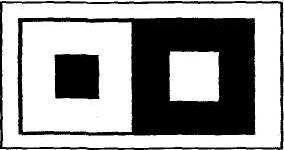 «Целое» и «часть».Очень многие ошибочные зрительные впечатления обусловлены тем, что мы воспринимаем фигуры и их части не отдельно, а всегда в некоторомсоотношении с окружающими их другими фигурами, некоторым фоном или обстановкой. Во- первых, сравнивая две фигуры, из которых одна действительна меньше другой, мы ошибочно воспринимаем все части меньшей фигуры меньшими, а все части большой – большими («целое больше – больше и его части») . На двух рисунках правые фигуры больше левых (фигуры в целом), однако отмеченные буквами части этих фигур равны отмеченным буквами частям левых фигур, хотя они и кажутся значительно крупнее. Это происходит потому, что свойства фигуры мы ошибочно переносим на её части.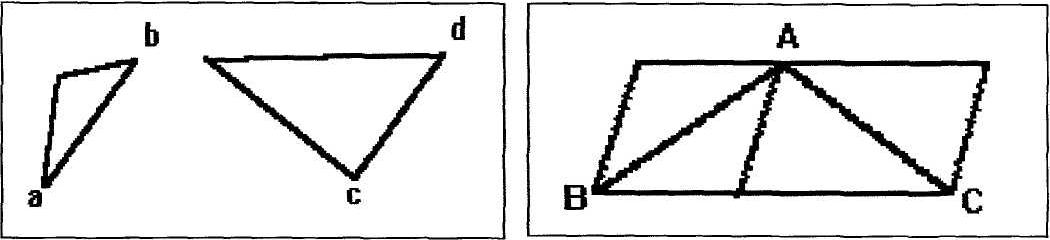 Во-вторых, встречаются случаи иллюзий того же рода с той только разницей, что суждение о зрительном образе идет в обратном направлении: не от «целого» к «части», а от «части» к «целому ». На рисунке диаметр круга кажется больше расстояния между линиями АВ и CD; на самом деле он равен этому расстоянию.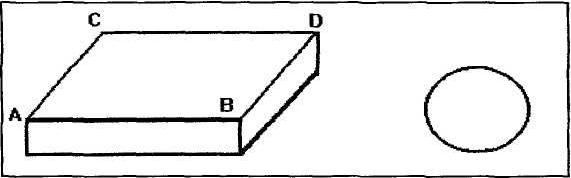 В-третьих, при восприятии фигур в целом и отдельных их частей (линии, углы, отдельные детали) зрительные иллюзии могут иметь место вследствие так называемого общепсихологического закона контраста, т.е. обстановки, окружения этих частей и их взаимосвязи с другими частями фигуры.В-четвертых, следует указать на последнюю группу иллюзий, связанных со зрительным восприятием целого и части, причина которых кроется в неспособности зрительного аппарата иногда выделить часть из целого из-за сложности обстановки. Например, в беспорядке линий одного цвета, яркости и толщины не сразу можно выделить (распознать) какую-то определенную фигуру.Переоценка вертикальных линий.силу исторически накопленного опыта, с одной стороны, и благодаря расположению линии, соединяющей глаза человека в горизонтальной плоскости, с другой, человек обладает способностью точнее определить на глаз горизонтальные расстояния, чем высоту предметов. Поэтому большинство людей обладает способностью преувеличивать вертикальные протяженности по сравнению с горизонтальными, и это также приводит к иллюзиям зрения. Если предложить ряду лиц начертить вертикальную и горизонтальную линии одинаковой длины, то в большинстве случаев начерченные вертикальные линии будут короче горизонтальных. При делении на глаз вертикальной линии пополам обычно середина оказывается слишком высоко (это ясно видно из приводимого рисунка).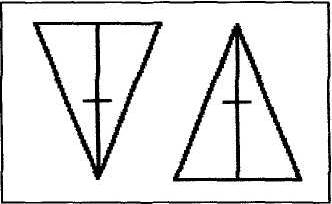 Меняющийся рельеф и перспектива.Интересные зрительные иллюзии имеют место при условиях видимого нами рельефа или глубины рисунка. Возникновение этих иллюзий связано со способностью глаза видеть предметы на разных расстояниях, со способностью воспринимать пространство по яркости предметов, по их теням по числу промежуточных объектов. С другой стороны, эти иллюзии возникают и в процессе осмысливания видимого. Мозг, воспринимая предмет, искажает видимое нами рельефное изображение. Примером тому служит приводимый рисунок: куб то кажется видимым сверху, то сбоку; раскрытая книга то кажется изображенной корешком к нам, то корешком отнас. Это происходит как по нашему желанию, так и непроизвольно и иногда даже наперекор нашему желанию.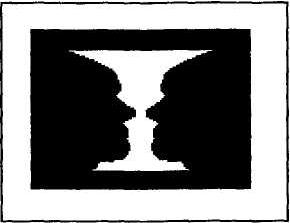 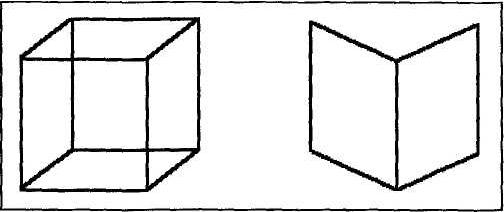 «Фигура» и «фон».Здесь мы рассмотрим ряд иллюзий зрения, обусловленных влиянием контраста яркости, т.е. отношения разности яркостей объекта и фона к яркости фона. Во-первых, на более темном фоне мы видим фигуры более светлыми и, наоборот, на светлом – более темными. Во-вторых, при восприятии фигуры и фона мы склонны видеть прежде всего пятна меньшей площади, а также пятна более яркие «выступающие», причем чаще всего фон нам кажется лежащим дальше от нас, за фигурой. Чем больше контраст яркости, тем лучше заметен объект и тем отчетливее видны его контур и форма. На рисунке большинство видит в первую очередь вазу, а затем два силуэта. Наконец, есть также явление «отпадания к фону» некоторых частей фигур. Так, если прямоугольный предмет, окрашенный черной краской, как показано на нижнем рисунке слева, наблюдать с некоторого большого расстояния на белом фоне, то он будет выглядеть приблизительно таким, каким изображен справа. В этом случае белые пятна на предмете, тонкие линии его контура и резкие переходы от фигуры к фону на углах отпадут к фону, и форма предмета будет казаться искаженной. Глаз очень часто темное пятно принимает за тень от других рядом стоящих предметов. На этом принципе основана камуфляжная окраска предметов пятнами разных цветов в целях военной маскировки. Такая же окраска «камуфляж » наблюдается в мире животных и растений, служит для них защитной окраской.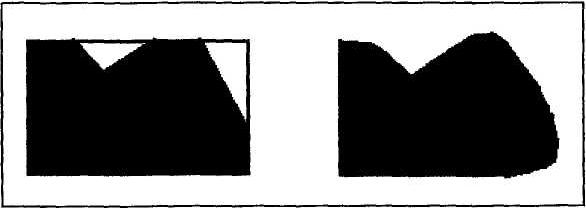 Тема: ПАМЯТЬ1. Память и ее значение                                              Понятие о памяти. Наш мозг обладает очень важным свойством. Он не только получает информацию об окружающем мире, но и хранит, накапливает ее. Каждый день мы узнаем много нового, с каждым днем обогащаются наши знания. Все, что узнает человек, может быть надолго сохранено в «кладовых» его мозга.Образы предметов и явлений, которые возникают в мозгу в результате воздействия их на анализаторы, не .исчезают бесследно после прекращения этого воздействия. Образы сохраняются и в отсутствие этих предметов и явлений в виде так называемых представлений памяти. Представления памяти — это образы тех предметов или явлений, которые мы воспринимали раньше, а сейчас воспроизводим мысленно. Представления могут быть зрительные и слуховые (представление человеческого голоса, мелодии, чириканья воробья и т. д.), обонятельные (мы можем представить себе, т. е. вспомнить, запах свежего сена, кофе, ландыша), вкусовые (представить вкусовое ощущение от сахара, лимона). Представления могут быть и осязательные (мы можем припомнить ощущение от прикосновения к холодному мрамору или мягкому, ворсистому меху). Представления памяти в отличие от образов восприятия, конечно, бледнее, менее устойчивы и не так богаты деталями (сравните, например, образ человека, когда вы смотрите на него, и мысленное представление его образа), но они составляют важный элемент нашего закрепленного прошлого опыта.Памятью называют отражение прошлого опыта человека, проявляющееся в запоминании, сохранении и последующем припоминании того, что он воспринимал, делал, чувствовал или о чем думал.Значение памяти в жизни человека очень велико. Абсолютно все, что мы знаем, умеем, есть следствие способности мозга запоминать и сохранять в памяти образы, мысли, пережитые чувства, движения и их системы. Человек, лишенный памяти, как указывал И. М. Сеченов, вечно находился бы в положении новорожденного, был бы существом, не способным ничему научиться, ничем овладеть, и его действия определялись бы только инстинктами. Память воздает, сохраняет а обогащает наши знания, умения, навыки, без чего немыслимы ни успешное учение, ни плодотворная деятельность. Чем больше человек знает и умеет, т. е. чем больше хранится у него в памяти, тем большую пользу он сможет принести своему народу, своей Родине. Поэтому В. И. Ленин и учил нас, что «коммунистом стать можно лишь тогда, когда обогатишь свою память знанием всех тех богатств, которые выработало человечество»1.Память и личность. Память, как и все другие психические процессы, есть деятельность. Запоминает ли человек, вспоминает ли, припоминает что-либо, воспроизводит либо узнает — всегда он осуществляет определенную психическую деятельность.Человек запоминает наиболее точно те факты, события и явления, которые имеют для него, для его деятельности особенно важное значение. И наоборот, все то, что для человека маловажно, запоминается значительно хуже и быстрее забывается. Большое значение при запоминании имеют устойчивые интересы, характеризующие личность. Все, что в окружающей жизни связано с этими устойчивыми интересами, запоминается лучше, чем то, что с ними не связало.На запоминание сильно влияет эмоциональное отношение человека к тому, что запоминается. Все то, что вызывает у человека яркую эмоциональную реакцию, откладывает глубокий след в надолго. Продуктивность памяти во многом зависит и от волевых качеств человека. Люди слабовольные, ленивые и не способные к длительным волевым усилиям запоминают всегда поверхностно и плохо. Таким образом, намять связана с особенностями .лживости. Человек сознательно регулирует процессы своей памяти я управляет ими, исходя из тех целей и задач, которые ставят в своей деятельности.Ассоциации. Запоминание — это, как правило, установление связи нового  с тем, что уже имеется в сознании человека. Запомнить учебный материал — это значит связать его с прежними знаниям, запомнить иностранное слово — это значит связать его с соответствующим понятием.Связь между отдельными событиями, фактами, предметами или явлениями, отраженными в нашем сознании и закрепленными в вашей памяти, называют ассоциацией (в переводе с греческого — «соединение», «связь»). Без этих связей, ила ассоциаций, невозможна нормальная психическая деятельность человека, в том числе деятельность памяти.Сущность ассоциативной связи заключается в том, что появление в сознании одного элемента этой связи вызывает появление в сознании н другого элемента этой связи. Я слышу фамилию человека, я у меня в сознании возникает его образ. Я   читаю  английское   слово   «thе  tаblе»,   и  у  меня  всплываетпонятие «стол. Ассоциативные процессы обеспечивают запоминание и воспроизведение различных явлений действительности в определенной связи и последовательности.Ассоциации, или связи, бывают разного рода. Прежде всего следует различать простые и сложные ассоциации. Простые ассоциации — это классические три вида ассоциаций (понятие о них сложилось еще со времен Аристотеля): ассоциации по смежности, ассоциации по сходству и ассоциации по контрасту.В основе ассоциаций но смежности лежат пространственные и временные отношения между предметами и явлениями. Если какие-то предметы человек воспринимал расположенными близко друг к другу в пространстве или следующими непосредственно друг за другом во времени, то между ними возникает ассоциация. Ассоциации по смежности возникают, например, при заучивании иностранных слов, алфавита, таблицы умножения (временная ассоциация), расположения фигур на шахматной доске (пространственная ассоциация).Ассоциации по сходству возникают в тех случаях, когда предметы и явления чем-то похожи друг на друг». Вид плакучей ивы может вызвать в сознании образ женщины в горе; рассказ о великом полководце Кутузове может вызвать образ Суворова.По контрасту ассоциируются резко отличающиеся, противоположные факты и явления. Получив плохую отметку, ученик вспоминает, как он раньше получал по этому предмету хорошие отметки. Читая в книге о, смелом поступке человека, можно вспомнить о трусости, проявленной другим человеком в подобной ситуации.Конкретное содержание ассоциации определяется целым рядом условий, в частности большую роль играют интересы, профессия человека. Например, нетрудно догадаться, какого рода образы по ассоциации вызовет слово «корень» у математика, ботаника, зубного врача и словесника.Разумеется, все проявления памяти нельзя свести только к указанным трем видам ассоциаций, как это считала идеалистическая психология. Основу наших знаний составляют ассоциации более высокого уровня, сложные, или смысловые, ассоциации, отражающие объективные связи типа «причинами следствие», «род и вид», «целое и часть». Иными словами, в этом случае связь между объектами устанавливается не потому, что они воспринимались одновременно или похожи друг на друга, а потому, что одно явление есть следствие другого, или часть другого, или вид другого. К вопросу о смысловых связях мы еще вернемся. 2. Физиологические основы памятиВ основе памяти лежит свойство нервной ткани изменяться под влиянием действия раздражителей, сохранять в себе следы нервного возбуждения. Разумеется, следы прежних воздействий нельзя понимать как какие-то отпечатки, наподобие следов человека на влажном песке. Под следами в данном случае понимают определенные электрохимические и биохимические изменения в нейронах (прочность следов и зависит от того, какие изменения, электрохимические или биохимические, имели место). Эти следы могут при определенных условиях оживляться (или, как говорят, актуализироваться), т. е. в них возникает процесс возбуждения в отсутствие  раздражителя,  вызвавшего указанные  изменения.Механизмы памяти можно рассматривать на различном уровне, с различных точек зрения. Если исходить из психологического понятия ассоциаций, то физиологический механизм их образования — временные нервные связи. Движение нервных процессов в коре оставляет след, проторяются новые нервные пути, т. е. изменения в нейронах приводят к тому, что облегчает нии. Таким образом, образование и сохранение временных связей. их угасание и оживление представляют собой физиологическую. основу ассоциаций. Об этом и говорил И. П. Павлов: «Временная нервная связь есть универсальнейшее физиологическое явление в животном мире и в нас самих. А вместе с тем оно же и психическое — то, что психологи называют ассоциацией, будет ли это образование соединений из всевозможных действий, впечатлений или из букв, слов и мыслей».В настоящее время нет единой теории механизмов памяти.Более убедительна нейронная теория, которая исходит из представления, что нейроны образуют цепи, по которым циркулируют биотоки. Под влиянием биотоков происходят изменение ' в синапсах (местах соединений нервных клеток), что облегчает последующее прохождение биотоков по этим путям. Различный характер цепей нейронов н соответствует той или иной закрепленной информации.Другая теория молекулярная теория памяти, считает, что иод влиянием биотоков в протоплазме нейронов образуются особые белковые молекулы, на которых «записывается» поступающая в мозг информация (примерно так, как на магнитофонной ленте записываются слова и музыка). Ученые даже пробуют извлечь из мозга умершего животного эти, как они называют, «молекулы памяти». А дальше идут уже совершенно фантастические предположения о том, что когда-нибудь «молекулы памяти» можно будет извлекать из мозга умершего человека (или даже синтезировать в  лабораториях), изготовлять «таблетки памяти» или специальную жидкость для инъекций и таким образом пересаживать знания в голову другого человека. Такого рода измышления, конечно, способны только скомпрометировать молекулярную теорию памяти. 3. Процессы памятиПамять — сложная психическая деятельность. В ее составе можно выделить отдельные процессы. Основные из них —запоминание, сохранение (и соответственно забывание), воспроизведение и узнавание.Запоминание. Деятельность памяти начинается с запоминания, т. е. с закрепления тех образов и впечатлений, которые возникают в сознании под воздействием предметов и явлений действительности в процессе ощущения и восприятия. С точки зрения физиологии запоминание — это процесс образования и закрепления в мозгу следов возбуждения.От успешности запоминания учебного материала во многом зависят достижения в учебной деятельности школьника. Запоминание может быть непроизвольным, когда оно совершается без заранее поставленной цели запомнить, протекает без волевых усилий, как бы само собой. Разумеется, далеко не все, что необходимо помнить человеку, запоминается им непроизвольно. Чаще человек ставит перед собой специальную цель— запомнить, прилагает для этого определенные усилия, Специальные приемы.Учебная деятельность школьников — усвоение знаний, приобретение умений и навыков — опирается преимущественно на произвольное запоминание. Систематическое, планомерное, специально организованное запоминание с применением определенных приемов называют заучиванием.Сохранение и забывание. Сохранение — это удержание заученного в памяти, т. е. сохранение следов и связей в мозгу. Забывание — исчезновение, выпадение из памяти, т. е. процесс угасания, ликвидации, «стирания» следов, затормаживания связей. Эти два процесса-, противоположные по характеру, по сути дела представляют разные характеристики одного процесса: о сохранении материала в памяти мы говорим тогда, когда нет его забывания, а забывание — это плохое сохранение материала памяти. Поэтому сохранение — это не что иное, как борьба с забыванием.Вообще говоря, забывание — весьма целесообразный, естественный и необходимый процесс и далеко не всегда должен оцениваться отрицательно. Не обладай мы способностью забывать, наша память была бы заполнена массой мелких и ненужных сведений, фактов, подробностей, деталей. Мозг наш был бы перегружен информацией. А забывание дает возможность мозгу освобождаться от избыточной информации. Многие люди с феноменальной (выдающейся) памятью жалуются на то, что их мозг буквально «засорен» множеством ненужных фактов и это часто мешает им припомнить нужные и необходимые сведения.Вы можете задать вопрос: а почему же мы тогда говорим о необходимости борьбы с забыванием? Дело в том, что человек, К сожалению, часто забывает то, что ему нужно и важно помнить.Поэтому и речь идет не о борьбе с забыванием вообще, а о борьбе с забыванием нужного, важного, полезного материала. Забывание выражается либо в невозможности припомнить или узнать, либо в ошибочном припоминании и узнавания. Забывается прежде всего то, что не имеет для человека жизненно важного значения, не вызывает его интереса, не занимает существенного места в его деятельности и поэтому не получает достаточного подкреплении.Узнавание и воспроизведение. Результаты запоминания и сохранения проявляются в узжааании и воспроизведение. В чем же отличие этик теравцеосов друг от друга?Вам, несомненно, знакомы такие факты, когда вы хотите и никак не можете вспомнить услышанную ногданго мелодию, фашшпо человека, содержание прочитанного рассказа, материал учебного предмета. Не можете вспомнить — значит забыли? Но в от вы снова слышите эту мелодию или фамилию человека, читаете ржвскаа или раздел учебника, и у вас возникает своеоб-равяов чувство анакомости, т. е. вы осознаете, чт© все это уже воспринимали раньше. Значит, это не совсем было забыто, иначе чувство знакоместа ие появилось бы.Итак, воспроизведение — процесс появления в совнании представлений памяти, ранее воспринятых мыслей, осуществление заученных движений, в основе чего лежит оживление следов, возникновения в них возбуждении:. Узнавание —появление чувства знакомости при повторном восприятии (благодаря наличию слабого, минимального следа, который остался в коре головного мозга после прелидущего восприятия).Воспроизведение в отличие от узнавания характеризуется тем, что образы, закрепленные в памяти, актуализируются (оживляются) бев опоры иа вторичное восприятие тех или иных объеяйшв. Фиимшичгаески эт® означает наличие различных следов — стойких, прочных (воспроизведение) или слабых, нестойких и непрочных «(увнаваиие).Узнавание, конечно, более простой процесс, чем воспроизведение. Узнать легче, чем воспроизвести. Отсюда следует, чго увдатлше не димкет бить показателем прочности запоминания, и мри оценке эффекстшнастя лапоминания надо ориентироваться талывв иа вшенрвиаюедение. Непониманием этого объясняются частые случаи неудачного -ответа ученикапо материалу, который он, как ему кажется, добросовестно учил. Дело в том, что, решая вопрос об усвоении материала, ученик ориентировался на узнавание. Он читает материал по учебнику еще раз, и ему все знакомо. Знакомо — значит, усвоено, считает ученик. Но учитель-то требует от ребенка не узнавания, а воспроизведения. Поэтому при заучивании необходимо проверять себя на воспроизведение и считать материал усвоенным только тогда, когда* закрыв учебник, можешь безошибочно рассказать содержание Припоминание — наиболее активное воспроизведение, связанное с напряжением и требующее определенных волевых усилий. Процесс припоминания протекает успешно, когда забытый факт воспроизводится не изолированно, а в связи с другими фактами, событиями, обстоятельствами и действиями, сохранившимися в памяти. Когда школьник припоминает тот или иной- забытый им исторический факт, он легче воспроизводит его в связи с другими фактами и событиями. Успех припоминания зависит, таким образом, от понимания того, в какой логической связи забытый материал находится с остальным материалом, сохранившимся в памяти. Важно также попытаться вызвать цепь ассоциаций, которые косвенно помогают припомнить необходимое. Припоминая, где забыл, книгу, мальчик старается вспомнить все, что происходило с ним в течение дня, где он в последний раз был, когда книга находилась у него в руках, с кем он при этом разговаривал, о чем думал. Припоминая все эти обстоятельства, мальчик активно воспроизводит те ассоциации, которые воссоздают последовательность событий и облегчают припоминание забытого.Учитель должен помнить совет К. Д. Ушииского — не подсказывать нетерпеливо, ученику, старающемуся, пршюмнить материал, так как полезен сам процесс трипемивания—то, что удалось припомнить самому ученику, будет в дальнейшем помниться хорошо.4. Виды памятиФормы проявления памяти чрезвычайно многообразны. Объясняется это тем, что память обслуживает все виды многообразной Деятельности человека.В основу видовой классификации памяти положены три основным- критерия (признака): 1) объект запоминания, т. е. то, что запоминается. Что же запоминается человеком? Предметы и явления, мысли, движения, чувства. Соответственно этому различают такие виды памяти, как образная, словесно-логическая, двигательная (моторная) и эмоциональная; 2) степень волевой регуляции памяти. С этой точки зрения различают произвольную Л непроизвольную память; 3) длительность сохранения в памяти. В данном случае имеют в виру кратковременную, долговременную и оперативную памятьКороче  говоря,   виды  памяти  различают  в  зависимости  от того,- что  запоминается,   как  запоминается  и  насколько  долго помнится.Образная память. Образная память — это запоминание, сохранение и воспроизведение образов ранее воспринимавшихся предметов и явлений действительности,. Различают подвиды образной памяти — зрительную, слуховую, осязательную, обонятельную и вкусовую.  Зрительная  и  слуховая   память  наиболее  отчетливо проявляется у всех людей, а развитие осязательной, обонятельной и вкусовой памяти связано преимущественно с различными видами профессиональной деятельности (например, у дегустаторов пищевой  промышленности,  специалистов  парфюмерного производства) или наблюдается у людей, Лишённых зрения и слуха.Высокого развития достигает образная память у людей, занимающихся искусством: художников, музыкантов, писателей. Некоторые художники, например, могут писать портреты по памяти, не нуждаясь в том, чтобы люди позировали им. Композиторы Моцарт М. А. Балакирев, С. В. Рахманинов могли запомнить сложное музыкальное произведение, прослушав его всего один раз.Некоторые люди обладают очень ярко выраженной образной памятью, называемой эйдетической памятью (от греческого слова «эйдос» —образ). Эйдетические образы — следствие длительной инертности возбуждения центрального коркового звена зрительного или слухового анализатора. Поэтому человек-эйдетик некоторое время после восприятия продолжает совершенно отчетливо, во всех деталях видеть только что воспринятую картину, слышать прослушанную мелодию и т. д.Точность воспроизведения, т. е. соответствие образа оригиналу, существенно зависит от участия речи при запоминании. Самую важную роль здесь играет правильное объяснение и понимание того, что воспринимается. Школьники, воспринимающие ^ предмет вне словесного объяснения, как правило, воспроизводят его образ неточно» фрагментарно (отрывочно).Словесно-логическая память. Словесно-логическая память выражается, в запоминании, сохранении и воспроизведении мыслей, понятий, словесных формулировок. Мысли .не существуют вне речи, вне тех или иных слов и выражений. Поэтому и вид памяти называют не просто логическим, а словесно-логическим.Этот вид памяти специфически человеческий. Животные обладают остальными тремя видами, памяти, но словесно-логическая память у них отсутствует.Воспроизведение мыслей не всегда происходит в том же словесном выражении, в каком они были первоначально выражены. В одних случаях запоминается и воспроизводится только общий смысл учебного материала, суть мыслей, а буквальное словесное воспроизведение их не требуется. В других случаях необходимо запоминать и воспроизводить точное, буквальное словесное выражение мыслей (правила, определения и т. д.). Однако буквальное воспроизведение словесного материала может происходить без понимания его смысла, тогда его заучивание будет уже не логическим, а механическим запоминанием. Форма воспроизведения мысли зависит от уровня речевого развития. Чем менее развита речь школьника, тем труднее ему выразить смысл своими словами. Но в этом случае как раз и важно побуждать его пересказывать учебный материал своими словами.Запоминание смысла — это запоминание общих и существенных сторон учебного материала и отвлечение от несущественных деталей и особенностей. Выделение существенного зависит от понимания самого материала, того, что в нем наиболее важное и значимое, а что второстепенное. Следовательно, запоминание и воспроизведение смыслового материала тесно связано с процессами мышления, с умственным развитием человека, с запасом его знаний. Дети, особенно младшего школьного возраста, самостоятельно выделяют существенные признаки с большим трудом, им необходима помощь учителя. Что касается деталей, то дети запоминают и воспроизводят их нередко очень хорошо, придают им непропорционально большое значение, особенно когда эти детали обладают яркой наглядностью, конкретностью и эмоциональным воздействием.Двигательная (моторная) память. Двигательная (моторная) память проявляется в запоминании и воспроизведении движений и их систем. Она лежит в основе выработки и формирования двигательных навыков (ходьбы, письма, трудовых и спортивных навыков и т. д.). Двигательная- память позволяет, например, пианисту играть в полной темноте, гимнасту мысленно «ощутить» порядок движений в разученной комбинации.Установлено, что мысленное представление какого-либо движения всегда сопровождается едва заметными, зачаточными движениями соответствующих мышц. Напряженно представляя себе движение, мы незаметно для самих себя осуществляем его. Эмоциональная память. Эмоциональная помять — память на пережитые чуветва. Эмоциональная память имеет большое значение в формировании личности человека. Она позволяет ему регулировать- поведение в зависимости от ранее пережитых чувств. Пережитые в сохраненные в памяти чувства выступают как побудительные силы либо к совершению того или иного действия,  либо к отказу от действия, если с ним связаны отрицательные переживания в прошлом. Эмоциональная память — важнейшее условие духовного развития человека.Воспроизведение ранее пережитого чувства возможно при определенном условии: повторном восприятии или припоминании того что связано с ним в прошлом.Произвольная и непроизвольная память. Эти виды памяти различаются в зависимости от степени волевой регулащии, от цели и способов запоминания и воспроизведения. Ейдд не ставят специальной цели запомнить и припомнить тот или иной материал и последний запоминается как бы сам собой, без применения специальных ириемов,  без волевых усилий, то это память непроизвольная. Так, ученик запоминает интересную книгу, кинофильм, события, произведшие на него большое впечатление, интересный рассказ учителя. Однако запоминается само собой 2$алеко не все, что надо человеку помнить. Если ставят специальную цель запомнить, применяют .соответствующие мнемостические  (от греческого слова «мнем«» — память) приемы, производят волевые усилия, то это память произвольная.Непроизвольная память в развитии предшествует произвольной. Жизненный опыт ребенка вначале строится в основном на непроизвольной памяти и приобретается ребенком без специального намерения запомнить и без специальных усилий. Однако в сознательной, активной деятельности, лри усжшшш системы зданий, умений и навыков ^например, в учении) произвольная память занимает ведущее место.Кратковременная, долговременная и оперативная память. Исследования этих видов памяти в настоящее время приобретают очень большое значед&е в связи с проблемами инженерной психологии, зддатами создания технических усяфойств, .моделирующих мыслительную деятельность человека. 'Наблюдениями и экспериментальными исследованиями последних лет усшновледо существо.шш»е двух основных с .точки арашая ддитйдьиости сохранения видов аамятл: .кратковременной памяиги ,(КП) и долговременной памяти (ДП). (В скобках ,даио их общепринятое краткое обозначение.)Кратковременная память (КП) —процесс относительно небольшой длительности (несколько секунд или минут), но достаточной для точного воспроизведения только что происшедших событий, только что воспринятых предметов и явлений. После непродолжительного времени впечатления исчезают, и человек обычно оказывается неспособным что-либо вспомнить из воспринятого. Такова память машинистки, которая печатает текст; Каждое славе, фразу она подшит точно, но всего несколько секунд. Переводчик точно сохраняет в памяти фразу, пока ее переводит. При переходе к новой фразе точная формулировка предыдущей тут же забывается. Аналаагнчгаде ероявления кратковременной памяти наблюдаются в работе стенографистки, оператора и представителей других видов скоротечной деятельности. В этом явлении, видимо, имеется своя целесообразность. Если бы вся старая информация оставалась в памяти, внимание не могло бы переключиться на восприятие и удержание новой информации.Что такое КП, легко понять из следующего простого опыта. Представьте, что я прошу вас немедленно повторять за мной слеша, которые я буду произносить в случайном порядке. Вы будете это делать безошибочно в течение часа и более. Затем я попрошу вас повторить весь ряд слов заново. Разумеется, никто этого сделать не сумеет. Почему? Потому что вы, повторив слово (а для этого надо было запомнить его хоть ва несколько секунд),немедленно забывали его. Иначе говоря, деятельность ваша осуществлялаеь по принципу: воспринял — воспроизвел — забыл. Это и есть проявление КП.Долговременная память (ДП) характеризуется относительной длительностью и прочностью сохранения воспринятого материала. В ДП происходит накопление знаний, которые хранятся обычно в преобразованном виде — в более обобщенном и систематизированном. Это знания, которые нужны человеку вообще, а не в данный момент. Поэтому человек каждый момент и не осознает всего, что хранится в его ДП — своеобразной «кладовой» его знаний. Понять это легко на следующем примере. Я задам вам вопросы, ответов на которые в вашем сознании сейчас не существует. Вы об этом просто не думаете. Итак, вопрос: «Ваша фамилия?» Или: «Чему равна сумма внутренних углов треугольника?» Или: «Какой город является столицей УССР?» Вы ответили правильно. Но где были эти знания минуту назад? В ДП,  откуда вы их «извлекли» в нужный момент.Характер ст механизмы кратковременной и долговременной памяти еще недостаточно изучены и требуют дополнительного исследования. Однако уже сейчас известно, что при кратковременной памяти воспроизведение материала происходит в той «фотографической» форме и последовательности, в которой он воспринимался, на переработку материала просто нет времени. При долговременной памяти воспринятый материал, как уже отмечалось, реконструируется. Что касается механизмов памяти, то единый процесс закрепления впечатлений имеет две стадии. Как полагают ученые, на первой стадии (непосредственно после воздействия раздражителя) в нервной системе возникает первоначальная, кратковременная электрохимическая реакция, которая Й«Г"ВШЫвает стойких биохимических изменений в нейронах мозга ^'быстро проходит.' Это механизм КП. Если восприятие эмоционально впечатляюще, очень ярко и сильно или если имеют место  ^повторения, то наступает вторая стадия, возникающая на основе первой,—происходит биохимическая реакция, связанная с перестройкой рибонуклеиновой кислоты (РНК), которая является биохимической основой памяти. Это механизм ДП. Если первая стадия закончится раньше, чем наступит вторая, запоминания на длительный срок не произойдет.Такое двухступенчатое запоминание, видимо, имеет определенный биологический смысл, так как дает возможность отделить жизненно важную информацию от случайной и ненужной. Важное и нужное обычно впечатляет, эмоционально переживается, повторяется и переходит в ДП. Случайное и ненужное, как правило, не производит впечатления, не повторяется и не переходит в ДП. Конечно, это св.мое общее правило, которое имеет много исключений.Помимо указанных двух видов, выделяется еще и третий вид памяти — оперативная память (ОП).Оперативной памятью (ОП) называют запоминание каких-то сведений, данных на время, необходимое для выполнения операции, отдельного акта деятельности . Например, в процессе решения задачи или математического действия необходимо до получения результата удерживать в памяти исходные данные и промежуточные операций, которые в дальнейшем могут быть забыты. Последнее обстоятельство очень важно — использованную информацию, утратившую свое значение, помнить нерационально — ведь ОП должна быть заполнена новой информацией, необходимой для текущей деятельности.Все рассмотренные виды памяти (ДП, КП и ОП) Играют определенную роль в жизни л деятельности человека, в том числе и учебной деятельности школьника. Школьник, получив учебное задание, должен хорошо помнить не только все указания и инструкции к его выполнению. (ОП). Он также должен осознанно вспомнить те ранее приобретенные знания, которые необходимы для успешного решения задачи (ДП). Коцкретные же слова и выражения учителя ему надо обязательно кратковременно помнить (без этого он попросту не поймет речь учителя), но лишь для того, чтобы уяснить смысл задания; удерживать их в памяти в дальнейшем нет нужды (КП). Учитель со Своей стороны должен тщательно и продуманно отбирать материал, который ученик должен запомнить надолго. Чтобы перевести этот материал на уровень ДП, необходимо прежде всего специально организовывать процесс запоминания, к анализу которого мы и переходим.     5. Запоминание и условия его эффективностиНепроизвольное запоминание имеет большое значение в жизни человека, оно расширяет и обогащает его жизненный, опыт, не требуя от человека специальных усилий. Определенную роль оно играет и в учебной деятельности ученика.Как уже отмечалось, непроизвольное запоминание зависит от эмоционального отношения человека к запоминаемому. Если предмет ученику безразличен и не вызывает яркого переживания, то запоминается он плохо. Все то, что вызывает эмоциональную реакцию, оставляет глубокий след в сознании и запоминается прочно и надолго.Значительную роль в непроизвольном запоминании играет интерес. Известно, что нередко школьник неодинаково запоминает и усваивает разные учебные предметы. Объясняются эти факты не разной памятью учащегося, а разным интересом к изучаемым предметам. Педагогическая практика показывает, что, когда учитель воспитывает у детей интерес к так называемым нелюбимым предметам, запоминание и усвоение этих предметов учащимися резко улучшается. Иногда непроизвольно запоминаются такие сведения, такой учебный материал, который непосредственно связан с хорошо закрепленными прежними знаниями ученика.  Разумеется, учебная деятельность школьников — усвоение знаний, приобретение умений в навыков — опирается преимущественно на произвольное запоминание, когда уч*ник ставит цель запомнить, прилагает необходимые волевые усилия, мобилизует себя на лучшее и прочное закрепление материала, применяя для этого специальные приемы и способы аапоминаишя.Механическое я осмысленное запоминание. Произвольное запоминание может осуществляться двумя способами: механичестт и осмысленным.Механическое запоминание — это последовательное заучивание отдельных частей материала без опоры на смысловую связь между ними. Так, школьница, готовя урок, 5—© раэ прочитала материал учебника. В классе девочка хорошо пересказала то, что было написано в книге, но не смогла ответить на самые простые вопросы учителя. *Я лучше все подряд расскажу, мне на вопросы отвечать трудно»,— заявила она. Это произошло потому, что ученица заучила урок механически, не вдумываясь и не вникая в содержание материала.Осмысленное (смысловое) запоминание основано ни понимании смысла, осознании отношений и внутренней логической связи как между частями запоминаемого материала, так и между данным материалом и прежними апатиями.Иными словами, механическое запоминание основано на простом повторении — перечитывании учебного материала в расчете на то, что он в конце концов запомнится; осмысленное же запоминание основано на понимании.К механическому запоминанию учащиеся прибегают, во-первых, тогда, когда они не могут понять или ленятся понять смысл изучаемого материала, и, во-вторых, тогда, когда учитель требует знать все точно так, как написано в учебнике. Если учител систематически требует только дословных ответов, то у школьников воспитывается механический способ усвоения материала. И наоборот, если учитель задает много вопросов по содержанию, заставляет школьников размышлять, отвечая урок, то и учащиеся стараются запоминать учебный материал осмысленно, размышляя в процессе его заучивания.Механическое запоминание материала обычно приводит к формальному усвоению знаний. Кроме того, механическое запоминание неэкономно, оно требует значительно больше времени, чем запоминание смысловое, к тому же и забывается механически заученный материал гораздо быстрее. Опыты психологов показали, например, что для механического запоминания 36 бессмысленных слогов потребовалось в среднем 55 повторений, а для запоминания того же количества связанных по смыслу слов— всего 6 повторений. Бессмысленные слоги, заученные механически, через 8 часов забываются наполовину, а половина слов, которые запоминались осмысленно, стирается из памяти лишь спустя 3 месяца.Напрашивается вывод, что механическое запоминание вам вообще не нужно, поскольку оно так неэффективно. Однако это неверно. Далеко не всегда можно прибегать к осмысленному запоминанию. Ну, какой внутренний смысл в том, что человек живет на такой-то улице? Какая логическая связь между образом человека и его фамилией? А как запомнить значение иностранных слов? Поэтому механическое запоминание необходимо при запоминании адресов, фамилий, географических названий, иностранных слое, хронологических дат, исключений из орфографических правил, специальных терминов. И стихотворение нельзя запомнить только путем осмысливания его содержания, не повторив его несколько раз. Вообще механическое запоминание в разумном сочетании с осмысленным запоминанием полезно. Важно обстоятельно разобраться, додумать и вывести правило, определение, а йогом уж заучить точную формулировку; хорошо разобраться в исторических фактах, а затем дополнительно выучить хронологические даты.Поскольку осмысленное запоминание несравненно аффективнее механического, возникает вопрос, нельзя ли искусственно осмыслить материал, не поддающийся естественному осмысливанию. Такие приемы искусственного осмысливания существуют и называются мнемоническими приемами {напомним, что «ииеие» в переводе с греческого означает «память»). Например, запомнив осмысленную фразу: «Что я знаю о кругах» —и сосчитав число букв в каждом слове этой фразы, мы запомним значение числа «пи» (отношение окружности к диаметру) — 3,1416. Даты рождения и смерти М. Ю. Лермонтова {1814—1841) легче запомнить, если обратить внимание на то, что две последние цифры поменялись местами. Однако преувеличивать значение мнемонических приемов не следует. Возможности их ограничены, да и установление и заучивание искусственных и формальных связей норой требует большего времени, нежели простое механическое запоминание материала.Условия успешного заучивания. Для успешного запоминания большое значение имеет установка на запоминание, когда человек ставит перед собой специальную задачу: именно запомнить материал, а не просто воспринять его. Наличие такой установки очень важно. В одном из психологических экспериментов испытуемому предложили читать небольшой текст, но не сказали, что он должен запомнить его. Оказалось, что даже после 30 прочтений испытуемый не сумел воспроизвести его сколько-нибудь точно. Когда же испытуемому предложили запомнить аналогичный текст, он  запомнил  его  точно уже  после  пяти  повторений.Имеет значение не только сама установка на запоминание, но и характер этой установки. Для прочного закрепления знаний существенна установка на прочное и длительное сохранение в памяти учебного материала. Двум группам учащихся было предложено заучить один и тот же материал за одно и то же время. Учащихся первой группы предупредили, что проверять их будут через день, а другой — через неделю. Однако проверили обе группы через две недели. Результаты опроса показали, что гораздо лучше помнили материал учащиеся второй группы.Итак, если школьник, студент запоминает материал только для того, чтобы завтра ответить учителю или сдать зачет, экзамен, то этот материал будет вскоре забыт. И наоборот, материал будет долге храниться в памяти,  если ученик запоминал его, осознавав, что этот материал важен, пригодится в жизнии его надо запомнить прочно и надолго.Конечно, психологический смысл установки не в том, что человек просто отдает себе внутренний приказ запомнить надолго. Дело в том, что такого рода второсигнальная стимуляция создает оптимальный очаг возбуждения, человек работает более 'активно и напряженно, глубже осмысливает материал, устанавливает в нем системные связи. В этой связи учитель должен определять, что именно школьник должен запомнить дословно, а что воспроизводить своими словами, что должен хранить в памяти постоянно, а с чем должен просто познакомиться, не стараясь запомнить. Учитель по этим вопросам должен иметь ' точное и Определенное мнение касательно каждого раздела школьной программы. Не следует поощрять запоминания того, что не нужно запоминать. Преждевременная постановка специальной задачи на запоминание нередко отрицательно сказывается на Понимании. Поэтому иногда учитель говорит школьникам: «Сначала поймите, разберитесь, не стараясь во что бы то ни стало "Сразу запомнить».Успешность запоминания прямо зависит от активности ученика и самостоятельности его деятельности. Запоминаемый материал должен быть объектом деятельности школьника. Чем активнее ученик работает с материалом, тем лучше он его запоминает. Активная, содержательная работа над материалом в ряде случаев и при отсутствии осознанной установки на запоминание может привести к прочному усвоению материала. Материал запоминается путем организации действий с ним. Например, установлено, что ученик гораздо лучше запоминает математические формулы или грамматические правила в процессе их применения, нежели в результате специального заучивания вне деятельности с ними.Но оптимальным в большинстве случаев является сочетание активной деятельности с  установкой на прочное запоминание.В психологии разработан ряд приемов, облегчающих осмысленное запоминание изучаемого материала. Один из приемов, способствующих осмысленному запоминанию,— смысловая группировка материала. Под смысловой группировкой следует понимать разбивку, членение материала на части с.выделением главного и существенного в каждой части. Смысловая группировка материала требует активной мыслительной работы, которая должна начинаться с установления того, что главное и существенное  в содержании изучаемого материала.После общего ознакомления с' материалом его необходимо детально проанализировать и расчленить на смысловые группы или части. В каждой части надо найти и выделить смысловые опорные пункты, т. е. мысли, словесные выражения и образы, которые определяют основное существо данной части, и сформулировать эту суть устно или письменно в виде кратких заголовков к каждой части.Далее необходимо установить связи между выделенными частями и понять логическую последовательность их расположения. Мыслительная обработка должна завершаться составлением общего плана расположения учебного материала.При организации учебного процесса надо считаться с установленным психологами фактом тормозящего влияния (в отношении продуктивности запоминания) друг на друга сходных деятельностей, следующих одна-за другой. (Это явление аналогично отмеченному выше явлению интерференции навыков.) Тормозящее влияние происходит в обоих направлениях: предыдущая деятельность отрицательно влияет на запоминание материала последующей деятельности, а последующая деятельность в свою очередь отрицательно влияет на сохранение в памяти материала предыдущей деятельности.                                  Подчеркнем, что это происходит в том случае, если две сходные деятельности следуют друг за другом без перерыва и не имеют никаких общих элементов. В результате появляется утомление и снижение работоспособности клеток коры головного мозга, так как сходная деятельность означает работу тех же областей коры. Поэтому при составлении расписания уроков или организации домашней работы более рационально принять, например, такой порядок: математика — литература — физика — история, нежели порядок: история — литература — математика — физика (если нет реальной связи между материалом истории и литературы или математики и физики). В противном случае материал по литературе, например, будет запоминаться с большим трудом и в свою очередь будет тормозить сохранение материала по истории, «стирать» усвоенные знания; то же самое наблюдается и в отношении математики и физики. По этой же причине разумно заучивании не особенно трудного материала проводить перед сном, так как ночью человек не получает извне сильных впечатлений, которые могли бы затормозить, вытеснять, «стереть» усвоенное. Утром же, перед уроками, достаточно бегло просмотреть материал, и он прочно уляжется в памяти.Роль повторений при запоминании. Все, что хорошо понято, должно быть закреплено в памяти путем последующих повторений. Но организация повторений не такое простое дело, как может показаться. Как правильно повторять?Обычно не только дети, но и взрослые воспроизводят материал после многократных повторений, т. е. когда он почти выучен. Такой способ заучивания малоэффективен и требует много времени. Это доказано опытом. Двум группам учащихся предложили текст для запоминания. В одной группе текст должны были запомнить путем четырехкратного чтения подряд, в другой — путем двукратного чтения, чередующегося с воспроизведенном, т. е. после первого чтения следовало воспроизведение, за ним опять чтение и снова воспроизведение. Оказалось, что более полным запоминание было при чередовании чтения и воспроизведения.Последующая проверка показала, что материал, заучиваемый вторым способом, и сохраняется в памяти более полно и срочно, чем при первом способе. Так, через час у первой группы учащихся материал сохранился на 52, а у второй — на 75 процентов, а черев 10 дней — на 25 и 72 процента. Эффективность второго способа запоминания объясняется тем, что при воспроизведении испытуемые каждый раз устанавливали, что им еще не удалось запомнить, и поэтому при носдедующем повторении обращали особое внимание на эти части материала.Итак, условие быстрого и йодного запоминания материала — чередование повторений и воспреиаведашй в процессе заучивания. Успех заучивания зависит не столько от количества повторений, сколько от того, как эти повторения распределены во времени. В практике заучивания существуют два способа повторений: концентрированное, т. е. сплошное, без перерыва, и распределенное во времени, с перерывом в несколько часов или даже через день.Особенно важно учителю распределить повторения при закреплении   знаний   у   школьников.   Нецелесообразно   повторять пройденный материал только в конце учебного года. Результаты окажутся более значительными, если учитель в течение года будет периодически повторять ранее пройденный. материал.При заучивании учебного материала необходимо учитывать его сложность и объем. Если материал сравнительно легкий и небольшой по объему, целесообразно заучивать его целиком. Когда же материал большой и сложный, то можно заучивать его частями, предварительно выделив их по смыслу. В заключение, чтобы закрепить связь между частями, материал Один-два раза прочитывают целиком. 6. Забывание и борьба с нимЗабывание, как уже указывалось, — естественный процесс. Многое из того, что закреплено в памяти, со временем в той или иной степени забывается. И бороться с забыванием нужно только потому, что часто забывается .необходимое, важное, полезное. Забывается в первую очередь то, что не применяется, не повторяется, к чему нет интереса, что перестает быть для человека существенным. Детали забываются скорее, обычно дольше сохраняются в памяти общие положения, выводы. Материал, который закрепляется механически, без достаточного понимания, подвержен более быстрому забыванию.Забывание может быть полным или частичным, длительным или временным.При полном забывании закрепленный материал не только не воспроизводится, но и не узнается. Частичное забывание материала происходит тогда, когда человек воспроизводит его не весь или с ошибками, а также тогда, когда только узнает, но не может воспроизвести. Длительное (полное ила частичное) забывание характеризуется тем, что человеку  на  протяжении долгого времени не удается воспроизвести, припомнить что-либо. Часто забывание бывает временным, когда человек не может воспроизвести нужный материал в данный момент, но/спустя некоторое время все же воспроизводит его. Временное забывание физиологи объясняют торможением временных нервных связей, полное забывание — их распадом. И то и другое — результат отсутствия подкрепления этих связей в течение' меньшего или большего времени.Процесс забывания протекает неравномерно: вначале быстро, затем медленнее. После заучивания, например, в течение первых 10 дней забывание идет быстрее, чем в последующие 10 дней. При осмысленном запоминании забывание материала протекает несравненно медленнее. В Некоторых опытах было показано, что и 40-дневный промежуток между заучиванием и воспроизведением порой не давал существенной разницы, если текст носил характер рассуждения, а не описания и должен был воспроизводиться по смыслу, а не текстуально. Но общая закономерность и здесь сказывается: в первые дни и недели (при отсутствии повторения) забывание вдет быстрее, нежели в последующие. Сохранение, конечно, зависит от интереса к, материалу, от положительного отношения к нему, сознания его важности: чем больше это выражено, тем ниже темп забывания.Изучение процесса забывания выявило одну интересную особенность: наиболее полное и точное воспроизведение (особенно обширного материала) обычно бывает не сразу после окончания заучивания, а через 1—2 дня, когда материал как бы закрепится в памяти. Такое отсроченное воспроизведение того, что казалось не закрепившимся в памяти, называют реминисценцией (от латинского слова, означающего «вспоминание»). Реминисценция чаще встречается у детей, чем у взрослых, и возникает в результате отдыха и снятия торможения, вызванного утомлением нервных клеток мозга. Из этого вытекает важная рекомендация: непосредственно перед ответом или экзаменом загружать свой мозг заучиванием не следует. Гораздо лучше можно ответить, если закончить подготовку хотя бы за день.Роль повторений. Важное средство против забывания — повторение. «Повторение — мать учения» — гласит пословица. Повторение не только основное условие прочного запоминания учебного материала, но и условие последующего сохранения его в нашей памяти. Учитывая, что забывание происходит особенно быстро в первое время, начинать повторять нужно как можно раньше, чтобы предупредить забывание, а не тогда, когда учебный материал уже почти забыт. В этом случае мы, по ^выражению великого русского педагога К. Д. Ушинского, будем «укреплять здание», иначе же нам придется «чинить уже развалившееся здание». Чем раньше мы приступаем хотя бы к беглому повторению материала, тем легче он полностью восстанавливается и тем меньше требуется для этого повторений.Основной путь предупреждения забывания — это применение усвоенных знаний на практике. Школьник, систематически применяющий в упражнениях и диктантах выученные правила правописания, не, забывает их.. Решая задачи на определенные правила, учащиеся прочно запоминают эти правила.Тема: МЫШЛЕНИЕРазвитие мышленияпомощью мышления человек получает знания, которые не могут дать органы чувств. Мышление соотносит данные ощущений и восприятия, сопоставляет, различает и раскрывает отношения между окружающими явлениями. Результатом мышления является мысль, выраженная в слове.Детское мышление проходит определенные этапы в своем развитии. Первым средством решения задач для маленького ребенка является его практическое действие. Не получая желаемого результата, он обращается за помощью к взрослому или вообще отказывается от дальнейших проб. Подобное мышление получило название наглядно-действенного, где практическая задача дана наглядно и решается руками, т. е. практическим действием. «Ручное мышление» не исчезает по мере взросления, а остается в резерве, и взрослые, когда не могут решить в уме какую-то новую задачу, начинают действовать методом проб и ошибок.Для развития наглядно-действенного мышления дошкольников используются картинки-пазлы, детский конструктор, головоломки из подвижно сцепленных деталей и др.К старшему дошкольному возрасту появляются задачи нового типа, где результат действия будет не прямым, а косвенным и для его достижения ребенку необходимо будет учитывать связи между двумя или несколькими явлениями, происходящими одновременно или последовательно. При решении подобных задач с косвенным результатом дети четырех-пяти лет начинают переходить от внешних действий с предметами к действиям с образами этих предметов, совершаемым в уме. Так развивается наглядно-образное мышление, которое опирается на образы.Возможность решения задач в уме возникает благодаря тому, что образы, которыми пользуется ребенок, приобретают обобщенный характер. То есть в них отображаются не все особенности предмета, а только те, которые существенны для решения определенной задачи. То есть в сознании ребенка возникают схемы, модели. Особенно ярко модельно-образные формы мышления развиваются и проявляются в рисовании, конструировании и других видах продуктивной деятельности.Овладение моделями выводит на новый уровень способы получения детьми знаний. Образные формы обнаруживают свою ограниченность, когда перед ребенком возникают задачи, которые требуют выделения таких свойств и отношений, которые нельзя наглядно представить. При решении подобных задач ребенок не может независимо рассмотреть наглядно происходящие с объектом перемены и остающееся постоянным количество вещества. Ведь для этого требуется переход от суждений на основе образов к суждениям на основе словесных понятий.Словесно-логическое мышление самое сложное, оно оперирует не конкретными образами, а сложными отвлеченными понятиями, выраженными словами. В дошкольном возрасте можно говорить лишь о предпосылках развития этого вида мышления.Уже к трем годам ребенок начинает понимать, что предмет можно обозначать при помощи другого предмета, рисунка, слова. Выполняя разные действия, ребенок часто сопровождает их словами, и может показаться, что он мыслит вслух. Но фактически на этом этапе ребенок пользуется в своих мыслительных действиях не словами, а образами. Речь играет вспомогательную роль.Слово начинает использоваться как самостоятельное средство мышления по мере усвоения ребенком выработанных человечеством понятий – знаний об общих и существенных признаках предметов и явлений действительности, закрепленных в словах. Для ребенка используемые слова – это слова-представления.К шести годам понятия детей становятся глубже, полнее, обобщеннее, в них включаются все боле существенные черты предмета, явления. Чтобы слова превратились в понятия, требуется специально организованное обучение ребенка со стороны взрослого. Систематическое овладение понятиями начинается в процессе школьного обучения. Однако и специально организованные занятия со старшими дошкольниками позволяют им освоить некоторые понятия.В старшем дошкольном возрасте начинается овладение действиями с числами и математическими знаками. Хотя логическое мышления дает возможность решать более широкий круг задач, осваивать научные знания, именно образное мышление позволяет ребенку находить решения, исходя из конкретной ситуации. Предельная обобщенность, схематичность логического мышления часто оборачивается слабостью, порождая явление, которое носит название «формализм мышления». Сознание ребенка оперирует сухими схемами, не улавливая богатства, полноты жизненных явлений, и потому оказывается неспособным к адекватному решению задач развития.Развитию образного мышления способствуют игры, конструирование, аппликации, рисование, слушание сказок, драматизация и другие детские продуктивные виды деятельности.На протяжении дошкольного возраста получают развитие и такие формы мыслительной деятельности, как суждение и умозаключение. Ребенок пытается объяснить наблюдаемое, но не может сделать верный вывод из-за ограниченности опыта.Дошкольный возраст – это пора бесконечных детских вопросов. С точки зрения Д. Б. Эльконина, изучение детских вопросов показывает, что детская мысль направлена на дифференциацию и обобщение предметов и явлений окружающего мира. Различение живого и неживого, добра и зла, прошлого и настоящего и т.п. является основой для проникновения ребенка в сущность разных сфер жизни . На основе этого возникают первые обобщения представления о мире, контур будущего мировоззрения.Первым исследовал содержание представлений о мире и о физической причинности знаменитый швейцарский психолог Ж. Пиаже. Он выдел три больших периода становления причинности. От рождения до четырех лет ребенок чаще всего использует магические объяснения причин происходящего вокруг него – объясняет происходящее волшебством. С пяти до девяти лет на первый план выходят анимистические объяснения. Ребенок одушевляет окружающий мир. Он вполне может представить себе шагающий шкаф, поющий будильник, разговаривающую собаку и т. п. На анимизме детского мышления строятся сказки и анимационные фильмы . И лишь с десяти лет постепенно исчезают эти детские формы объяснения причинности, и им на смену приходят рационалистические обоснования мира.Ж. Пиаже считал центральной характеристикой детского мышления его эгоцентризм. При решении любых задач точкой отсчета для ребенка является он сам. Дошкольник не в состоянии четко отделить свое существование и свои возможности от внешнего мира.Одним из следствий эгоцентризма мышления Ж . Пиаже считал его синкретизм: когда вместо объяснения ребенок связывает «все со всем» и дает не аргументы, а описание ситуации.Мышление ребенка связано с его знаниями. Н. Н. Поддьяковым обнаружены такие тенденции в развитии знаний у детей. Первая заключается в том, что в процессе мыслительной деятельности происходит расширение объема и углубление четких, ясных знаний об окружающем мире. Эти стабильные знания составляют ядро познавательной сферы ребенка. Вторая тенденция предполагает, что в это же время возникает и растет круг неопределенных , не совсем ясных знаний, выступающих в форме догадок, предположений, вопросов. Для развития детского мышления очень важно, чтобы наряду с формированием ядра стабильных знаний шел непрерывный рост и неопределенных , неясных знаний, которые являются мощным стимулом умственной активности детей.Можно дать следующие рекомендации для развития мышления детей раннего возраста:ребенок должен иметь возможность сам выбирать себе занятия;только в процессе таких, вызывающих интерес у детей занятий формируется концентрация внимания, развиваются познавательные способности и двигательные навыки;занятие, выбранное ребенком самостоятельно, доставит ему настоящее удовольствие. Интересным делом ребенок может заниматься довольно долго, т.к. у него существует внутренняя потребность закреплять новые навыки при помощи повторяющихся действий: это могут быть и слова, и движения. Присутствие матери, ее спокойная уверенность – еще одно очень важное условие для активного познания ребенком окружающего мира. Только таким образом удовлетворяются сразу две важные потребности малыша – потребность в безопасности и потребность в исследовании.Родитель должен присутствовать во время исследования малышом окружающего мира. Именно присутствовать , а не вмешиваться. Не стоит прерывать исследовательскую деятельность малыша без особой нужды. Вмешиваться следует только в том случае, если родитель уверен, что ситуация опасна, и тогда лучше отвлечь ребенка, переключив его внимание, и устранить источник опасности. Кроме того, тревога матери передается ребенку, подрывая его исследовательские порывы, т. к. он перестает чувствовать себя в безопасности. Мать должна быть доступна и одновременно не навязчива. Навязчивость, гиперопека и давление по отношению к детям могут стать источником неврозов и психических расстройств, не говоря уже о задержке развития. Все, что ребенку не возбраняется исследовать, должно быть доступно для него.Нарушения мышленияМышление – специфичная для человека способность отражать в собственном сознании окружающий мир в полноте существующих связей, внутренних закономерностей; не только наблюдать, но и понимать суть происходящего.В современной прикладной психологии большее внимание уделяется изучению индивидуальных особенностей мышления. Более или менее надежно можно установить оптимальный темп умственной деятельности, степень ее критичности и самостоятельности. Это относительно нейтральные и универсальные показатели. Широту мышления, его глубину и гибкость оценить объективно трудно, суть этих качеств не поддается однозначным определениям, и слишком специфично их проявление в различных условиях. Так, отличающийся профессиональной гибкостью ума адвокат может оказаться весьма стандартно, стереотипно мыслящим садоводом или водителем.Гораздо лучше удается определять формы и уровни расстройств мышления, степень его отклонения от стандартов, «нормы».Процесс мышления выражается через язык и речь. Употребляемый человеком язык определяет набор понятий, являющихся основными элементами мышления.Важнейшими элементами процесса мышления также являются ассоциации, т. е. установление связей между понятиями. Группа понятий может ассоциироваться между собой по множеству признаков. Некоторые из них случайны, поверхностны, ситуационны (ассоциации по созвучию, противоположности, смежности), другие отражают существенные закономерности. Расстройства ассоциативного процесса приводят к нарушению способа мышления, что делает его в целом непродуктивным, хаотичным, нецеленаправленным.Полноценность речи человека определяется наличием суждений, представляющих собой отдельные высказывания о предметах и явлениях, и умозаключений, являющихся логическим выводом из сопоставления нескольких суждений. Суждения и умозаключения составляют содержание мышления.Традиционно расстройства мышления разделяют на расстройства ассоциативного процесса и патологию суждений и умозаключений.Расстройства ассоциативного процесса включают ряд нарушений способа мышления, выражающихся в изменении темпа, подвижности, стройности, целенаправленности.При эйфории, повышенном настроении, увлеченности (у некоторых людей – в начальной фазе опьянения) происходит необычайное ускорение мыслительного процесса, одна мысль как бы «наезжает» на другую. Непрерывно возникающие мысли, суждения, становясь все более поверхностными, заполняют наше сознание и изливаются целыми потоками на окружающих.Противоположное качество – неоправданная «обстоятельность мышления». Оно становится как бы вязким, малоподвижным, при этом обычно утрачивается способность выделять главное, существенное, рассказывая о чем-либо, люди старательно и бесконечно описывают всякие мелочи, подробности, не имеющие никакого значения детали.Люди эмоциональные, возбудимые иногда пытаются объединить несопоставимое: совершенно разные обстоятельства и явления, противоречащие друг другу и положения, допускают подмену одних понятий другими . Такое «субъективное» мышление называют паралогическим (женская логика).Под резонерствующим мышлением понимается пустое рассуждательство, «бесплодное мудрствование», т. е. глубокомысленное на вид, но крайне бессодержательное и бедное суждениями мышление.Иногда логические связи нарушены, смысловое единство отсутствует, но грамматическое построение фраз остается совершенно правильным. Человек с серьезным видом что-то объясняет, а вы не можете понять, в чем дело: «Или «оратор» сам толком не понимает хода своих мыслей, или это я еще не дорос до их понимания?». Такое мышление называют «разорванным», или «словесной окрошкой».Привычка к шаблонным решениям и выводам может привести к неспособности самостоятельно находить вывод из неожиданных ситуаций и принимать оригинальные решения, т. е. к тому, что в психологии называют функциональной ригидностью мышления. Эта особенность мышления связана с его чрезмерной зависимостью от накопленного опыта, чья ограниченность и повторяемость затем воспроизводится стереотипами мысли. Напротив, чрезмерная раскрепощенность фантазии , односторонняя субъективная заданность мыслительного процесса делают его достаточно независимым от внешней реальности. Ребенок или взрослый мечтает, воображая себя героем, изобретателем, великим человеком.Выдуманный фантастический мир, отражающий глубинные процессы нашей психики, у некоторых людей становится определяющим фактором мышления. В этом случае говорят об аутистическом мышлении. Аутизм означает столь глубокое погружение в мир своих личных переживаний, что исчезает интерес к реальности, теряются и слабеют контакты с действительностью, исчезает стремление общаться с окружающими.Патологические суждения и умозаключения представляют собой нарушенное содержание мышления. Это либо ложные ошибочные суждения, либо мысли, не ошибочные сами по себе, но занимающие в психике больного столь значимое , доминирующее положение, что это приводит к неадекватному поведению. К расстройствам содержания мышления относят бред, сверхценные идеи, навязчивости, бредоподобные фантазии и примитивные идеи у лиц с расстройствами интеллекта.Крайняя степень расстройства мышления – бред, или «интеллектуальная мономания». Бредовыми считаются мысли, идеи, рассуждения, не соответствующие действительности, явно противоречащие ей. Во всех остальных отношениях нормально рассуждающие и мыслящие люди вдруг начинают высказывать крайне странные для окружающих идеи, не поддаваясь никаким переубеждениям. Одни, не имея медицинского образования, изобретают «новый» способ лечения какого-либо неизлечимого заболевания и все силы отдают борьбе за «внедрение» своего гениального открытия («бред изобретательства»). Другие разрабатывают проекты совершенствования общественного устройства и готовы на все ради борьбы за счастье человечества («бред реформаторства»). Третьи поглощены более житейскими проблемами: они или круглосуточно «устанавливают» факт неверности своего супруга, в которой, впрочем , и так заведомо убеждены («бред ревности»), либо, уверенные, что в них все влюблены, назойливо пристают с любовными объяснениями к окружающим («эротический бред»). Наиболее распространенным является «бред преследования»: с человеком якобы плохо обращаются на службе, подсовывают ему самую трудную работу, издеваются, угрожают, начинают преследовать. Какие-то странные личности повсюду ходят за ним , делают его жизнь невозможной , высасывают из него знания, мысли, силы и грозят окончательно уничтожить.Интеллектуальное качество и степень «убедительности» бредовых идей зависят от возможностей мышления того, кто ими «захвачен ». Обнаружить «бредовый » характер умело излагаемых идей далеко не просто, да инее всегда возможно. Поэтому бредовые интерпретации и положения могут легко «заражать» окружающих, а в руках фанатических или параноидальных личностей оказываются грозным социальным оружием.Сверхценные идеи в отличие от бреда исходно не являются нелепыми, ошибочными. расстройство заключается в том, что данные мысли занимают в психике больного не соответствующее их реальному значению доминирующее положение. Так , ествественные для любого человека забота о сохранении семьи, радость по поводу удачного решения технической проблемы, недовольство оплошностью сотрудника превращаются в удивительно сильные стойкие чувства (ревность, негодование, подозрительность). Все последующее поведение подчиняется этому основному чувству. Люди, несмотря на кипучую энергию, становятся непродуктивными. Они не способны уделять достаточно внимания чему-либо, кроме заботящего их в первую очередь.Навязчивые идеи (обсессии) – это возникающие протии воли больного чуждые болезненные мысли, появление которых он эмоционально переживает, поскольку относится к ним критически, пытается освободиться от их, однако не может этого сделать самостоятельно. Главное отличие навязчивых мыслей от бреда – это уверенность человека в их болезненном происхождении, поэтому больные с навязчивостями, чтобы не дискредитировать себя, не склонны рассказывать о своих переживаниях случайным лицам, зато вполне откровенны с врачом, ищут помощи. Эпизодические навязчивости встречаются у совершенно здоровых людей (чаще с педантичным и тревожно-мнительным характером). В этом случае они нестойки, не причиняют человеку существенного беспокойства.Тема: ВНИМАНИЕРазвитие вниманияВнимание , как и все другие психические процессы, имеет низшие и высшие формы . Первые представлены непроизвольным вниманием, а вторые – произвольным.Историю развития внимания, как и многих других психических функций, пытался проследить Л. С. Выготский в русле культурно- исторической концепции их формирования. Он писал, что история внимания ребенка есть история развития организованности его поведения, что ключ к генетическому пониманию внимания следует искать не внутри, а вне личности ребенка.По мнению Л. С . Выготского, с самых первых дней жизни ребенка развитие его внимания происходит в среде, включающей так называемый двойной ряд стимулов , вызывающих внимание. Первый ряд – это сами окружающие предметы, которые яркими, необычными свойствами привлекают внимание ребенка. С другой стороны, это речь взрослого человека, произносимые им слова, которые первоначально выступают в роли стимулов-указаний, направляющих непроизвольное внимание ребенка.Первоначально процессы произвольного внимания, направляемого речью взрослого, являются для ребенка скорее процессами его внешнего дисциплинирования, чем саморегуляции. Постепенно, употребляя то же самое средство овладения вниманием по отношению к самому себе, ребенок переходит к самоуправлению поведением, то есть к произвольному вниманию.По данным наблюдений и экспериментальных исследований последовательность основных этапов детского внимания выглядит так:Первые недели-месяцы жизни – появление ориентировочного рефлекса как объективного, врожденного признака непроизвольного внимания ребенка.Конец первого года жизни – возникновение ориентировочно-исследовательской деятельности как средства будущего развития произвольного внимания.Начало второго года жизни – обнаружение зачатков произвольного внимания под влиянием речевых инструкций взрослого, направление взора на названный взрослым предмет.Второй-третий год жизни – достаточно хорошее развитие первоначальной формы произвольного внимания.Четыре с половиной – пять лет – появление способности направлять внимание под влиянием сложной инструкции взрослого.6. Пять-шесть лет – возникновение элементарной формы произвольного внимания под влиянием самоинструкции (с опорой на внешние вспомогательные средства).7. Школьный возраст – дальнейшее развитие и совершенствование произвольного внимания, включая волевое.Нарушения вниманияКак временные явления расстройства внимания наблюдаются у совершенно нормальных людей при утомлении, эмоциональном перенапряжении. В некоторых случаях недостаточность внимания становится устойчивой, и ее называют невнимательностью.В зависимости от особенностей и форм сочетания различных свойств внимания, приводящих к невнимательности, можно говорить о трех ее типах.Первым типом невнимательности является рассеянность, определяемая легкой непроизвольной переключаемостью слабо концентрированного внимания. Этот вид невнимательности свойственен дошкольникам и людям ослабленным, астенизированным в результате сильного переутомления или болезни.Второй тип невнимательности, напротив, определяется высокой интенсивностью и концентрацией внимания при трудностях переключения. Это тип «невнимательного ученого», сосредоточенного на своих мыслях. Также он встречается у больных со сверхценными и навязчивыми мыслями.Третий тип невнимательности характеризуется весьма слабой концентрацией внимания и еще более слабой его переключаемостью. Этот тип связан с постоянным или временным снижением силы и подвижности нервных процессов. У здоровых людей он является временным, следствием переутомления. В клинике такое внимание наблюдается в условиях кислородного голодания при атеросклерозе у пожилых людей.Рассеянностью называется неспособность человека сосредоточиться на чем-либо определенном в течение длительного времени. Встречаются два типа рассеянности: мнимая и подлинная.Мнимая рассеянность – это невнимание человека к непосредственно окружающим предметам и явлениям, вызванная крайней сосредоточенностью его внимания на каком-либо предмете. Мнимая рассеянность – результат большой сосредоточенности и узости внимания. Иногда ее называют «профессорской», т.к. она нередко встречается у людей этой категории. Внимание ученого может быть настолько сконцентрировано на занимающей его проблеме, что он не слышит обращенных к нему вопросов, не узнает знакомых, отвечает невпопад. Физиологической основой мнимой рассеянности является мощный очаг оптимального возбуждения в коре головного мозга, вызывающего торможение в окружающих его участках по закону отрицательной индукции. Неясность отражения различного рода внешних воздействий при рассеянном внимании объясняется тем, что оно происходит на участках коры головного мозга, находящихся в состоянии торможения.Рассеянность как следствие внутренней сосредоточенности не причиняет большого вреда делу, хотя и затрудняет ориентацию человека в окружающем мире. Хуже подлинная рассеянность. Человек, страдающий рассеянностью этого рода, с трудом устанавливает и удерживает произвольное внимание на каком-либо объекте или действии. Для этого ему требуется значительно больше волевых усилий, чем человеку не рассеянному. Произвольное внимание рассеянного человека неустойчиво, легко отвлекаемое. Физиологическая подлинная рассеянность объясняется недостаточной силой внутреннего торможения. Возбуждение, возникающее под действием речевых сигналов, легко иррадиирует, но с трудом концентрируется. В результате этого в коре головного мозга рассеянного человека создаются неустойчивые очаги оптимальной возбудимости.Причиной подлинной рассеянности может быть общее расстройство нервной системы (неврастения), малокровие, болезни носоглотки, затрудняющие вентиляцию легких и, следовательно, обедняющие кислородное питание мозговых клеток. Иногда рассеянность появляется в результате физического и умственного утомления и переутомления, тяжелых переживаний. Одной из причин подлинной рассеянности является перегрузка мозга большим количеством впечатлений. Разбросанность интересов также может привести к подлинной рассеянности, неупорядоченность увлечений укрепляет рассеянность. Еще одной причиной подлинной рассеянности может быть и неправильное воспитание ребенка в семье: отсутствие режима в занятиях, развлечениях и отдыхе ребенка, выполнение всех его прихотей, освобождение от трудовых обязанностей. Скучное преподавание, которое не будит мысль, не затрагивает чувств, не требует напряжения воли – один из источников рассеянности внимания учащихся.Способы тренировки вниманияДля достижения наибольшей эффективности деятельности необходимо знать некоторые правила сосредоточенной работы.Во-первых, нужно учитывать, что не все отвлечения вредны. Глубокая концентрация внимания сопровождается возбуждением определенных участков коры головного мозга. Однако длительное поддержание возбуждения невозможно – наступает утомление. Поэтому в ряде случаев отвлечения оправданы – когда они носят характер кратковременного отдыха, усиливающего дальнейшую сосредоточенность. 5-10 минут каждого часа умственной работы достаточны для такого отдыха.Во-вторых, необходимо создать соответствующую характеру работы обстановку. Некоторые люди могут сосредоточено работать при любых условиях, однако для большинства очень важны внешние факторы: относительная тишина, порядок на столе, хорошее освещение и т.д. Важна также чисто психическая возможность работать именно в этих условиях.Полезен и заблаговременно созданный настрой на работу. Люди с ярким, образным мышлением могут попробовать такой прием. Представим, что в нашей голове находится огромный шкаф со множеством ящиков. Каждому виду работы в этом шкафу соответствует определенный ящик. Перед началом серьезной работы, требующей глубокой сосредоточенности, максимально отчетливо нужно вообразить, как мы выдвигаем ящик соответствующего вида работы и проверяем, что остальные плотно задвинуты. Этот прием, по свидетельству современников, любил Наполеон, отличавшийся огромной работоспособностью.В-третьих, необходимо учитывать, что сосредоточенность усиливается действием небольших побочных раздражителей. Не нужно стремиться работатьполной тишине: небольшой звуковой фон (тихая музыка, шум за окном, пение птиц) все-таки необходимы. Широко известен опыт одной из библиотек Лондона, в которой были созданы полностью звукоизолированные места для читателей. Очень скоро выяснилось, что в полнейшей тишине сосредоточенная работа невозможна.В-четвертых, нужно ориентироваться на наиболее благоприятные для умственной работы периоды в течение дня. Согласно многочисленным экспериментам, пик нашей активности приходится на 10-12 и 16-18 часов. В эти периоды облегчено достижение максимальной концентрации внимания. Однако в процессе умственной работы важна не только степень концентрации внимания, но и возможность ее длительного поддержания. Способность к длительной концентрации внимания можно тренировать. Главная задача при этом – обеспечение полного отсутствия всех посторонних мыслей, которые не относятся к рассматриваемому предмету. Можно попробовать смотреть на кончик своего пальца с полной концентрацией на нем в течение 3-4 минут подряд. Это не так просто, как кажется, но нужно выполнять подобные упражнения ежедневно.Для тренировки слухового внимания необходимо выделять ежедневно 10 минут для максимального «вслушивания». Обычно во время слушания мы выполняем еще какую-нибудь работу. Нужно постараться максимально внимательно слушаться в речь диктора по радио, оратора на собрании и т.д. Выполняя подобные упражнения, нетрудно заметить, насколько трудно сосредоточиться на неподвижных, несложных предметах и явлениях. Это происходит потому, что важнейшим условием длительного устойчивого сосредоточения является изменчивость, подвижность, сложность объекта внимания, требующая активного восприятия. Любая однообразность утомляет. Для тренировки устойчивого внимания полезно читать заведомо неинтересную книгу, ставя при этом перед собой задачу найти в ней что-либо интересное.Параметр распределения внимания тоже поддается тренировке. Можно попробовать одновременно писать разными руками разные слова, например, левой рукой – свое имя, правой – фамилию. Или: считать вслух от 1 до 20.Одновременно писать числа в обратном порядке – от 20 до 1. Затем наоборот. Это труднее. Рисовать на бумаге или описывать одной рукой в воздухе круг, другой – треугольник.Разные люди по-разному переходят от одного вида деятельности к другому . Это обусловлено особенностями подвижности нервных процессов у каждого человека. Однако параметр переключения внимания можно тренировать. Можно попробовать читать попеременно две или три разные книги – 15 секунд каждую книгу. Или: страница из одной книги, страница из другой. После такого попеременного чтения нужно составить планы прочитанного в разных книгах.Тема: ТемпераментВ литературе по психологии нередко приводится такой пример: четыре молодых человека опоздали в театр и столкнулись с сопротивлением билетера, который отказался их пускать, так как спектакль уже начался. Один из молодых людей затеял спор, он настойчиво утверждал, что часы в театре спешат и что он никому не помешает, если пройдет в партер. Другой быстро сообразил, что в партер ему не попасть, а первое действие можно посмотреть и с верхнего яруса, куда проникнуть проще. Третий молодой человек решил, что первое действие, как правило, малоинтересно и направился в буфет. Четвертый же посетовал, что ему вечно не везет, и уехал домой.Еще в древности ученых интересовало, почему при взаимодействии с одними и теми же явлениями люди ведут себя столь по-разному? Чтобы ответить на этот вопрос, возникла наука о темпераменте. Понятие «темперамент» происходит от латинского слова «temperamentum», означающее смесь, надлежащее соотношение частей.История возникновения учения о типологии темперамента уходит корнями к древним китайским ученым в VIII—VII вв. до н.э. Позднее, в V в. до н.э. древнегреческий врач Гиппократ (ок. 460 — ок. 370 до н.э.) развил это учение. Он считал, что различия между людьми объясняются определенным соотношением различных жидкостей в их теле или преобладанием в организме одной из этих жидкостей. Как считал Гиппократ, таких жидкостей у человека четыре: кровь, флегма (слизь), желчь и черная желчь. Так как жидкости в организме каждого человека смешаны непропорционально, то и развиваются различные заболевания. Отсюда и понятие «темперамент» — смешиваю определенным образом.Во II в. до н.э. Клавдий Гален (ок. 130 — ок. 200 до н.э.), древнеримский анатом и врач, предположил, что между соотношениями жидкостей в организме человека и его особенностями поведения и психологическими свойствами есть определенная связь. Представителями античной медицины было выделено четыре типа темперамента, каждый из которых характеризовался преобладанием какой-либо жидкости. Преобладание крови (от лат. sanquis — кровь) — было названо сангвиническим темпераментом; смесь с преобладанием слизи (флегмы) (от греч. слова phleqma — флегма) —флегматическим темпераментом; с преобладанием желчи (от греч. chole — желчь) — холерическим и с преобладанием черной желчи (от греч. слов melaina chole — черная желчь) — меланхолическим темпераментом. В наше время четыре типа темперамента: сангвиник, холерик, флегматик и меланхолик — рассматриваются как основные.Русский физиолог Иван Петрович Павлов (1849—1936) обратил внимание на зависимость темперамента от типа нервной системы. Изучая три основных параметра процессов возбуждения и торможения нервной системы: силу — слабость; уравновешенность — неуравновешенность; подвижность — инертность, И. П. Павлов установил, что из большого числа возможных их сочетаний в природе имеются четыре основных, соответствующих четырем классическим темпераментам, названия которых исторически сохранилось.О темпераменте человека можно судить по нескольким основным его свойствам. С точки зрения психолога Вольфа Соломоновича Мерлина (1892—1982) этими свойствами являются следующие.1. Сензитивность (или чувствительность). Она определяется тем, какова наименьшая сила внешних воздействий, необходимая для возникновения у человека какой-либо психической реакции, и какова скорость возникновения этой реакции. Образно говоря, какой должна быть сила воздействия, чтобы до человека «дошло».2. Реактивность. Это свойство характеризуется степенью (т.е. силой и энергией) реагирования человека на какое-то воздействие одинаковой величины. Например, мы по-разному реагируем на одно и тоже обидное слово или критическое замечание. Реактивность проявляется в большей или меньшей вспыльчивости, если у человека высокая реактивность, про него говорят: «порох», «заводится с пол-оборота».3. Активность. О ней можно судить по тому, с какой энергией, настойчивостью человек сам воздействует на окружающую среду и преодолевает при этом внешние и внутренние препятствия на пути достижения целей. Это свойство помогает сделать профессиональную карьеру и добиться успеха.4. Соотношение реактивности и активности. Это свойство определяет, от чего зависит деятельность человека: от случайных внешних и внутренних причин (настроение, так захотелось, случайные события) или от сознательно поставленных целей, убеждений.5. Темп реакций. Данное свойство характеризует скорость протекания различных психических реакций и процессов (темп речи, динамика жестов, находчивость ума и т.д.).6. Эмоциональная возбудимость. О ней судят по тому, какой силы необходимо воздействие для возникновения эмоциональной реакции. Например, одни люди могут спокойно смотреть «ужастики» или триллеры, а другие — пугаются и волнуются по пустякам.7. Пластичность и ригидность. Они проявляются в том, насколько человек легко и быстро приспосабливается к внешним воздействиям (пластичность) или насколько инертно его поведение (ригидность).8. Экстраверсия — интроверсия. Экстраверсия (от лат. extra — вне и versio — обращать) и противоположная ей интроверсия (от лат. intro — внутрь) говорят о направленности реакций человека. У экстраверта реакции зависят от внешних впечатлений, получаемых в данный момент, для него главное «здесь и сейчас». У интроверта реакции зависят от образов, представлений и мыслей, связанных с прошлым и будущим, он любит погружаться в воспоминания.Очень важно помнить, что нет лучших или худших темпераментов. На базе любого темперамента можно воспитать в себе определенные черты личности и разумно использовать их в конкретной деятельности. Среди выдающихся, великих людей встречаются представители всех четырех типов темперамента. Зная свой темперамент, человек стремится опереться на его положительные особенности и преодолеть отрицательные.Следует учитывать, что темперамент мало подвержен изменениям под влиянием среды и воспитания, так как является врожденным качеством личности. Темперамент представляет собой индивидуальную особенность личности, он ярко характеризует поведение человека, его деятельность и общение с другими людьми. Необходимо знать особенности своего темперамента и учитывать их при установлении контактов с клиентами (партнерами, коллегами), чтобы успешно избегать конфликтных ситуаций. Также надо иметь в виду, что «чистые» темпераменты встречаются крайне редко; чаще у человека сочетаются черты разных типов, однако преобладают свойства одного.Вы уже знаете, что одинаковая ситуация, одинаковое воздействие на людей с разными типами темперамента вызывает разную реакцию. Например, критическое замечание в адрес холерика вызывает раздражение, сангвиника подталкивает к активным действиям, меланхолика выбивает из колеи, а флегматика оставляет равнодушным.Давайте рассмотрим психологические характеристики типов темпераментов.Холерический тип темперамента (холерик). Представляет собой сильный, неуравновешенный и подвижный тип темперамента, отличающийся большой жизненной энергией, активностью, работоспособностью. Люди этого типа темперамента «с головой» уходят в работу, преодолевая любые затруднения, но им трудно дается деятельность, требующая плавных движений, спокойного и медленного темпа, так как холерики порывисты и резки.Холерик имеет склонность к лидерству и стремится приспособить окружающий мир под себя. Он мало размышляет, но быстро действует, потому что такова его воля, хотя при этом часто принимает опрометчивые решения. В общении вспыльчив, нетерпелив, несдержан, криклив, иногда проявляет агрессию. Обладает быстрой сменой настроения: от радости к печали, от смеха к гневу. Холерика «выводят из себя» состояние ожидания и необходимость сдерживать свою активность и чрезмерность чувств. Он честолюбив, мстителен, поскольку долго помнит обиды, и горд, поэтому при общении с ним не следует задевать его самолюбие, нужно стараться избегать небрежности и резкости. Работу для холерика следует подбирать так, чтобы она не была монотонной и однообразной.Холериками были Петр I (1672—1725) и А. С. Пушкин (1799-1837).Сангвинический тип темперамента (сангвиник). Является сильным, уравновешенным и активным типом темперамента. Сангвиник жизнерадостен, в работе продуктивен (но лишь при условии множества интересных дел), энергичен и бодр. Способен выполнять ответственные поручения и склонен к решению тактических задач.Сангвиник общителен, легко сходится с новыми людьми, поэтому у него широкий круг знакомств, хотя он не отличается постоянством в общении и достаточно часто меняет свои привязанности. Он быстро осваивается в новой обстановке, легко переживает неудачи и неприятности; расхожее выражение «как с гуся вода» — это про сангвиника. Помимо этого, он обладает богатой, подвижной мимикой и производит впечатление оптимистичного и уверенного в себе человека, обладающего чувством юмора, которое в трудных ситуациях помогает ему быть собранным и целеустремленным.Сангвиник любит строить планы, но в силу своего непостоянства быстро их меняет; он увлекается всем, что ему приятно. Часто может обещать, но не держит своего слова и, кроме того, проявляет легкомыслие, беззаботное и беспечное отношение к делу, разбросанность, переоценивает себя и свои возможности.Поэтому при общении с сангвиником необходимы требовательность и контроль за выполнением порученного дела. Лучше всего у сангвиника получается работа, требующая применения активности, организаторских и коммуникативных способностей и связанная с разнообразными впечатлениями.Наполеон (1769-1821) и А.И.Герцен (1812-1870) обладали сангвиническим типом темперамента.Меланхолический тип темперамента (меланхолик). Меланхолик — это человек со слабым типом нервной деятельности, для которого характерно быстрое падение работоспособности и потребность в длительном отдыхе. В привычной обстановке он работает продуктивно и чувствует себя уверенно, выполняя при этом все предписанные инструкции.Меланхолик неэнергичен, ненастойчив и необщителен; новая обстановка и новые люди вводят его в смущение, он теряется. Кроме того, меланхолик склонен к опасениям по поводу и без повода; застенчивый и робкий, он часто проявляет тревожность и неловкость. Незначительный повод может у меланхолика вызвать обиду и слезы; он очень нуждается в сочувствии и поддержке окружающих. Обладает тихим голосом и замедленной речью.Меланхолик отзывчив, постоянен в дружбе, настроен на сопереживание и верен чувству долга. А также отличается мягкостью, тактичностью, чуткостью и отзывчивостью. По отношению к меланхолику нельзя допускать резкость. Замечание делать только наедине и в мягкой форме. Рекомендуется поручать им однообразную работу и поддерживать их авторитет в коллективе.Меланхоликами были П.И.Чайковский (1840— 1893) и Н.В.Гоголь (1809-1852).Флегматический тип темперамента (флегматик). Является сильным, уравновешенным и пассивным типом темперамента. Флегматик работоспособен, отличается деловитостью и вдумчивостью; это настойчивый и упорный работник, не склонный к частой смене деятельности и не любящий мелких поручений.Флегматику нравится находиться в кругу старых знакомых и в привычной обстановке, так как он с трудом меняет свои привычки. Он всегда спокоен, невозмутим, его трудно рассмешить или опечалить, его чувства и настроение отличаются постоянством. При неприятностях флегматик остается спокойным; говорит мало, обладает бедной мимикой и невыразительными движениями. Как правило, он ненаходчив и с трудом переключает внимание.Кроме того, флегматик умеет ждать. Поговорка «Семь раз отмерь, один отрежь» — это про него, так как он долго колеблется, прежде чем принять решение, взвешивает все «за» и «против». Флегматик также склонен к безразличию и лени, вялости и инертности при неблагоприятных обстоятельствах. Однако при правильном воспитании у него формируются деловые качества, вдумчивость и усидчивость.Флегматический тип темперамента имели: И. А. Крылов (1769 — 1844) и М.И.Кутузов (1745-1813).Описанные типы темпераментов не являются реальными портретами, поскольку ни один конкретный человек не обладает всеми признаками того или иного типа. Однако учитывая свойства темперамента конкретного человека, можно предсказать особенности его реагирования в определенной ситуации. Кроме того, темперамент накладывает отпечаток на способы общения и определяет способности человека к различным видам деятельности. Моральные качества личности не зависят от темперамента и могут компенсировать проявление его отрицательных черт.Тема: Характер, акцентуации характера.Особенности темперамента часто маскируются характером. В таком случае, чем же темперамент отличается от характера? Достаточно вспомнить, что темперамент отвечает за форму, т.е. скорость и интенсивность протекания психических процессов, и отражает динамическую сторону психической деятельности. Характер же отвечает за содержание нашего внутреннего мира, который не зависит от внешних событий. Характером мы объясняем свои и чужие поступки; именно в нем мы часто ищем причину несложившихся отношений, прикрываясь фразой: «Не сошлись характерами».«Характер» — слово древнегреческого происхождения и в переводе означает чеканка, печать, особенность. Неповторимое, индивидуальное сочетание или совокупность особенностей личности представляет собой характер. Однако надо иметь в виду, что это не любое сочетание индивидуально-психологических особенностей личности, а совокупность наиболее выраженных и относительно устойчивых черт личности, которые являются типичными для конкретного человека и систематически проявляются в его действиях и поступках. Если Вы, к примеру, случайно кому-то грубо ответили, это еще не означает, что грубость является чертой Вашего характера.Характер не наследуется и не является постоянным; в течение жизни черты характера могут изменяться и иногда значительно, но эти перемены происходят медленно. Характер формируется и развивается под влиянием окружающей среды, жизненного опыта, воспитания. Образно говоря, жизнь «чеканит» наш характер, а при самовоспитании с определенного момента человек сам начинает «чеканить» свой характер, который проявляется в поступках, мыслях и чувствах. При современном взгляде на жизнь никого не нужно убеждать в том, как важно разбираться в характерах людей, с которыми общаешься. Познание характера человека помогает предвидеть его поведение и при необходимости корректировать ожидаемые действия.Черт характера (или качеств личности) много, но они подразделяются на несколько групп, которые тесно связаны между собой, влияют друг на друга и являются отражением человека к разным сторонам жизни. Характер человека проявляется в следующих чертах:1. Отношение человека к другим людям: родным, коллегам, знакомым, малознакомым и т.п. Это прежде всего общительность, которая может быть широкой и поверхностной, или противоположная ей черта — замкнутость, которая проявляется в безразличном отношении к людям или является результатом внутренней сосредоточенности. В эту же группу входят откровенность и противоположная ей скрытность, а также чуткость, тактичность, справедливость, вежливость или грубость, черствость, лицемерие.2. Отношение человека к самому себе. Сюда входят чувство собственного достоинства или неуверенность в своих силах; застенчивость, эгоцентризм (склонность постоянно быть в центре внимания со своими переживаниями), эгоизм (забота о своем личном благе).3. Отношение человека к миру вещей, т. е. отношение к общественной собственности, а также аккуратное или небрежное обращение со своими вещами, одеждой, книгами и т.п.4. Отношение человека к делу, к своему труду. К этой группе относятся инициативность, трудолюбие, ответственность за порученное дело и исполнительность или лень, легкомысленное и формальное отношение к деятельности. По отношению к труду характеры подразделяются на деятельностные (активность, настойчивость, целеустремленность) и бездеятельные (пассивность, созерцательность) .Выделение в характере человека отдельных черт говорит о необходимости рассматривать и оценивать их во взаимосвязи друг с другом. Например, сочетание смелости с осторожностью или импульсивностью, с моральными чувствами или чувством тщеславия по-разному влияет на его характер. Осторожность может выражаться в бездеятельности, а в сочетании с решительностью приобретает иное качество.Следует также помнить, что характер влияет на продвижение по службе. Вы, конечно, замечали, что человек с «хорошим» характером при прочих равных условиях быстрее поднимается по служебной лестнице, чем неуживчивый человек.Особое место в характере человека занимают волевые черты, воля. Жизнь и деятельность требуют от человека большой активности и напряжения физических и духовных сил. Каждый, кто имеет конкретные цели в жизни и прикладывает усилия для их достижения, должен обладать необходимыми волевыми качествами.Воля — это сознательное регулирование человеком своего поведения и деятельности, выраженное в умении преодолевать внутренние и внешние трудности при совершении целенаправленных действий и поступков. Поэтому волю принято называть основой характера. Когда мы слышим выражения: «человек с характером», «твердость характера» или «мямля», «бесхарактерный», то надо иметь в виду, что в этих определениях человека подчеркивается выраженность волевых черт характера.Задачей воли является управление нашим поведением, сознательная саморегуляция нашей активности. Волевые действия различаются по своей сложности. Если человек ясно видит цель и непосредственно переходит к действиям, то говорят о простом волевом акте. Например, когда вы просыпаетесь, то обычно сразу встаете с кровати. Даже если вставать не хочется, вам не требуется много усилий, чтобы достичь цели.Но в жизни чаще мы сталкиваемся с ситуациями, когда между побуждениями и непосредственным действием вклиниваются дополнительные звенья. Например, получение образования можно считать сложным волевым действием. Основными этапами волевого процесса являются:1) возникновение побуждения или постановка цели;2) стадия обсуждения или борьба мотивов (выбор средств, способов и приемов для достижения поставленной цели);3) принятие решения (выбор действий в соответствии с целью);4) исполнение принятого решения.По тому, как человек принимает решение, говорят о такой особенности воли, как решительность. Решительные люди принимают решения быстро, без дополнительных колебаний, так как любое колебание или нерешительность могут привести к принятию неудачного решения или человек, скорее всего, не примет никакого решения. Как известно, в жизни бывают ситуации, когда невозможно медлить, но при этом важно не перепутать решительность с торопливостью и безрассудством.Итак, цели ясны, решение принято, средства выбраны и здесь начинается самое сложное — исполнение принятых решений. Без этого вообще нет волевого действия и все предыдущие усилия, и размышления напрасны. Ведь порой мы принимаем прекрасные решения, выбираем верные, надежные пути для их достижения, но так и не доводим дело до конца. В этом случае говорят, что нам не хватает силы воли, настойчивости. Примером тому может служить особый образ, созданный в русской литературе XIX века — «лишний человек», который принимает хорошие решения, но не доводит свои начинания до конца.Воля обнаруживается не только в активных действиях и поступках, но и в умении сдерживать себя, самообладании и терпении.К основным волевым качествам человека относятся: целеустремленность, самообладание, самостоятельность, решительность, настойчивость, а также энергичность, инициативность и исполнительность.Целеустремленность — это способность человека подчинять свои действия целям, которые необходимо достигнуть. Целеустремленные люди ясно видят личные цели и не размениваются на мелочи.Самообладание — это волевое качество, помогающее людям управлять своими мыслями, чувствами, действиями и поступками. Люди, которым присуще самообладание, уравновешены и последовательны. Они обладают выдержкой и умеют выбирать уровень активности, соответствующий условиям и оправданный обстоятельствами .Самостоятельность проявляется в умении не поддаваться влиянию различных факторов, которые могут отвлечь человека от достижения поставленной цели. Самостоятельные люди действуют на основании своих взглядов и убеждений и критически оценивают советы и предложения других людей. Однако бывают случаи, когда негативизм (т.е. необоснованное стремление поступить наперекор кому-то) ошибочно оценивается как самостоятельность. Следует знать, что негативизм — это признак слабости, а не силы человека.Решительность — это умение человека принимать своевременные, обоснованные и твердые решения и претворять их в жизнь.Настойчивость — это волевое качество, благодаря которому человек может мобилизовать свои силы для относительно длительной и сложной борьбы с препятствиями и трудностями, встречающимися на пути достижения целей. Настойчивые люди не останавливаются перед неудачами.Энергичность — это волевое качество, которое дает возможность человеку действовать быстро и с большим напряжением физических и духовных сил. Энергичные люди, как правило, при достижении целей не пасуют перед трудностями, а наоборот, мобилизуют свою деятельность. Они всегда к чему-то стремятся, строят планы и увлекают за собой других.Инициативность основывается на наличии у человека множества новых идей, планов. Благодаря инициативе человек действует творчески, способен начать любое дело. Поэтому инициативные люди чаще всего становятся лидерами, объединяя людей своими идеями, замыслами и предложениями.Исполнительность — это волевое качество человека, направленное на активное, старательное и систематическое исполнение принятых решений. Исполнительный человек стремится полностью завершить начатое им или порученное ему дело.Следует отметить, что все волевые качества формируются на протяжении жизни и деятельности человека. Кроме того, воля оказывает влияние на трудовую деятельность человека. Неожиданные изменения в экономике страны, реорганизация производства, ухудшение настроения, переутомление, конфликты и другие ситуации показывают, что без преодоления внешних и внутренних трудностей деятельность не может быть успешной. Ведь существует много профессий, когда человек силой воли управляет своим настроением: преподаватели, врачи, работники торговли и сферы обслуживания.            Акцентуация характера — это крайний вариант нормы, при котором отдельные черты характера чрезмерно усилены, вследствие чего обнаруживается избирательная уязвимость в отношении определенного рода психогенных воздействий при хорошей устойчивости к другим. Иными словами, акцентуация представляет собой вариант психического здоровья (нормы), который характеризуется особой выраженностью, заостренностью, непропорциональностью некоторых черт характера всему складу личности и приводит ее к определенной дисгармонии.Автор концепции акцентуации — немецкий психиатр Карл Леонгард; он ввёл термин «акцентуированная личность». А. Е. Личко уточнил этот термин, изменив его на термин «акцентуация характера», так как личность, по его мнению, слишком комплексное понятие, скорее подходящее для психопатий.Согласно А. Е. Личко, по степени выраженности можно выделить два вида (две стадии) акцентуаций:Явная акцентуация — крайний вариант нормы. Проблемные черты характера достаточно выражены в течение всей жизни, в ситуациях и проблемных, и благополучных. Явная акцентуация в быту называется - психопат (не путать с психопатией как расстройством личности).Скрытая акцентуация — обычный вариант нормы. Проблемные черты характера этого типа проявляются в основном в трудных жизненных ситуациях, в стрессе и конфликтах, хотя в благополучных обстоятельствах перед нами может быть вполне милый человек.Акцентуация - особенности личности, более выраженные, чем рисунок личности, но не так выпирающие, как в психопатии. Акцентуация характера - следствие как факторов наследственности, так и того или иного типа воспитания ребенка.Тема: Эмоции и чувства.Характеризуя человека, мы часто обращаем внимание на его эмоциональность, эмоциональную впечатлительность. Ведь одни и те же события одних людей оставляют равнодушными, других — слегка взволнуют, а у третьих вызовут сильное переживание (подумайте, с какими индивидуально-личностными особенностями это связано?).Наша жизнь невозможна без переживаний, так как все, с чем сталкивается человек, вызывает у него то или иное отношение, те или иные чувства. Мир наших чувств богат и разнообразен. Одно явление нас радует, другое пробуждает отвращение; одних людей мы любим, других ненавидим, к третьим проявляем безразличие. Что-то нас может испугать, а что-то огорчить; некоторыми поступками мы гордимся, а о некоторых хочется поскорее забыть, поскольку мы их стыдимся. Профессиональная деятельность человека также невозможна без переживаний и имеет определенную эмоциональную окраску. Работая, человек выражает свое отношение к работе и ее условиям в форме чувств и эмоций.Часто чувства и эмоции употребляются как синонимы, но в сущности эти понятия отличаются друг от друга. Важное отличие чувств от эмоций состоит в том, что чувства обладают относительной устойчивостью и постоянством, а эмоции возникают на конкретную ситуацию. Эмоции — это непосредственное, временное переживание какого-нибудь чувства, например чувство любви к спорту. Положительные эмоции будут в этом случае представлены состоянием восхищения, наслаждения, которое переживают болельщики, наблюдая за высококлассной, интересной игрой спортсменов. То же чувство (чувство любви к спорту) может переживаться в форме отрицательных эмоций — возмущения, негодования при плохой игре или несправедливом судействе.В точном переводе на русский язык «эмоция» — это душевное волнение, душевное движение. Эмоции — это явления, которые выражаются в переживании человеком своего отношения к окружающей действительности и к самому себе, причем для эмоций характерна субъективность. В науке существуют различные классификации эмоций. Наиболее распространенная — по силе влияния на деятельность человека.Стенические — сильные, тонизирующие; активизируют деятельность, побуждают к поступкам и высказываниям (радость, гнев)Астенические — Пассивные, угнетают активность, вызывают скованность, мешают при достижении целей (страх, тоска) Эмоции в зависимости от устойчивости, длительности и силы различают по видам.1. Настроение — это длительное эмоциональное состояние, связанное со слабо выраженными положительными или отрицательными эмоциями, окрашивающее все другие переживания, мысли и действия человека. Настроение накладывает отпечаток на поведение человека, влияет на деятельность и ее результат. Известно, что хорошо и плодотворно работает тот, у кого преобладает бодрое и спокойное настроение. Плохое настроение, напротив, мешает человеку общаться, он смотрит на мир мрачно, его все сердит и раздражает: и погода, и сосед, неосторожно его толкнувший, и жизнерадостный смех (вспомните, что помогает человеку преодолеть плохое настроение?). Поэтому очень важно, особенно в межличностном общении, чтобы человек научился управлять своим настроением. Иногда для улучшения настроения достаточно переключиться на деятельность, которая вызывает воодушевление, которая приятна и интересна. Сильное влияние на настроение оказывает также просмотр любимой телепередачи, прослушивание музыки или чтение интересной книги. Не забывайте об улыбке, ведь фон жизнерадостного, положительного настроения помогает легче переживать временные трудности и огорчения.2. Аффект — это сильное, кратковременное эмоциональное состояние, напоминающее бурю, шквал. Аффект возникает внезапно, резко, и в этот момент человек как бы теряет самоконтроль, весь отдается переживанию. В аффекте человек «теряет голову» и совершает поступки без анализа и учета обстановки, например, он может отшвырнуть попавшую под руку вещь, сломать ее, хлопнуть по столу. Аффекты снижают организованность человека и тем самым отрицательно сказываются на его деятельности. Однако было бы ошибкой думать, что аффекты полностью неуправляемы, ведь при желании можно научиться «гасить» аффективную вспышку и не терять власть над собой. Для этого достаточно «с головой» уйти в работу, учебу, хобби или переключиться на какую-нибудь другую деятельность. В самом простом варианте, чтобы избежать эмоционального срыва, прежде чем прореагировать, сосчитайте до десяти.3. Страсть — это яркое, сильное эмоциональное состояние, направленное на удовлетворение потребностей и захватывающее человека надолго. Страсть поглощает человека, захватывает его мысли, и все остальное, не связанное с предметом страсти, кажется второстепенным, не имеющим значения, упускается из виду и забывается. Например, ученые, страстно увлеченные своей работой, не придавали значение своему внешнему виду, забывали про сон и еду.Важной характеристикой страсти является ее связь с волевой сферой, поскольку, обладая большой силой и энергией, она побуждает человека к деятельности. При этом очень важно, на что направлена страсть. По направленности она может быть отрицательной и положительной. Страсть к музыке, спорту, науке является положительной. Если же страсть заслуживает морального осуждения (страсть к азартным играм, наркотикам, употреблению алкогольных напитков), то это отрицательная страсть. Под влиянием отрицательной страсти человек нравственно перерождается.Как известно, человеку свойственно переживание эмоционального состояния от удовлетворения своих потребностей. В основе чувств человека лежат как материальные, так и более сложные потребности — духовные, которые вызывают особую форму переживаний — высшие чувства. Выделяются следующие виды чувств:1. Нравственные (моральные) чувства основаны на нравственной оценке человеком своих и чужих поступков и действий в соответствии с усвоенными моральными нормами и правилами (добро, справедливость, долг).2. Интеллектуальные чувства сопровождают процесс познания и творчества. Удивление и любопытство, любознательность и радость открытия, сомнения — все это свидетельство взаимосвязи интеллектуальных и эмоциональных моментов. Яркий хрестоматийный пример из жизни Архимеда, выскочившего из ванной на улицу с криком «эврика!», иллюстрирует эмоциональную «окраску» творческих и исследовательских видов деятельности.3. Эстетические чувства представляют собой эмоциональное отношение человека к прекрасному в природе, искусстве, в жизни людей. Они обогащают личность, придают ей индивидуальное своеобразие.Нравственные, интеллектуальные и эстетические чувства переживаются человеком в деятельности и общении.О том, что человек испытывает то или иное эмоциональное состояние мы узнаем по выражению его мимики (движение мышц лица) и пантомимики (движение мышц тела). Наиболее ярко эмоциональное состояние человека отражается на его лице (см. разд. 2.6), так как мышцы лица очень подвижны и могут передавать самые разнообразные чувства в зависимости от внутреннего состояния человека. Например, страх выражается в расширение зрачков, в дрожи, бледности; для ужаса характерны широко раскрытые глаза, бледность кожи, дрожащий голос. В состоянии скуки человек кажется усталым, ему нечем заняться, при этом его глаза не блестят, он часто зевает. Радость проявляется в блеске глаз, в покраснении лица. Ведь именно радость мы чаще всего связываем с успехами, с сбывшимися надеждами. С нашими чувствами также тесно связано выражение рта; если уголки губ опущены вниз, губы сжаты — это верный признак обиды.Выразительность движений также играет важную коммуникативную роль, помогает общению между людьми и обеспечивает эмоциональный контакт между ними. Как правило, эмоциональные реакции человека, его состояние сопровождаются определенными физиологическими реакциями: изменяется давление крови, частота пульса и дыхания, а также изменяется деятельность сердца; усиливается работа слезных и потовых желез и т. д.С древних времен человечество установило связь между страхом перед раскрытием лжи и некоторыми физиологическими процессами в организме. Например, в Древнем Китае подозреваемого в преступлении заставляли в течение допроса жевать сухую рисовую муку; если человек не мог ее проглотить, то его признавали виновным. Такая реакция связана с тем, что при ложных показаниях у человека уменьшается слюноотделение, что затрудняет процесс глотания.Характерным признаком физиологических проявлений печали является ее парализующее действие на мышцы произвольного движения. При этом у человека возникает чувство усталости, наблюдаются замедленные движения. Глаза кажутся большими. Человек постоянно ощущает чувство озноба и холода за счет того, что мышцы расслабляются, сосуды сжимаются и ткани обескровливаются. Печального человека можно узнать по его внешнему виду: ходит медленно, руки его болтаются, голос слабый и беззвучный. Вообще, огорчения старят человека и ухудшают его внешний вид.Радость человека сопровождается усилением притока крови к коже, он краснеет, становится «теплее». Радующийся человек жестикулирует, смеется, поет, находится в хорошем настроении. Радость молодит, делает человека красивее и жизнерадостнее.Ученые считают, что эмоции являются специальным механизмом компенсации недостатка информации, сведений, необходимых человеку для организации своего поведения и достижения цели. Отрицательные эмоции возникают в условиях дефицита информации, например эмоция страха развивается при недостатке сведений, необходимых для защиты. Положительные эмоции возникают, когда имеющейся информации оказывается достаточно.Однако жизнь, полностью лишенная отрицательных эмоций, невозможна. Существует мнение, что отрицательные эмоции в определенном сочетании с положительными должны быть не вредны, а полезны организму. Эксперименты на животных это мнение подтвердили.Формы выражения эмоций зависят от принятых правил приличия. У нас, например, не принято громко хохотать в общественных местах и привлекать к себе всеобщее внимание проявлением своих эмоций. В некоторых частях Африки смех — не признак веселья, а показатель изумления и замешательства.Проявление эмоций также связано с темпераментом, воспитанием и привычками человека. Иногда привычные для человека эмоции накладывают своеобразный отпечаток на выражение его лица. Недаром говорят о лицах озабоченных, удивленных, веселых.